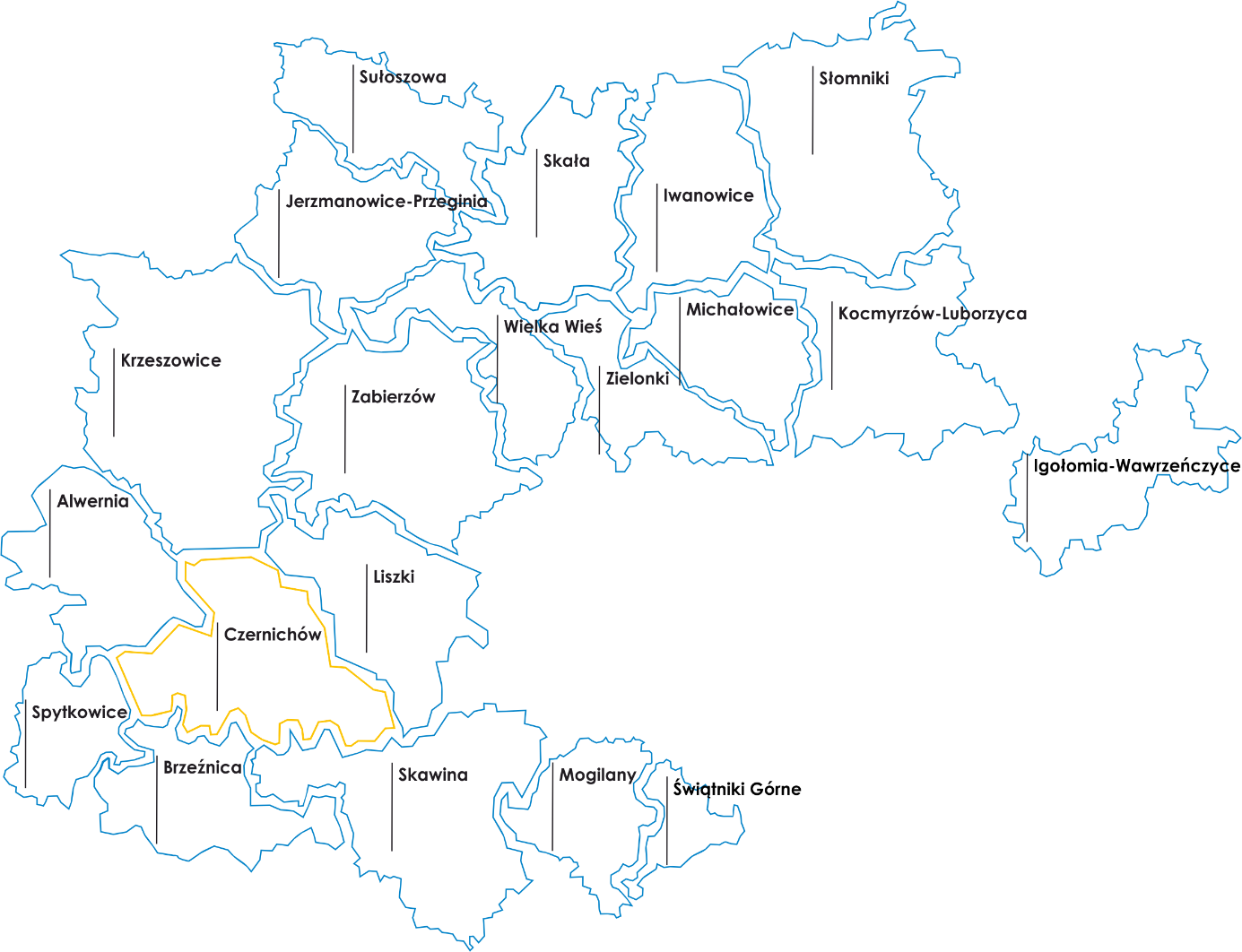 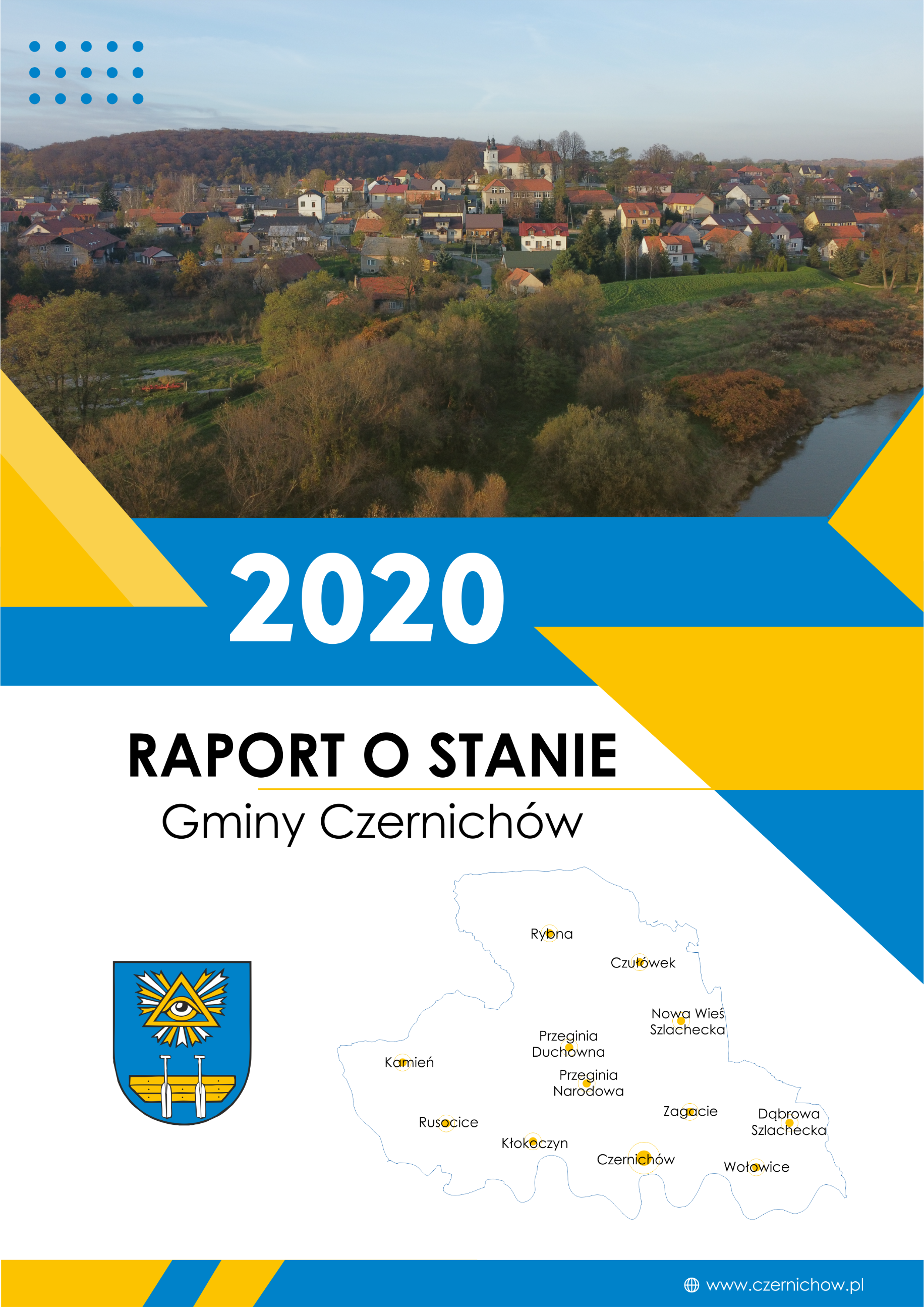 Raport o stanie Gminy Czernichów za 2020 rokZałącznik do zarządzenia nr 36.2021Wójta Gminy Czernichów z dnia 17 maja 2021 r.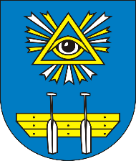 Szanowni Państwo,Drodzy Mieszkańcy Gminy Czernichów,Przedstawiam Państwu „Raport o stanie Gminy Czernichów za 2020 rok”, licząc na to, że będzie on dla Państwa źródłem informacji o potencjale, problemach 
i wyzwaniach, jakie wspólnie powinniśmy rozwiązywać.Przygotowanie i upublicznienie „Raportu o stanie Gminy Czernichów za 2020 rok” traktuję nie tylko jako wypełnienie obowiązku, wynikającego z ustawy 
o samorządzie gminnym, ale przede wszystkim jako element transparentności działań samorządu gminnego, który powinien dawać swoim Mieszkańcom informacje istotne dla ich codziennego życia i planowania przyszłości.Raport za 2020 rok jest więc bogaty w treści, które dobierane były według obszarów kompetencji gminy, a dla czytelności przekazu wprowadziliśmy grafikę 
i tabele, które ułatwiają odnajdywanie danych o naszym lokalnym środowisku. Jest to raport za rok, który był wyjątkowy dla naszej gminy, Polski i świata – rok obostrzeń sanitarnych, utrudniających życie społeczne i gospodarcze, ale także funkcjonowanie administracji publicznej. Wszystkie te niedogodności odczuliśmy, starając się zminimalizować ich wpływ na normalne funkcjonowanie samorządu gminnego.Materiał zamieszczony w niniejszym dokumencie jest efektem pracy dużego zespołu pracowników samorządowych, którzy na co dzień odpowiadają za realizację zadań ważnych dla Mieszkańców. Za pracę wykonaną przy tym raporcie wszystkim zaangażowanym w jego powstanie chciałabym serdecznie podziękować.Liczę bowiem na to, że większa wiedza o naszej małej Ojczyźnie będzie impulsem dla coraz większego grona Mieszkańców i osób związanych z naszą gminą do angażowania się w sprawy istotne dla podnoszenia jakości życia i prowadzenia różnych form aktywności w Gminie Czernichów.Zapraszam więc do lektury i poszerzania Państwa wiedzy o działaniach samorządu, który jest najbliżej codziennych spraw i problemów, oczekujących na rozwiązanie. Zróbmy to w poczuciu wspólnej odpowiedzialności za zachowanie tego, co w Gminie Czernichów pozostawili nam nasi przodkowie i za budowę tego, co chcielibyśmy zostawić następnym pokoleniom.Z wyrazami szacunkuDanuta FilipowiczWójt Gminy CzernichówWprowadzenieObowiązek przygotowania i przedstawiania w terminie do 31 maja każdego roku Radzie Gminy raportu o stanie gminy za rok poprzedni wynika z art. 28aa ust. 1. ustawy z 8 marca 1990 r. o samorządzie gminnym (tekst jednolity Dz. U. z 2020 r. poz. 713). Raport ten obejmuje podsumowanie działalności wójta w roku poprzednim, 
w szczególności realizację polityk, programów i strategii, uchwał rady gminy i budżetu obywatelskiego.Zgodnie z zarządzeniem Wójta Gminy Czernichów, do którego niniejszy „Raport o stanie Gminy Czernichów za 2020 rok” jest załącznikiem, raport ten podlega publikacji w Biuletynie Informacji Publicznej oraz jest udostępniany w siedzibie Urzędu Gminy Czernichów. Nad treścią tego dokumentu, przedstawianego Radzie Gminy Czernichów Radni debatują podczas sesji, w której mogą wziąć udział także mieszkańcy. W debacie nad raportem o stanie gminy Mieszkańcy mogą zabierać głos zgłaszając taką wolę w sposób określony w przywołanym powyżej artykule ustawy 
o samorządzie gminnym. Dokument raportu jest podstawą do udzielenia wotum zaufania Wójtowi przez Radę Gminy Czernichów.Publikacja raportu i debata nad nim służyć mają także zwiększeniu obywatelskiej partycypacji w życiu lokalnego samorządu, nie tylko w formie aktu wyborczego, ale w całym procesie wykonywania przez władzę publiczną jej zadań wobec Mieszkańców.„Raport o stanie Gminy Czernichów za 2020 rok” składa się z krótkiej charakterystyki, wprowadzającej do pogłębionych informacji o gminie. Zebrane szczegółowe informacje podzielone zostały na trzy części. W części pierwszej opisane zostały władze i zadania gminy. Część druga to przedstawienie działań samorządu w 2020 roku oraz opis stanu gminy w minionym roku. Sprawozdanie – informacja o realizacji uchwał Rady Gminy Czernichów oraz 
o realizowanych programach i strategiach zawarta jest w części trzeciej, która zamyka niniejszy dokument. „Raport o stanie Gminy Czernichów za 2020 rok” jest jedynie wyborem najważniejszych – z punktu widzenia wykonawców dokumentu – informacji. Więcej danych i materiałów osoby zainteresowane mogą znaleźć w Biuletynie Informacji Publicznej, na stronie internetowej gminy oraz pozyskując informacje od pracowników urzędu i osoby wykonujące społeczne funkcje w naszej gminie.Ze względu na konieczność zachowania porównywalności danych pochodzących z GUS część informacji dotycząca danych demograficznych może różnić się od informacji pochodzących z urzędu. Niemniej dla poszerzenia zakresu danych i wskazania tendencji zjawisk uznano, że ich ujęcie w niniejszym dokumencie stanowi istotny element prezentacji stanu gminy. Z podobnych względów dane statystyczne są ujęte w latach, które GUS wprowadził do bazy danych GUS – BDL.Informacje i dane wykorzystane w „Raporcie o stanie Gminy Czernichów za 2020 rok” pozyskane zostały z następujących źródeł:Urząd Gminy Czernichów;Jednostki organizacyjne gminy: Gminny Ośrodek Pomocy Społecznej w Czernichowie; Gminna Biblioteka Publiczna w Czernichowie; Gminny Zespół Obsługi Szkół oraz szkoły podstawowe i przedszkola; Zakład Gospodarki Komunalnej w CzernichowieGłówny Urząd Statystyczny;Komisariat Policji w Krzeszowicach;Małopolski Oddział Wojewódzki NFZ;Opracowania własne samorządu gminy oraz opracowania wykonane na zlecenie gminy.Charakterystyka Gminy CzernichówGmina Czernichów jest położona w zachodniej części Województwa Małopolskiego, 
w odległości około 20 km od Krakowa. Obejmuje swym zasięgiem kraniec Wyżyny Krakowsko-Częstochowskiej (Garb Tenczyński), a od południa naturalną jej granicę tworzy Wisła. Powierzchnia gminy wynosi 8 422 ha (85 km2), co stanowi 6,8% powierzchni powiatu krakowskiego i 0,45% powierzchni Województwa Małopolskiego. Siedzibą władz gminnych jest miejscowość Czernichów położona w południowej części obszaru gminy.W skład Gminy Czernichów wchodzi 12 sołectw: Czernichów, Czułówek, Dąbrowa Szlachecka, Kamień, Kłokoczyn, Nowa Wieś Szlachecka, Przeginia Duchowna, Przeginia Narodowa, Rusocice, Rybna, Wołowice, Zagacie. Gmina sąsiaduje 
z kilkoma gminami położonymi po północnej i po południowej stronie Wisły. Sąsiednie gminy po północnej stronie Wisły to: Alwernia, Krzeszowice, Liszki, a po południowej stronie Wisły: Spytkowice, Brzeźnica i Skawina.Z analizy danych demograficznych wynika, że liczba mieszkańców w Gminie rokrocznie wzrasta. W roku 2020 teren Gminy zamieszkiwało 14273 mieszkańców. Na przestrzeni 6 lat liczba mieszkańców zwiększyła się o prawie 3,0%, co jest wynikiem dodatniego salda migracji.Do najbardziej ludnych sołectw gminy należą: Rybna (2 812 mieszkańców) 
i Czernichów (2 016). Na drugim biegunie, z najmniejszą liczbą mieszkańców, pozostawały: Kłokoczyn (382) i Czułówek (513).Analizując aktualną sytuację demograficzną gminy, warto przyjrzeć się prognozom dotyczącym liczby ludności w najbliższym 10-leciu. Według długoterminowych prognoz demograficznych Głównego Urzędu Statystycznego liczba ludności Gminy Czernichów w kolejnych latach będzie nadal wzrastać, prawdopodobnie 
w nieco szybszym tempie jak dotychczas. Prognozuje się, że w 2030 r. w gminie mieszkać będzie 16 198 osób (tj. względem roku 2019 nastąpi wzrost o ok. 10,1%). 
O ile sam wskaźnik przyrostu liczby ludność należy traktować pozytywnie (szczególnie wobec problemów wielu gmin zagrożonych wyludnianiem się), to niewątpliwie wyzwaniem dla Gminy Czernichów będzie postępujący proces starzenia się społeczeństwa. Analizując bowiem strukturę mieszkańców pod względem ekonomicznych grup wieku, zmienia się ona wyraźnie niekorzystnie. Według prognoz w 2030 r. populacja gminy będzie składać się z 21,3% osób w wieku poprodukcyjnym, 59,5% osób w wieku produkcyjnym i tylko 19,2% osób w wieku przedprodukcyjnym. Tym samym największy przyrost liczby ludności prognozowany jest w grupie najstarszych mieszkańców przy dość istotnie malejącym udziale osób w wieku produkcyjnym oraz osób najmłodszych.POŁOŻENIE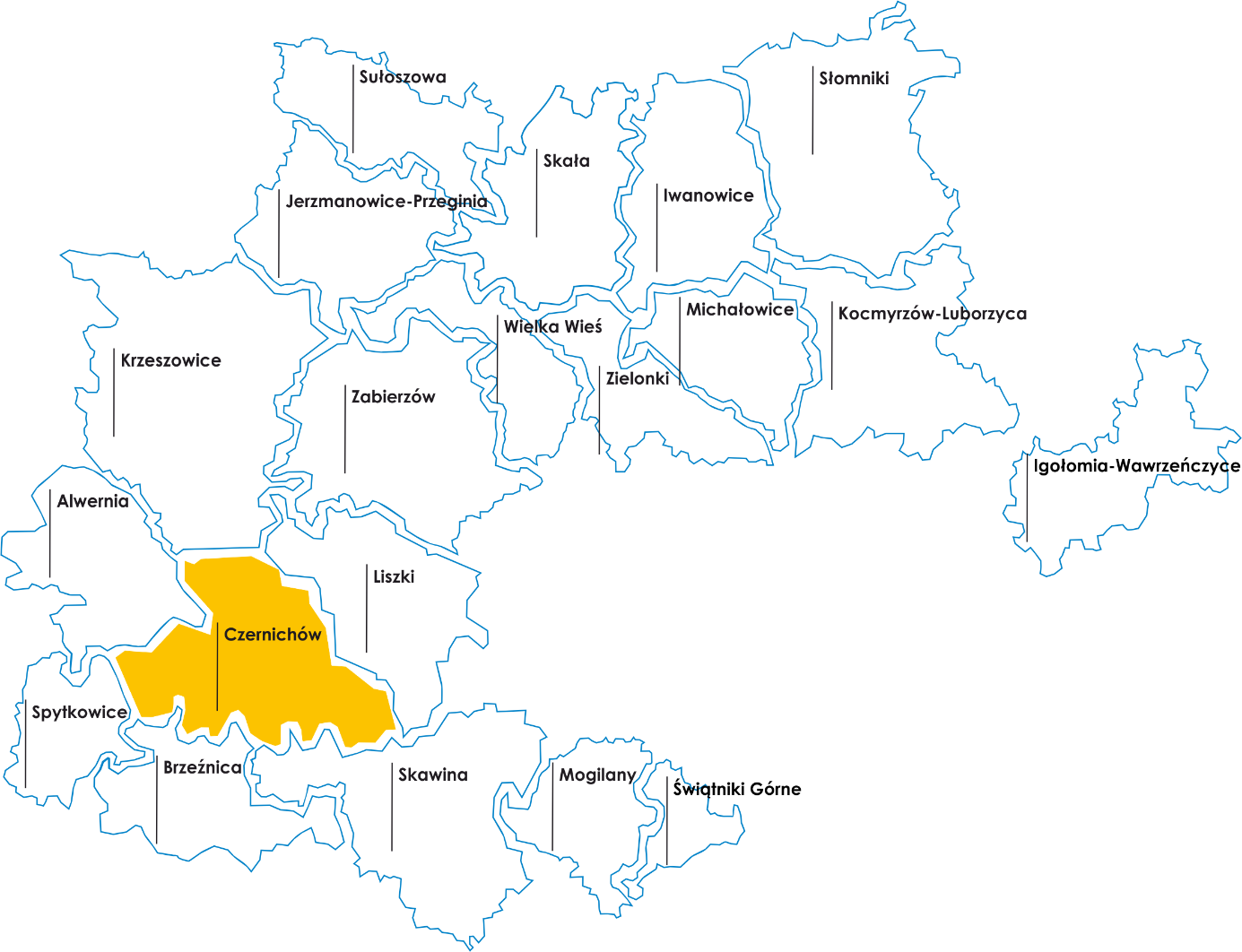 Jednym z istotniejszych atutów gminy jest jej położenie, a także walory przyrodnicze 
i krajobrazowe, sprzyjające rozwojowi różnych form turystyki. Przez Gminę Czernichów przebiega ok. 120 km szlaków rowerowych, konnych i pieszych.Do miejsc szczególnie atrakcyjnych pod względem turystycznym i rekreacyjnym należą:- duże kompleksy leśne na górze Chełm w Czernichowie oraz okolice Rusocic, Przegini Narodowej i Duchownej oraz Kamienia.- wapienne ostańce w Rusocicach,- rezerwat przyrody „Kajasówka” w Przegini Duchownej z wytyczoną ścieżką dydaktyczną.Biegnące wzdłuż południowej granicy gminy wały wiślane są dostępne do uprawiania turystyki pieszej i rowerowej, a sama Wisła jest miejscem spływów kajakowych.Gminę przecinają również szlaki międzyregionalne i międzynarodowe: - Szlak Papieski i  Szlak Maryjny Częstochowa – Mariazell. Na terenie gminy występują następujące obszary chronione:- Rezerwat przyrody Kajasówka.- Bielańsko-Tyniecki Park Krajobrazowy,- Rudniański Park Krajobrazowy,- Obszar natura 2000 Rudno (PLH120058),- Obszar Natura 2000 Rudniańskie Modraszki – Kajasówka (PLH120077),- 17 pomników przyrody w postaci pojedynczych drzew.Na terenie gminy zlokalizowane są liczne zabytki oraz obiekty turystyczne. Obszar bogaty jest w architekturę sakralną, kapliczki, założenia dworsko-parkowe oraz folwarczne. Zabytkowe kościoły mamy w Czernichowie, Kamieniu (wraz z plebanią 
i założeniem folwarczno-ogrodowym), Rybnej i Nowej Wsi Szlacheckiej. Obiekty dworskie z zabudowaniami folwarcznymi, łąkami, stawami, parkami i starodrzewami położone są w Czernichowie, Rybnej, Przegini Narodowej i Wołowicach.INFRASTRUKTURA DROGOWAPodstawowy układ sieci drogowej gminy tworzą droga wojewódzka nr 780 (Kraków – Alwernia – Chełmek) oraz sieć dróg powiatowych i gminnych. Dobrą dostępność komunikacyjną krajową i międzynarodową zapewnia gminie bliskie położenie przy autostradzie A4, umożliwiającej sprawną komunikację w kierunku Rzeszowa, Krakowa, Wrocławia i Katowic. Autostrada A4 jest jedną z ważniejszych dróg 
o układzie wschód – zachód w Europie Środkowej. Dzięki bliskości A4 gmina zyskuje na atrakcyjności inwestycyjnej i turystycznej.Pośród dróg gminnych, drogi o nawierzchni twardej, ulepszonej bitumicznej stanowią około 50%, z nawierzchnią nieulepszoną tłuczniową ok. 10%, natomiast drogi 
o nawierzchni gruntowej przebiegają przez gminę na blisko 40% odcinków. Nadal duża część odcinków dróg lokalnych (gminnych i powiatowych) wymaga modernizacji 
i przebudowy.Gmina Czernichów położona jest w niedalekiej odległości od drugiego pod względem liczby mieszkańców miasta w Polsce, czyli Krakowa, oraz konurbacji śląskiej. Od Krakowa gminę dzieli dystans ok. 20 km, podczas gdy do Katowic jest to odległość 
ok. 70 km, a do Gliwic ok. 90 km. Na terenie Gminy Czernichów działa komunikacja autobusowa oraz minibusowa, która realizuje połączenia na głównych szlakach komunikacyjnych wyznaczanych przez bliskość dużych ośrodków miejskich (największe natężenie na trasie Kraków-Alwernia).W bliskim sąsiedztwie Gminy Czernichów, na terenie Powiatu Krakowskiego znajduje się Międzynarodowy Port Lotniczy im. Jana Pawła II w Krakowie Balicach, oferujący dogodne połączenia lotnicze, będący drugim pod względem przewozów pasażerskich portem lotniczym w Polsce.ZAGROŻENIE POWODZIOWEGmina Czernichów posiada dość bogato rozwiniętą sieć rzeczną. Południową granicę gminy stanowi rzeka Wisła. Taka struktura wiąże się z występowaniem okresowego zagrożenia powodziowego na terenie gminy – według map dostępnych w serwisie ISOK, prowadzonym przez Krajowy Zarząd Gospodarki Wodnej, południowe fragmenty gminy są zagrożone powodzią w przypadku „standardowego” przebiegu, natomiast jej znaczna część może znaleźć się pod wodą w przypadku zniszczenia wałów przeciwpowodziowych. Wolne od tego ryzyka są północne i północno-wschodnie miejscowości gminy, tj.: Rybna, Czułówek oraz Nowa Wieś Szlachecka. Ostatni raz alarm związany z zagrożeniem powodziowym ogłoszony był w maju 2019 roku (doszło wówczas do lokalnych podtopień i zniszczenia upraw w bezpośrednim sąsiedztwie Wisły.ZAGOSPODAROWANIE PRZESTRZENNENa koniec roku 2020 gmina posiadała 13 obowiązujących planów zagospodarowania przestrzennego, w tym osiem planów stanowiących pokrycie całej powierzchni miejscowości: Czułówek, Dąbrowa Szlachecka, Kamień, Kłokoczyn, Nowa Wieś Szlachecka, Przeginia Duchowna, Rusocice i Zagacie oraz pięć punktowych planów w miejscowościach: Przeginia Duchowna, Przeginia Narodowa, Rybna i Wołowice.Łączna powierzchnia objęta obowiązującymi miejscowymi planami zagospodarowania przestrzennego wynosiła  4 837,99  ha, co stanowiło ok. 57% powierzchni gminy. W opracowaniu są plany dla pozostałych 4 miejscowości: Czernichowa, Wołowic, Rybnej i Przegini Narodowej. Brak planów zagospodarowania przestrzennego jest barierą w rozwoju części gminy i utrudnieniem w pozyskiwaniu nowych inwestorów 
i mieszkańców.GOSPODARKANa koniec 2020 r. w Gminie Czernichów funkcjonowało 1 670 podmiotów gospodarczych, zarejestrowanych w REGON (w roku 2019 było ich 1594). To około 4,7% spośród wszystkich podmiotów na terenie Powiatu Krakowskiego. Wskaźnikiem określającym rzeczywisty potencjał przedsiębiorczości danej gminy jest przeliczenie liczby podmiotów gospodarczych REGON na 10 tys. mieszkańców. Przy takim ujęciu Gmina Czernichów zanotowała w 2020 r. rezultat wynoszący 1 170. To wynik gorszy od średniej powiatowej w 2019 roku (1 206) oraz wojewódzkiej (1 202). Warto przy tym jednak zauważyć pozytywną tendencję wzrostu liczby podmiotów w gminie w ostatnich pięciu latach (o 14,7%). Według podziału pod względem wielkości przedsiębiorstw, w Gminie Czernichów dominują mikro- i małe przedsiębiorstwa – z liczbą 1 557 stanowiły one 97,7% spośród wszystkich istniejących.INFRASTRUKTURA TECHNICZNAPoziom rozwoju infrastruktury technicznej na terenie gminy jest istotny o tyle, że bezpośrednio przekłada się m.in. na jej potencjał gospodarczy i jakość życia mieszkańców. Niestety, nie w całej gminie jest zapewniony dostęp mieszkańców do wody z wodociągu. Wodociągu nie ma na Wrzosach w Rybnej i na Machaczkach 
w Kłokoczynie.Według danych GUS (GUS – BDL z 2019 roku) około 86% ludności zamieszkującej Gminę Czernichów miało dostęp do sieci wodociągowej. Wodę dla pozostałego odsetka przypuszczalnie zapewniają przydomowe studnie, co jest domeną głównie najstarszego budownictwa jednorodzinnego i zagrodowego.Większość mieszkańców korzysta z wody dostarczanej wodociągami, dla pozostałego odsetka wodę zapewniają przydomowe studnie, co jest domeną głównie najstarszego budownictwa jednorodzinnego i zagrodowego.W Gminie Czernichów przyłącz do kanalizacji posiada 38% całkowitej liczby budynków. Według GUS, w gminie Czernichów dostęp do kanalizacji posiada ok. 40% mieszkańców gminy. Większość mieszkańców gminy nadal korzysta z szamb lub przydomowych oczyszczalni ścieków. Sieć kanalizacyjna przebiega od Rybnej (89% budynków) przez Czułówek (88%), Przeginie Duchowną (81%), po Czernichów (52%) i Wołowice (28%). Ponadto w minimalnym zakresie sieć kanalizacyjna funkcjonuje na terenie miejscowości Przeginia Narodowa (ok. 8%). Pozostałe miejscowości (na wschodzie i zachodzie gminy) pozbawione są dostępu do tej sieci.Najbardziej niekorzystnie na tle innych gmin w Powiecie Krakowskim Gmina Czernichów odbiega pod względem gazyfikacji. Odsetek mieszkańców Gminy Czernichów, posiadających dostęp do gazociągu wyniósł tylko ok. 25 %.OPIEKA MEDYCZNAOpiekę medyczną na terenie gminy zapewniają: NZOZ „Centrum Specjalistycznych Usług Zabiegowych" w Czernichowie, NZOS „Gabinet Lekarza Rodzinnego” 
w Kamieniu, NZOZ „Praktyka Lekarza Rodzinnego” w Rybnej, NZOZ „Lekarz” Sp. 
z o.o. w Czernichowie. Opiekę stomatologiczną sprawuje NZOZ „Stomatologia Rodzinna” w Czernichowie oraz w Rybnej. Na obszarze gminy działają również prywatne gabinety stomatologiczne. Obsługę związaną z ratownictwem medycznym zapewnia oddział nr 1 Krakowskiego Pogotowia Ratunkowego w Balicach.POMOC SPOŁECZNA
 Według danych gminnych, na koniec 2020 r. liczba osób korzystających z pomocy społecznej wyniosła 226 osób i była wyraźnie niższa niż w 2015 r., gdzie liczba osób korzystających z pomocy społecznej wynosiła 507 osób (spadek o 55,4%). Należy podkreślić, że wyraźny trend spadkowy w zakresie korzystania z pomocy społecznej był charakterystyczny dla całego Powiatu Krakowskiego i regionu. Trend spadkowy to efekt powstania odrębnego od pomocy społecznej systemu wsparcia rodziny, jakim był Program „Rodzina 500+”, który zaczął funkcjonować w kwietniu 2016 r. Znaczenie ma również fakt obniżenia wieku emerytalnego, co pozwoliło niektórym osobom korzystającym ze świadczeń pomocy społecznej na wykorzystanie własnych uprawnień do świadczeń emerytalnych. Niemniej jednak dynamika spadku liczby osób objętych pomocą społeczną w powiecie i regionie była niższa niż w Gminie Czernichów (spadek o ok. 17,4% w stosunku do danych powiatu).W ślad za zmniejszeniem się liczby osób korzystających z pomocy społecznej, spadła także liczba rodzin, do których kierowano wsparcie. W grudniu 2020 r. w Gminie Czernichów liczba rodzin objętych pomocą społeczną wyniosła 173 rodziny, natomiast na koniec grudnia 2015 r. odnotowano 270 rodzin korzystających z pomocy społecznej. W ciągu 5 lat odnotowano spadek o 97 rodzin (spadek o 35,9%).BEZPIECZEŃSTWOAnaliza danych ukazuje Gminę Czernichów jako miejsce bezpieczne, z niewielką liczbą odnotowywanych przestępstw i wykroczeń. Co więcej, niektóre kategorie przekroczeń prawa w ogóle nie są odnotowywane lub zdarzają się incydentalnie – przykład stanowią chociażby kradzieże pojazdów i przestępstwa gospodarcze.Zadania związane z zapewnieniem bezpieczeństwa na terenie Gminy Czernichów realizuje 12 jednostek Ochotniczych Straży Pożarnych, wspieranych finansowo m.in. z budżetu jednostki. Ponadto 4 jednostki OSP zostały włączone do Krajowego Systemu Ratowniczo-Gaśniczego. Gmina utrzymuje strażnicę (remizę) OSP w każdej miejscowości. Ochotnicze Straże Pożarne posiadają 26 samochodów pożarniczych, w tym: 4 ciężkie, 11 średnich i 11 lekkich. Stan specjalistycznego doposażenia służb ratowniczych jest stale rozwijany 
i dofinansowywany przez gminę.ORGANIZACJE POZARZĄDOWEPod względem wskaźnika liczby organizacji w przeliczeniu na 10 tys. mieszkańców w gminie Czernichów nie odnotowano istotnych zmian. Od kilku lat wskaźnik ten utrzymuje się na poziomie 31 organizacji. Jest to mniej niż średnio 
w Powiecie Krakowskim (34) oraz województwie (39). Niska na tle powiatu 
i województwa sformalizowana aktywność społeczna wpływa na jakość oferty spędzania czasu wolnego i rozwijania zainteresowań mieszkańców.SPORTNa terenie Gminy Czernichów funkcjonuje 7 klubów sportowych. Dominującą sekcją 
w wymienionych klubach sportowych jest piłka nożna. Kluby zrzeszają przede wszystkim dzieci i młodzież, ale również dorosłych, biorąc udział w rozgrywkach ligowych i pucharowych, organizowanych przez Małopolski Związek Piłki Nożnej. Oferta klubów sportowych z terenu gminy w przeważającej części adresowana jest do męskiej części społeczności lokalnej. Na terenie Gminy Czernichów znajduje się jeden kompleks boisk sportowych „Orlik” w miejscowości Wołowice.KULTURAW gminie nie funkcjonuje ośrodek kultury jako instytucja samorządowa, co rzutuje na jakość oferty zajęć w obszarze kultury blisko miejsca zamieszkania. Za organizowanie i prowadzenie działalności kulturalnej na terenie gminy odpowiada przede wszystkim Gminna Biblioteka Publiczna w Czernichowie (wraz z filiami w Czułówku, Rusosicach, Rybnej i Wołowicach). Biblioteka (wraz z filiami) prowadzi działalność kulturalno-oświatową, polegającą na popularyzacji szeroko pojętej kultury oraz czytelnictwa. GBP umożliwia bezpłatny dostęp do komputerów z podłączeniem do Internetu. Użytkownicy bibliotek mogą korzystać również z bezpłatnych ebooków. Ze względu na COVID-19 w roku 2020 dostęp do księgozbiorów biblioteki był w dużej mierze ograniczony ze względu na rygory sanitarne.EDUKACJAGmina Czernichów jest organem prowadzącym dla 9 placówek. Ponadto na terenie gminy funkcjonują placówki prowadzone przez podmioty inne niż JST – 6 placówek.Według danych Urzędu Gminy Czernichów na dzień 31 grudnia 2020 roku w gminnych szkołach i przedszkolach uczyło się 1546 uczniów i dzieci. W ostatnich pięciu latach odnotowano spadek uczniów ogółem w gminie o ok. 6,3%. Jednocześnie w tym okresie spadł wskaźnik liczby uczniów na oddział (z 16,25 w roku szkolnym 2015/2016 r. na 14,49 w roku szkolnym 2019/2020 r.). Wzrosła natomiast liczba dzieci w przedszkolach i oddziałach przedszkolnych. W roku szkolnym 2019/2020 do przedszkoli i oddziałów przedszkolnych w gminie uczęszczało 596 dzieci (wzrost od 2015 o ok. 22,6%).Jedną z metod określenia poziomu nauczania w szkołach jest porównanie wyników ogólnopolskich egzaminów. W przypadku egzaminu ośmioklasistów, uczniowie ze szkół z terenu Gminy Czernichów osiągają wyniki nieznacznie gorsze niż ich rówieśnicy w powiecie i województwie. Ogółem na tle gmin Powiatu Krakowskiego uczniowie szkół z Gminy Czernichów wypadają przeciętnie, a więc spadek liczby uczniów średnio w oddziale szkolnym nie znalazł odzwierciedlenia w efektach nauczania.FINANSEDOCHODY: Mimo systematycznego wzrostu dochodów, Gmina Czernichów ze wskaźnikiem 4 687 zł w przeliczeniu na 1 mieszkańca plasuje się wśród gmin 
z najniższymi dochodami w Powiecie Krakowskim.Za jeden ze wskaźników sprawności danej gminy uznaje się stopień pozyskania środków unijnych na finansowanie programów i projektów. Uzyskany przez Gminę Czernichów (na podstawie danych z Banku Danych Lokalnych GUS w pozycji dochody razem w dziale „Finansowanie i współfinansowanie programów i projektów unijnych”) w latach 2015-2019 rezultat poniżej 5 mln zł stawia nas w grupie gmin o słabszych wynikach w Powiecie Krakowskim. Jednocześnie trzeba dodać, że gmina notuje dobre rezultaty w zakresie pozyskiwania środków krajowych na finansowanie programów 
i projektów.WYDATKI: W ujęciu bezwzględnym wydatki z budżetu Gminy Czernichów w latach 2015-2019 wzrosły z ok. 38,8 mln zł do 76,9 mln zł (tj. o ok. 38,1 mln zł), co przełożyło się na dynamikę wzrostu na poziomie 98,5%. Był to jeden z wyższych rezultatów spośród wszystkich gmin Powiatu Krakowskiego.Jednocześnie należy dodać, że Gmina Czernichów należy do jednostek, w których 
(w latach 2015-2019) dynamika wzrostu wydatków (98,5%) była znacząco wyższa niż tempo wzrostu dochodów (73,2%). W przeliczeniu wydatków na 1 mieszkańca Gmina Czernichów z wynikiem 5 271 zł/os. plasowała się wśród gmin o jednych 
z niższych wskaźników w powiecie krakowskim.Informację uzupełniającą o kondycji finansowej danej gminy stanowi poziom zadłużenia, wyrażany relacją zobowiązań zaliczanych do długu publicznego do dochodów ogółem. Stan zadłużenia Gminy Czernichów na koniec 2020 roku wynosił 40 506 783,30 zł, co stanowiło 47,92% osiągniętych dochodów. Część I. Władze i zadania gminyI.1. Władze gminy W myśl art. 11a ustawy o samorządzie gminnym organami gminy są: rada gminy oraz wójt (burmistrz, prezydent miasta). Artykuł 26 tej ustawy mówi, że organem wykonawczym gminy jest wójt, natomiast art. 17 ust. 1 określa liczebność rady gminy. W gminach o liczbie mieszkańców nie przekraczającej 20 tys. organ uchwałodawczy – rada gminy liczy 15 osób.I.1.1. Wójt Gminy CzernichówObecna kadencja władz samorządowych obejmuje lata 2018 – 2023. W okresie tej kadencji w 2020 roku funkcję Wójta Gminy Czernichów pełnili:- Szymon Łytek;- Zbigniew Biernat;- Danuta Filipowicz.Pan Szymon Łytek pełnił funkcję Wójta Gminy Czernichów od 19 listopada 2018 r. do 6 czerwca 2020 r. W związku z wygaśnięciem mandatu Wójta Gminy Czernichów Pana Szymona Łytka wskutek śmierci, Prezes Rady Ministrów wyznaczył Pana Zbigniewa Biernata do pełnienia funkcji Wójta Gminy Czernichów z dniem 30 czerwca 2020 roku, do czasu objęcia obowiązków przez nowo wybranego wójta. W wyniku przedterminowych wyborów Wójta Gminy Czernichów w dniu 30 sierpnia 2020 roku wybrana została Wójtem Gminy Czernichów Pani Danuta Filipowicz, która od dnia 21 września 2020 roku sprawuje funkcję Wójta Gminy Czernichów.I.1.2. Rada Gminy CzernichówRada Gminy Czernichów, podobnie jak innych gmin nieprzekraczających liczby 20 tys. mieszkańców, liczy 15 radnych. Rada jest organem stanowiącym i kontrolnym wybieranym przez mieszkańców na pięcioletnią kadencję.Prezydium Rady Gminy Czernichów pracuje w składzie:Przewodniczący Rady Gminy - Zbigniew KędzierskiWiceprzewodnicząca Rady Gminy - Iwona FicW 2020 roku Radnymi Gminy Czernichów byli: - Adam Bałuszek- Bożena Dudek- Marian Dudek- Dawid Drabczyk- Małgorzata Dzierwa- Janusz Fajto (wybrany w wyniku wyborów uzupełniających w toku kadencji do Rady Gminy Czernichów, zarządzonych na dzień 5 kwietnia 2020 roku po rezygnacji 
z pełnienia funkcji Radnej Gminy Czernichów przez Panią Romę Nienartowicz, pełniącą funkcję Radnej do dnia 31.12.2019 r.)- Iwona Fic- Robert Jaros- Zbigniew Maciej Kędzierski- Marta Morawska- Józef Suchanik- Halina Wrona- Joanna Wrońska- Iwona Zabagło- Katarzyna ZabagłoRadni Gminy Czernichów pracują w następujących komisjach:- Komisja RewizyjnaPrzewodnicząca – Bożena DudekWiceprzewodnicząca – Halina WronaCzłonkowie: Marian Dudek, Marta Morawska, Katarzyna Zabagło- Komisja Edukacji i Spraw Społecznych Przewodnicząca – Joanna WrońskaWiceprzewodnicząca – Katarzyna Zabagło od 22 czerwca 2020 r. (poprzedni Wiceprzewodniczący Dawid Drabczyk zrezygnował z funkcji 4 czerwca 2020 r.), Członkowie: Bożena Dudek, Marian Dudek, Małgorzata Dzierwa, Józef Suchanik- Komisja Inwestycji i RozwojuPrzewodnicząca – Małgorzata Dzierwa, Wiceprzewodniczący – Adam Bałuszek Członkowie: Dawid Drabczyk, Iwona Fic, Marta Morawska, Józef Suchanik, Halina Wrona, Janusz Fajto- Komisja Gospodarki Komunalnej, Rolnictwa i Ochrony ŚrodowiskaPrzewodnicząca – Katarzyna Zabagło, Wiceprzewodniczący od 26 maja 2020 r. – Adam Bałuszek, Członkowie: Janusz Fajto, Iwona Fic, Robert Jaros, Halina Wrona, Joanna Wrońska, Iwona Zabagło- Komisja Budżetu i FinansówPrzewodniczący – Marian Dudek, Wiceprzewodnicząca – Iwona Zabagło, Członkowie: Adam Bałuszek, Dawid Drabczyk Bożena Dudek, Małgorzata Dzierwa, Robert Jaros, Fajto Janusz. - Komisja Skarg, Wniosków i PetycjiPrzewodnicząca – Marta Morawska, Wiceprzewodniczący – Józef Suchanik, Członkowie: Bożena Dudek, Marian Dudek, Halina Wrona, Iwona Zabagło.I.1.3. Działalność Rady Gminy CzernichówW 2020 r. Rada Gminy Czernichów obradowała na 14 sesjach, podczas których podjęła 141 uchwał oznaczonych numerami od XX.164.2020 do XXXIII.304. 2020. Zakres problemowy tych uchwał dotyczył kompetencji samorządu gminnego 
w następujących obszarach:- finansów (budżet, w tym zmiany w budżecie gminy, i wieloletnia prognoza finansowa) – 45 uchwał;-  podatków lokalnych – 2 uchwały;- udzielenia dotacji – 9 uchwał;- mienia gminnego – 18 uchwał;- planowania przestrzennego – 3 uchwały;- nazewnictwa ulic – 9 uchwał;- oświaty – 4 uchwały;- pomocy społecznej – 3 uchwały;- ekologii i ochrony środowiska naturalnego – 2 uchwały;- planu gospodarki niskoemisyjnej – 2 uchwały;- rozpatrzenia skargi na wójta – 1 uchwała;- rozpatrzenia skargi na kierownika jednostek organizacyjnej gminy – 1 uchwała;- rozpatrzenie skargi na działanie jednostki organizacyjnej gminy – 1 uchwała;- inne (m.in. dotyczące profilaktyki, działalności organizacji pozarządowych) – 41 uchwał.Uchwały podjęte przez Radę Gminy Czernichów zostały przekazane do realizacji przez właściwe podmioty.Podjęte uchwały w 2020 roku  przez Radę Gminy Czernichów zostały przekazane organom nadzoru: Małopolskiemu Urzędowi Wojewódzkiemu oraz Regionalnej Izbie Obrachunkowej.I.1.3. Zadania gminyReforma samorządowa, w wyniku której odrodziła się samorządność na poziomie gmin, przeprowadzona została w 1990 roku. Najważniejsze zagadnienia z zakresu organizacji i wykonywania zadań publicznych regulowała ustawa z 8 marca 1990 r. 
o samorządzie gminnym (tekst jednolity Dz. U. z 2020 r. poz. 713). Zgodnie z jej brzmieniem do kompetencji gminnego samorządu należą „wszystkie sprawy publiczne o znaczeniu lokalnym, niezastrzeżone ustawami na rzecz innych podmiotów” (art. 6 ust.1). Ustawa o samorządzie gminnym dopuszcza także nałożenie na gminę obowiązku wykonywania zadań zleconych z zakresu administracji rządowej, a także 
z zakresu organizacji przygotowań i przeprowadzenia wyborów powszechnych oraz referendów (art. 8 ust. 1). Samorząd Gminy Czernichów realizuje zadania własne oraz zadania zlecone 
zakresu administracji rządowej. W ustawie o samorządzie gminnym stwierdza się, że do zadań własnych gminy należy „zaspokajanie zbiorowych potrzeb wspólnoty” (art. 7 ust. 1), do których należą 
w szczególności sprawy:„1) ładu przestrzennego, gospodarki nieruchomościami, ochrony środowiska i przyrody oraz gospodarki wodnej; 2) gminnych dróg, ulic, mostów, placów oraz organizacji ruchu drogowego; 3) wodociągów i zaopatrzenia w wodę, kanalizacji, usuwania i oczyszczania ścieków komunalnych, utrzymania czystości i porządku oraz urządzeń sanitarnych, wysypisk 
i unieszkodliwiania odpadów komunalnych, zaopatrzenia w energię elektryczną 
i cieplną oraz gaz; 3a) działalności w zakresie telekomunikacji; 4) lokalnego transportu zbiorowego; 5) ochrony zdrowia; 6) pomocy społecznej, w tym ośrodków i zakładów opiekuńczych; 6a) wspierania rodziny i systemu pieczy zastępczej; 7) gminnego budownictwa mieszkaniowego; 8) edukacji publicznej;9) kultury, w tym bibliotek gminnych i innych instytucji kultury oraz ochrony zabytków 
i opieki nad zabytkami; 10) kultury fizycznej i turystyki, w tym terenów rekreacyjnych i urządzeń sportowych; 11) targowisk i hal targowych; 12) zieleni gminnej i zadrzewień; 13) cmentarzy gminnych; 14) porządku publicznego i bezpieczeństwa obywateli oraz ochrony przeciwpożarowej i przeciwpowodziowej, w tym wyposażenia i utrzymania gminnego magazynu przeciwpowodziowego; 15) utrzymania gminnych obiektów i urządzeń użyteczności publicznej oraz obiektów administracyjnych; 16) polityki prorodzinnej, w tym zapewnienia kobietom w ciąży opieki socjalnej, medycznej i prawnej; 17) wspierania i upowszechniania idei samorządowej, w tym tworzenia warunków do działania i rozwoju jednostek pomocniczych i wdrażania programów pobudzania aktywności obywatelskiej; 18) promocji gminy; 19) współpracy i działalności na rzecz organizacji pozarządowych oraz podmiotów wymienionych w art. 3 ust. 3 ustawy z dnia 24 kwietnia 2003 r. o działalności pożytku publicznego i o wolontariacie (Dz. U. z 2019 r. poz. 688, 1570 i 2020 oraz z 2020 r. poz. 284); 20) współpracy ze społecznościami lokalnymi i regionalnymi innych państw.”W celu zaspokajania zbiorowych potrzeb wspólnoty gminy gmina może tworzyć jednostki organizacyjne (w Gminie Czernichów utworzono 13 jednostek organizacyjnych) i zawierać umowy z innymi podmiotami, w tym z podmiotami trzeciego sektora – organizacjami pozarządowymi.W ustawie o samorządzie gminnym, w art. 5 ust.1, określono również, że gmina może tworzyć jednostki pomocnicze, do których zaliczono sołectwa, dzielnice, osiedla oraz położone na terenie gminy miasto. W Gminie Czernichów utworzonych jest 12 jednostek pomocniczych – sołectw.I.1.4. Jednostki pomocnicze gminy Sołectwa i sołtysiOd 2019 roku funkcje sołtysów pełnią sołtysi wybrani na pięcioletnią kadencję, obejmującą lata 2019 – 2024. Sołtysami sołectw naszej gminy są:- sołtys Czernichowa – Tomasz Choroszy,- sołtys Czułówka – Tadeusz Żych, - sołtys Dąbrowy Szlacheckiej – Jan Boroń (zmarł 4 czerwca 2020 r.), w wyniku wyborów uzupełniających 23 sierpnia 2020 roku na funkcję sołtysa Dąbrowy Szlacheckiej została wybrana Agnieszka Górka,- sołtys Kamienia – Joanna Paszcza, - sołtys Kłokoczyna – Marcin Bukowski, - sołtys Nowej Wsi Szlacheckiej – Dariusz Mastek, - sołtys Przegini Duchownej – Katarzyna Gibek,- sołtys Przegini Narodowej – Krzysztof Czuba, - sołtys Rusocic – Stanisław Świadek, - sołtys Rybnej – Mirosław Poręba,- sołtys Wołowic – Iwona Zabagło,- sołtys Zagacia – Natalia Dudzik.Składy rad sołeckichI.1.5. Urząd Gminy Czernichów Ustawa o samorządzie gminnym stwierdza, że Wójt wykonuje zadania przy pomocy urzędu gminy (art. 33. ust.1), którego jest kierownikiem. Organizacja urzędu i zasady jego funkcjonowania określone są w regulaminie organizacyjnym urzędu.Według stanu na 31 grudnia 2020 roku Urząd Gminy Czernichów zatrudniał 51 osób (rok wcześniej, według stanu na 31 grudnia 2019 roku zatrudnienie wynosiło 55 osób).Zgodnie z obowiązującym na dzień 31 grudnia 2020 roku § 5 Regulaminu Organizacyjnego Urzędu Gminy Czernichów przyjętego zarządzeniem Wójta Gminy Czernichów nr UG.6.2015 z dnia 28.04.2015, w części zapisów zmienianego innymi zarządzeniami stwierdzono, że Urząd jest powołany do wykonywania zadań wójta. 
W tym samym paragrafie wskazano, że Urząd działa w oparciu o zasady:1) praworządności;2) jawności;3) służebności wobec społeczności lokalnej;4) racjonalnego gospodarowania mieniem publicznym;5) jednoosobowego kierownictwa.W skład urzędu wchodziły na dzień 31 grudnia 2020 roku następujące komórki organizacyjne:1. Wójt2. Zastępca wójta;3. Sekretarz gminy;4. Skarbnik gminy;5. Urząd Stanu Cywilnego;6. Wydział Gospodarki Rolnictwa i Ochrony Środowiska;7. Wydział Inwestycji i Planowania Przestrzennego;8. Wydział Finansowo-Budżetowy;9. Wydział Spraw Obywatelskich i Administracji;10. Zespół Spraw Społecznych;11. Zespół do Spraw Ekologii i Ochrony Klimatu;12. Zespół do Spraw Strategii i Rozwoju13. Zespół Prawny14. Samodzielne Stanowisko do Spraw Bezpieczeństwa Publicznego;W trakcie 2020 roku utworzono w strukturze Urzędu Gminy Czernichów, ujęte 
w powyższym zestawieniu, Zespół do Spraw Ekologii i Ochrony Klimatu a w miejsce Samodzielnego Stanowiska do Spraw Strategii i Rozwoju utworzono Zespół do Spraw Strategii i Rozwoju. Wskaźnikiem ilości i zakresu pracy, jaką wykonuje Urząd Gminy Czernichów, jest zestawienie poczty wpływającej do Urzędu Gminy Czernichów, wykonywanej 
w systemie teleinformatycznym do elektronicznego zarządzania dokumentacją 
w programie SIDAS w latach 2015-2020.Na podstawie ustawy z dnia 6 września 2001 roku o dostępie do informacji publicznej (t.j. Dz. U. z 2020 r. poz. 2176) w 2020 roku udzielono 163 informacji (w 2019 roku 207 informacji, w 2018 roku 128 informacji). Wykonano ponadto 28 kwerend archiwalnych (w 2019 roku 38, w 2018 roku 25).I.1.6. Jednostki organizacyjne gminy Jednostki organizacyjne gminy tworzone są na podstawie art. 9 ust. 1 ustawy 
o samorządzie gminnym. W przepisie tym mówi się, że „W celu wykonywania zadań gmina może tworzyć jednostki organizacyjne, a także zawierać umowy z innymi podmiotami, w tym z organizacjami pozarządowymi.”W Gminie Czernichów w 2020 roku działało 13 jednostek organizacyjnych i były to:1. Gminny Ośrodek Pomocy Społecznej w Czernichowie
2. Gminna Biblioteka Publiczna w Czernichowie
3. Gminny Zespół Obsługi Szkół
4. Zakład Gospodarki Komunalnej w Czernichowie5. Zespół Szkolno - Przedszkolny z Oddziałami Integracyjnymi w Przegini Duchownej
6. Szkoła Podstawowa im. Królowej Jadwigi w Rybnej
7. Szkoła Podstawowa im. Ks. Stanisława Słotwińskiego w Kamieniu
8. Samorządowe Przedszkole w Wołowicach
9. Szkoła Podstawowa im. Tadeusza Kościuszki w Czernichowie
10. Samorządowe Przedszkole w Czernichowie
11. Szkoła Podstawowa im. Św. Stanisława Kostki w Nowej Wsi Szlacheckiej
12. Szkoła Podstawowa im. Jana Pawła II w Wołowicach
13. Szkoła Podstawowa w RusocicachCzęść II. Działania realizowane przez samorząd gminny w 2020 roku. Stan Gminy Czernichów w 2020 rokuW części II niniejszego „Raportu o stanie Gminy Czernichów w 2020 roku” zostały przedstawione najważniejsze działania realizowane przez samorząd gminny w 2020 roku oraz stan Gminy Czernichów w 2020 roku. Działania gminy w 2020 roku wynikały z zakresu kompetencji określonego w ustawie o samorządzie gminnym, którego art. 6 nadaje szerokie ramy wykonywania zadań przez gminę. Zaspokajanie zbiorowych potrzeb mieszkańców gminy w ustawie 
o samorządzie gminnym jest zadaniem własnym gminy, a w art. 7 tej ustawy wyliczone są kategorie spraw (obszary działania), których wykonywanie należy w szczególności do zadań własnych. II.1.Edukacja i edukacyjna opieka wychowawcza II.1.1. Szkoły podstawoweDo szkół, dla których Gmina Czernichów jest organem prowadzącym, uczęszczało 1546 uczniów i dzieci, uczyło ich (w przeliczeniu na etaty) 187,27 nauczycieli. We wrześniu 2020 r. naukę we wszystkich szkołach podstawowych prowadzonych przez gminę rozpoczęło 149 uczennic i uczniów.Tabela 1. Funkcjonowanie w 2020 roku szkół podstawowych, dla których organem prowadzącym jest Gmina CzernichówŹródło: GZOSWydatki gminne na oświatę łącznie wyniosły 25 348 898,80 zł. W tej kwocie 13 958 247,00 zł (55%) stanowiła część oświatowa subwencji przekazywanej 
z budżetu państwa, a 11 390 651,80 zł (45%), stanowiły wydatki pokryte z budżetu gminy. Subwencja oświatowa nie pokrywała kosztów funkcjonowania placówek oświatowych, co rodzi konieczność pokrywania różnicy między wydatkami na oświatę a otrzymywaną częścią oświatową subwencji z innych dochodów gminy.Dotacje do szkół podstawowych prowadzonych przez podmioty inne niż Gmina Czernichów wyniosły 1 440 553,24 zł, w tym:- dla Publicznej Szkoły Podstawowej im. Jana III Sobieskiego w Czułówku 1 003 131,63 zł;- dla Zespołu Szkolno-Przedszkolnego w Kłokoczynie 437 421,61 zł.Tabela 2. Wydatki z budżetu gminy na dotacje dla placówek prowadzonych przez podmiot inny niż Gmina Czernichów (Stowarzyszenie na Rzecz Rozwoju Wsi w Czułówku i Stowarzyszenie na Rzecz Rozwoju Wsi w Kłokoczynie ) w latach 2015 – 2020Źródło: GZOSW szkołach prowadzonych przez gminę do jednej klasy (oddziału) uczęszczało 
w 2020 roku średnio 15,74 uczniów. Najwięcej w SP w Wołowicach – 19,57 uczniów w klasie, najmniej w SP w Nowej Wsi Szlacheckiej – 10,1 uczniów w klasie.W roku 2020 szkoły ukończyło 123 uczniów i uczennic.Tabela 3. Absolwenci szkół podstawowych w Gminie CzernichówŹródło: GZOSStypendia socjalne otrzymało 46 uczniów; łączna wartość tych świadczeń wynosiła 43 443,90  zł (w tym z budżetu gminy 8 688,78 zł.).W szkołach zatrudniono (w przeliczeniu na pełne etaty) 187,27 nauczycieli, w tym 
(w przeliczeniu na osoby) 9 nauczycieli stażystów, 50 nauczycieli kontraktowych, 45 nauczycieli mianowanych, 120 nauczycieli dyplomowanych. W ciągu roku zatrudniono/zwolniono (umowy na czas określony) w poszczególnych szkołach 
i przedszkolach 40 nauczycieli.Dowóz uczniów do gminnych placówek oświatowych.W październiku 2020 roku zrezygnowano z dowożenia uczniów transportem gminnym do Szkoły Podstawowej im. T. Kościuszki w Czernichowie. W 2020 roku koszt dowozu uczniów transportem gminnym wyniósł 121 429,06 zł.Od 1 września 2018 roku uczniowie publicznych szkół podstawowych, które mają siedzibę na terenie Gminy Czernichów, na podstawie ważnej legitymacji szkolnej, korzystają z darmowej komunikacji MPK na terenie całej aglomeracji krakowskiej. Sieć linii MPK w Gminie Czernichów pokrywa potrzeby dowozu uczniów, których droga do szkoły obwodowej jest większa niż określona w art. 39 ust. 2 ustawy Prawo oświatowe, dlatego od dnia 19 października 2020 roku gmina Czernichów zaprzestała dowozu uczniów do SP im. Tadeusza Kościuszki w Czernichowie. Wyjątkiem jest konieczność zapewnienia dowozu dla kilkunastu uczniów Zespołu Szkolno–Przedszkolnego 
w Przegini Duchownej (z powodu braku komunikacji publicznej).Corocznie Gmina Czernichów przekazuje Gminie Kraków finansową rekompensatę za utracone wpływy związane z darmowymi przejazdami uczniów – 62 000 zł rocznie.Dowóz uczniów do szkół jest zadaniem gminy finansowanym z dochodów własnych, głównie z podatków mieszkańców i przedsiębiorców. Na jego realizację gmina nie otrzymuje żadnych środków zewnętrznych.Finansowanie dowozu uczniów ze środków publicznych podlega zasadom określonym w art. 44 ust. 3 pkt 1 ustawy o finansach publicznych (Dz. U z 2019 r. poz. 869):3. Wydatki publiczne powinny być dokonywane:1) w sposób celowy i oszczędny, z zachowaniem zasad:a) uzyskiwania najlepszych efektów z danych nakładów,	b) optymalnego doboru metod i środków służących osiągnięciu założonych celów.Naruszenie tego przepisu (np. podwójne finansowanie dowozu do szkół) może skutkować odpowiedzialnością za naruszenie dyscypliny finansów publicznych.II.1.2. Przedszkola i żłobkiPrzedszkolaW 2020 r. funkcjonowały 3 przedszkola gminne, w tym 1 przedszkole z oddziałami integracyjnymi. Do gminnych przedszkoli uczęszczało 230 dzieci.Ponadto w gminie funkcjonowały 4 przedszkola niepubliczne prowadzone przez osoby fizyczne oraz 1 przedszkole publiczne prowadzone przez Stowarzyszenie na Rzecz Rozwoju Wsi w Kłokoczynie, do których uczęszczało 178 dzieci. W 2020 roku na prowadzenie przedszkoli niepublicznych, prowadzonych przez podmioty inne niż jednostka samorządu terytorialnego, gmina wydała 1 530 655,76 zł. Tabela 4. Funkcjonowanie w 2020 roku przedszkoli, dla których organem prowadzącym jest gmina CzernichówTabela 5. Wydatki z budżetu gminy przekazywane do przedszkoli prowadzonych przez podmioty inne niż Gmina Czernichów w latach 2015 – 2020Źródło:  GZOSŻłobki
W gminie funkcjonowały 2 żłobki niepubliczne: Opiekuńcze Misie i Kraina Uśmiechu – obydwa w Rybnej. Na dzień 31 grudnia 2020 r., żłobki dysponowały 54 miejscami (z czego wykorzystanych było 25). Porównanie wydatków na oświatę w latach 2019 - 2020Tabela 6. Wydatki na oświatę w latach 2019 – 2020 (w zł)Wydatki na oświatę 2019 - 2020II.2. Demografia 31 grudnia 2020 r. w rejestrze mieszkańców Gminy Czernichów figurowały 14 273 osoby zameldowane na pobyt stały i 381 osób zameldowanych na pobyt czasowy, trwający ponad 3 miesiące. Od tej liczby należy odjąć 150 osób, które będąc stałymi mieszkańcami naszej gminy, na pobyt czasowy zameldowały się w innej gminie. Z tego wynika, że Gmina Czernichów w końcu 2020 roku liczyła 14 504 mieszkańców.Spośród 14,5 tys. mieszkańców 2 811 to dzieci i młodzież poniżej 18. roku życia (19%), ponad 8 800 osób w tzw. wieku produkcyjnym i niemal 2 500 osób (18%) w wieku poprodukcyjnym (kobiety 60+ i mężczyźni 65+). W 2020 roku w rejestrze mieszkańców odnotowano 143 urodzenia. Najwięcej dzieci urodziło się w Rybnej – 32, a najmniej 
w Kłokoczynie – 2. W ubiegłym roku w naszej gminie zmarło 160 osób – po 28 zgonów odnotowano w Rybnej i w Czernichowie, a najmniej (2 osoby) w Zagaciu. Przyrost naturalny w gminie był ujemny, a stopa przyrostu naturalnego wyniosła -1,19‰. Tę negatywną tendencję niweluje to, że od wielu lat, saldo migracji jest dodatnie, co powoduje, że w gminie systematycznie z roku na rok przybywa mieszkańców. Tabela 7. Liczba mieszkańców w sołectwach Gminy Czernichów (stan na 31 grudnia 2020 roku 
i 2015 roku)Źródło: Urząd Gminy CzernichówDane demograficzne w Gminie Czernichów według stanu na 31 grudnia 2020 roku (opracowanie własne)Tabela 8. Zameldowania, wymeldowania i emigracje w Gminie Czernichów w 2020 rokuŹródło: Urząd Gminy Czernichów Tabela 9. Ludność w gminach Powiatu Krakowskiego.Ludność ogółem według miejsca zamieszkania - stan na 31 XII ogółem [osoba}Źródło: GUS BDLTabela 10. Ludność w gminach Powiatu Krakowskiego w wieku przedprodukcyjnymŹródło: GUS BDLTabela 11. Ludność w wieku produkcyjnym w gminach Powiatu Krakowskiego (w wieku produkcyjnym: 15-59 lat kobiety, 15-64 lata mężczyźni ogółem [osoba])Źródło: GUS BDLTabela 12. Ludność w gminach Powiatu Krakowskiego w wieku poprodukcyjnym (ludność 
w wieku poprodukcyjnym, kobiety 60 i więcej lat, mężczyźni 65 i więcej lat [osób])Źródło: GUS BDLII.3. Pomoc społecznaPomoc społeczna, ochrona zdrowia oraz prowadzenie polityki prorodzinnej należą do zadań własnych samorządu gminnego, wymienionych w art. 7 ustawy o samorządzie gminnym. Umocowanie lokalnego samorządu do prowadzenia polityk publicznych polegających na wsparciu osób potrzebujących pomocy oraz prowadzenie polityki prorodzinnej na szczeblu lokalnym jest rozwiązaniem sprawdzającym się i służącym efektywnemu zarządzaniu w obszarze pomocy społecznej. W Gminie Czernichów rozwiązywaniem tych problemów zajmuje się głównie wyspecjalizowana jednostka organizacyjna gminy, jaką jest Gminny Ośrodek Pomocy Społecznej z siedzibą 
w Czernichowie.Tabela 13. Pomoc społeczna w Gminie Czernichów w 2020 rokuŹródło: GOPSRealizacja programu „Opieka wytchnieniowa”W ramach programu wsparciem zostało objętych 5 osób, u których były świadczone usługi opieki wytchnieniowej w ilości 547 godz. ogółem, w tym 4 osoby skorzystały z 120 godz. usług a 1 osoba  z 67 godz. usług. Na realizację usług opieki wytchnieniowej z programu wydatkowana została kwota 48 030,00 zł, z czego: dotacja celowa - 38 424,00 zł, budżet gminy – 9 606,00 zł. Średni koszt 1 godz. usługi opieki wytchnieniowej wyniósł 80 zł (dotacja + budżet gminy). Łącznie na realizację programu wydatkowano kwotę 48 030,00 zł.„Opieka wytchnieniowa” – środki z Funduszu Solidarnościowego z przeznaczeniem na realizację zadań w zakresie świadczenia usług opieki wytchnieniowej dla członków rodzin lub opiekunów sprawujących bezpośrednią opiekę nad dziećmi niepełnosprawnymi z orzeczeniem o niepełnosprawności łącznie ze wskazaniami: konieczności stałej lub długotrwałej opieki lub pomocy innej osoby 
w związku ze znacznie ograniczoną możliwością samodzielnej egzystencji oraz konieczności stałego współudziału na co dzień opiekuna dziecka w procesie jego leczenia, rehabilitacji i edukacji oraz osobami ze znacznym stopniem niepełnosprawności wraz ze środkami na koszty związane z obsługą programu.„Programu asystent rodziny i koordynator rodzinnej pieczy zastępczej na rok 2020”Celem programu jest wzmocnienie roli asystentów rodziny i koordynatorów rodzinnej pieczy zastępczej w systemie wspierania rodziny i pieczy zastępczej oraz realizacja przez asystenta rodziny wsparcia kobiet posiadających dokument potwierdzający ciążę, ich rodzin, rodzin z dzieckiem posiadającym zaświadczenie i ciężkim i nieodwracalnym upośledzeniu albo nieuleczalnej chorobie zagrażającej życiu, które powstały w prenatalnym okresie rozwoju dziecka lub w czasie porodu.Ośrodek otrzymał w 2020 r. dotacje na jednorazowy dodatek do wynagrodzenia 2 asystentów rodziny w kwocie 3 400 zł, po 1 700 zł na każdego asystenta rodziny.Program Przeciwdziałania Przemocy w rodzinie.W ramach Gminnego Programu Przeciwdziałania Przemocy w Rodzinie oraz Ochrony Ofiar Przemocy w Rodzinie dla Gminy Czernichów na lata 2018-2028 Gminny Zespół Interdyscyplinarny zrealizował następujące działania:1) W ramach działalności edukacyjno – informacyjnej w celu podniesienia świadomości społeczności lokalnej zrealizowano następujące działania:- przekazano 384 szt. materiałów edukacyjno – informacyjnych (broszury, ulotki, informatory, poradniki itp.) do policji, placówek oświatowych, placówek służby zdrowia, Gminnej Komisji Rozwiązywania Problemów Alkoholowych, Punktu wsparcia, pomocy i Informacji w Czernichowie, Gminnego Ośrodka Pomocy Społecznej w Czernichowie,- prowadzono działania edukacyjno-informacyjne na stronie internetowej Gminy Czernichów oraz Gminnego Ośrodka Pomocy Społecznej,- prowadzono działania edukacyjne wobec, osób co do których istnieje podejrzenie, że stosują przemoc, poprzez przekazywanie lub przesyłanie tym osobom „Karty informacyjnej dla osoby stosującej przemoc w rodzinie.”2) W ramach działań w zakresie indywidualnego wsparcia dla osób dotkniętych problemem przemocy w rodzinie zrealizowano następujące działania:- w celu stworzenia możliwości uzyskania indywidualnego wsparcia dla osób dotkniętych problemem przemocy w rodzinie kontynuowana była działalność Punktu Wsparcia, Pomocy i Informacji w Czernichowie, w którym dyżur pełni psycholog,- wszystkim rodzinom zostały udzielone niezbędne informację o punktach i instytucjach udzielających pomocy i wsparcia osobom doświadczającym przemocy, również przekazano informację sprawcom przemocy o możliwościach udziału w programach korekcyjno-edukacyjnych,- członkowie Gminnego Zespołu Interdyscyplinarnego w celu podniesienia swoich kompetencji uczestniczyli w  4 szkoleniach i 1 konferencji - włączono się do akcji „Tydzień Pomocy Ofiarom Przestępstw” – prowadzone były dyżury pracowników socjalnych, propagowano ideę akcji oraz informowano 
o instytucjach biorących w niej udział. Współpracowano w tym zakresie 
z Komisariatem Policji w Krzeszowicach oraz Ośrodkiem Pomocy dla Osób Pokrzywdzonych Przestępstwem prowadzonym Krakowskie Forum Organizacji Społecznych KraFOS. W ramach programu przeciwdziałanie przemocy w rodzinie w 2020 r. wydatkowano kwotę 19337,26 zł, a poniesione wydatki związane były 
z bieżącą obsługą Gminnego Zespołu Interdyscyplinarnego (opłaty pocztowe, opłaty telefoniczne, materiały biurowe itp.) oraz z kosztami związanymi z działalnością Punktu Wsparcia.Wydatki związane z bezpośrednią pomocą dla rodzin, w których występuje problem przemocy, w 2020 r. wyniosły 7718,00 zł, z czego w ramach zasiłków celowych 
i okresowych 2990,00 zł oraz w ramach programu dożywiania 4728,00 zł.Program osłonowy w zakresie dożywiania „Posiłek w szkole i w domu”Program osłonowy „Posiłek w szkole i w domu” zapewnia pomoc zarówno osobom starszym, niepełnosprawnym i samotnym o niskich dochodach, jak również dzieciom, które wychowują się w rodzinach znajdujących się w trudnej sytuacji. Program przewiduje udzielenie pomocy w jednej z trzech form: posiłek, świadczenie pieniężne w postaci zasiłku celowego na zakup posiłku lub żywności, świadczenie rzeczowe 
w postaci produktów żywnościowych. W ramach programu dofinansowane zostały posiłki wydawane w stołówkach, ale również dowożone osobom dorosłym w tym osobom niewychodzącym z domu, np. ze względu na niepełnosprawność lub podeszły wiek. Program „Posiłek w szkole i w domu” – programem osłonowym w roku 2020 na wniosek dyrektorów szkół w dwóch placówkach oświatowych objęto dożywianiem 
4 dzieci. Wydatkowano na ten cel 752,00 zł, w tym dotacja 601,60 zł i środki własne 150,40 zł.Program „Wspieraj seniora”Program ma na celu wsparcie finansowe gminy w zakresie realizacji usług wsparcia na rzecz seniorów w wieku 70 lat i więcej, którzy w obowiązującym stanie epidemii zdecydują się na pozostanie w domu. 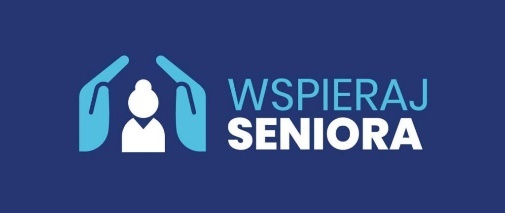 Usługa wsparcia polegała w szczególności na dostarczaniu zakupów obejmujących artykuły podstawowej potrzeby, takich jak artykuły spożywcze oraz środki higieny osobistej. Senior mógł również zgłosić potrzebę udzielenia wsparcia w zakresie 
np. opłaty rachunków, załatwienia szczepienia przeciw COVID-19, ustalenia wizyt lekarskich, załatwienia drobnych spraw urzędowych, wyprowadzenia psa itp. Dzięki realizacji programu, świadczone seniorom wsparcie w okresie epidemii koronawirusa oraz działania podjęte w tym zakresie przez GOPS przebiegały sprawnie, a seniorzy uzyskiwali pomoc w czynnościach dnia codziennego. Wydatkowano na ten cel z dotacji 30 238,00 zł.Program „Asystent Osobisty Osoby Niepełnosprawnej”W 2020 r. GOPS w Czernichowie nie realizował powyższego programu ze względu na brak zainteresowania osób chętnych do wykonywania usług asystenta osobistego osoby niepełnosprawnej.Zapewnienie żywności dla osób przebywających w izolacji domowej 
i kwarantannieW związku z wprowadzonym stanem epidemicznym oraz stanem epidemii jednym 
z zadań Ośrodka jest zapewnienie pomocy żywnościowej dla osób objętych kwarantanną oraz izolacją domową. Pomoc skierowana jest do osób, które wykorzystując własne zasoby i możliwości (np. rodziny, przyjaciół, sąsiadów, znajomych z pracy, innych osób i podmiotów) nie są w stanie samodzielnie zapewnić sobie wyżywienia.  Wydatkowano na ten cel kwotę 194,18 zł.Projekt „KOOPERACJE 3D- model wielosektorowej współpracy na rzecz wsparcia osób i rodzin”.Poprawa bezpieczeństwa pracowników Gminnego Ośrodka Pomocy Społecznej 
w związku z zagrożeniem rozprzestrzeniania się koronawirusa SARS-CoV-2, realizowana w ramach projektu „KOOPERACJE 3D- model wielosektorowej współpracy na rzecz wsparcia osób i rodzin”. Projekt realizowany był przez Regionalny Ośrodek Polityki Społecznej w Krakowie w ramach Osi priorytetowej II Efektywne polityki publiczne dla rynku pracy, gospodarki i edukacji, Działanie 2.5 Skuteczna pomoc społeczna, w ramach Programu Operacyjnego Wiedza Edukacja Rozwój na lata 2014-2020, współfinansowanego ze środków Europejskiego Funduszu Społecznego. W ramach pozyskanych środków zostały zakupione środki ochrony osobistej, środki i sprzęt służący do dezynfekcji oraz sprzęt i wyposażenie dla tut. Ośrodka oraz dla pomiotu współpracującego, czyli dla Komisariatu Policji 
w Krzeszowicach – Posterunek w Czernichowie. Posterunkowi przekazano ozonator oraz maseczki FFP3.  W ramach projektu Ośrodek otrzymał i wydatkował kwotę 13 500 zł.Karta Dużej RodzinyOgólnopolska Karta Dużej Rodziny przysługuje rodzinom z przynajmniej trójką dzieci lub  w której rodzic (rodzice) lub małżonek rodzica mają lub mieli na utrzymaniu łącznie co najmniej troje dzieci bez względu na ich wiek, niezależnie od dochodu, jest wydawana bezpłatnie każdemu członkowi rodziny, oferuje system zniżek oraz dodatkowych uprawnień do korzystania z katalogu oferty kulturalnej, rekreacyjnej czy transportowej na terenie całego kraju. W 2020 r. Ośrodek wydał 105 nowych kart. Wydatki w tym zakresie wyniosły 328,31 zł.Świadczenia wychowawczeProgram „Rodzina 500+”, którego celem jest częściowe pokrycie wydatków związanych z wychowywaniem dziecka, w tym z opieką nad nim i zaspokojeniem jego potrzeb życiowych. Na wypłatę świadczeń wydatkowano kwotę 17 269 994,11 zł natomiast koszty obsługi to kwota 148 118,99 zł. W ramach programu wsparciem objęto 3058 dzieci z 1870 rodzin.Świadczenia rodzinne, świadczenia z funduszu alimentacyjnego oraz składki na ubezpieczenia emerytalne i rentowe z ubezpieczenia społecznegoW ramach ustawy o świadczeniach rodzinnych wypłacono zasiłki rodzinne wraz 
z przysługującymi dodatkami (z tytułu urodzenia dziecka, opieki nad dzieckiem w okresie korzystania z urlopu wychowawczego, samotnego wychowywania dziecka, kształcenia i rehabilitacji dziecka niepełnosprawnego, rozpoczęcia roku szkolnego, podjęcia przez dziecko nauki w szkole poza miejscem zamieszkania, wychowywania dziecka w rodzinie wielodzietnej), jednorazowe zapomogi z tytułu urodzenia dziecka, zasiłki pielęgnacyjne, świadczenia pielęgnacyjne, specjalne zasiłki opiekuńcze, składki na ubezpieczenie społeczne,  świadczenia rodzicielskie oraz jednorazowe świadczenie z tytułu urodzenia się żywego dziecka, u którego zdiagnozowano ciężkie i nieodwracalne upośledzenie albo nieuleczalną chorobę zagrażającą życiu, które powstały w prenatalnym okresie rozwoju dziecka lub w czasie porodu przysługuje jednorazowe świadczenie w wysokości 4000 zł.W 2020 r. na realizację ustawy o świadczeniach rodzinnych wydatkowano kwotę 4 253 244,97 zł obejmując wsparciem 734 rodziny.W ramach ustawy o ustaleniu i wypłacie zasiłków dla opiekunów wypłacono zasiłki dla opiekunów osobom, które utraciły prawo do świadczenia pielęgnacyjnego z dniem 1 lipca 2013 r. w związku z wygaśnięciem z mocy prawa decyzji przyznającej prawo do świadczenia pielęgnacyjnego. W 2020 r. na realizację ustawy o ustaleniu i wypłacie zasiłków dla opiekunów wydatkowano kwotę 14 693,86 zł wypłacając zasiłki dla 3 opiekunów.W ramach ustawy o pomocy osobom uprawnionym do alimentów wypłacano świadczenia funduszu alimentacyjnego oraz podejmowano działania wobec dłużników alimentacyjnych. W 2020 r. wypłacono 373 świadczeń dla 34 osób uprawnionych a na realizację ustawy o pomocy osobom uprawnionym wydatkowano kwotę 178 234,01 zł.Program „Dobry Start”Program „Dobry Start” to wypłata 300 zł jednorazowego świadczenia dla wszystkich uczniów rozpoczynających rok szkolny, bez względu na dochód. W każdym roku wnioski można składać od 1 lipca do 30 listopada.  W 2020 r. wypłacono 1 945 świadczeń „Dobry Start” i wydatkowano na ten cel kwotę 602 960 zł.II.4. Kultura Jedyną instytucją kultury, będącą jednostką organizacyjną gminy jest Gminna Biblioteka Publiczna w Czernichowie, która dzięki działalności w siedzibie 
w Czernichowie oraz w 4 filiach ułatwia dostęp do oferty kulturalnej mieszkańcom gminy. Uzupełnieniem tej oferty są wydarzenia organizowane bezpośrednio przez Urząd Gminy oraz organizacje pozarządowe.II.4.1. Działalność Gminnej Biblioteki w CzernichowieSieć bibliotek publicznych w Gminie Czernichów tworzy Gminna Biblioteka Publiczna w Czernichowie oraz 4 filie: w Czułówku, Rusocicach, Rybnej i Wołowicach. W 2020 r. na prowadzenie bibliotek gmina wydatkowała 529 391,14 zł. Fundusze GBP przeznaczono na utrzymanie bazy lokalowej i statutową działalność merytoryczną.Biblioteki znajdują się w budynkach będących mieniem komunalnym, filia 
w Rusocicach korzysta z lokalu użyczonego przez Ochotniczą Straż Pożarną 
w Rusocicach.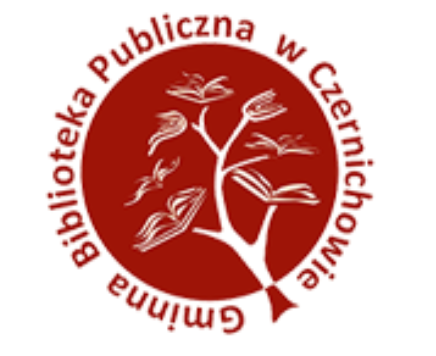 Opłaty wynikające z kosztów czynszowych, energii elektrycznej, opału itp. oraz wydatki na remonty bieżące wyniosły 50 200 zł. Gminna Biblioteka Publiczna w Czernichowie zatrudniała w 2020 roku 7 pracowników – na stanowiskach bibliotekarskich 6 osób oraz główną księgową. Liczba etatów wynosiła 4,75. Wydatki na płace pracowników wyniosły 291 492 zł.ZASOBY BIBLIOTEKI, UDOSTĘPNIANIE, UŻYTKOWNICYW 2020 roku Gminną Bibliotekę Publiczną (siedzibę w Czernichowie oraz filie 
w sołectwach gminy) odwiedziło 13326 osób (liczba ta obejmuje czytelników wypożyczających książki, osoby biorące udział w lekcjach bibliotecznych i innych spotkaniach, warsztatach, osoby korzystające z usług bibliotek-wydruki, korzystanie 
z Internetu). W 2020 roku w GBP zarejestrowanych było 2231 czytelników.Tabela 14. Liczba zarejestrowanych czytelników w GBPŹródło: GBP w CzernichowieWYPOŻYCZENIA W 2020 roku Gminna Biblioteka Publiczna w Czernichowie wraz z filiami wypożyczyła 33687 egz.  książek i czasopism.Tabela 15. Wypożyczenia w GBP w 2020 roku – miejsce wypożyczeniaŹródło: GBP w CzernichowieTabela 16. Wypożyczenia w GBP w 2020 roku – charakter wypożyczeńŹródło: GBP w CzernichowieKsięgozbiór GBP w CzernichowieStan księgozbioru GBP w Czernichowie na koniec 2020 roku wyniósł 60206 woluminów. Tabela 17. Stan księgozbioru w GBP w CzernichowieŹródło: GBP w CzernichowieW 2020 roku księgozbiór bibliotek powiększył się o 1665 woluminów. Zbiory bibliotek są na bieżąco uzupełniane z dotacji podmiotowej Gminy Czernichów, środków Biblioteki Narodowej jak również z darowizn. Zakupiono 1242 egz. nowych książek, które opracowano formalnie i rzeczowo oraz wprowadzono do komputerowej bazy danych.Tabela 18. Zakupy książek przez GBP w CzernichowieŹródło: GBP w CzernichowieCzęść nowości, tj. 411 egz., zakupiono ze środków Biblioteki Narodowej dzięki uczestnictwu w projekcie Ministerstwa Kultury i Dziedzictwa Narodowego „Zakup nowości wydawniczych dla bibliotek”. Pozostałe zakupy zrealizowano ze środków własnych. Na zakup licencjonowanych zbiorów elektronicznych wydatkowano 3020 zł.Tabela 19. Wartość zakupów książek przez GBP w CzernichowieŹródło: GBP w CzernichowieUPOWSZECHNIANIE KULTURY  I PROMOCJA CZYTELNICTWARealizując zadania statutowe z zakresu upowszechniania kultury i promocji czytelnictwa, GBP w pierwszych miesiącach 2020 roku prowadziła urozmaicone formy pracy z czytelnikiem  indywidualnym i zbiorowym tj.: organizowano wycieczki do bibliotek dla przedszkolaków, dzieci i  młodzieży szkolnej,organizowano głośne czytanie lektur, poezji i bajek dla dzieci w bibliotekach, jak również w placówkach przedszkolnych naszej gminy,udostępniano gry planszowe i materiały plastyczne, zachęcając dzieci do kulturalnego i bezpiecznego spędzania wolnego czasu w bibliotece.Biblioteka współorganizowała:V Gminny Międzyszkolny Konkurs Języka Polskiego – uczestnikami konkursu byli uczniowie szkół podstawowych (współpraca - Szkoła Podstawowa w Nowej Wsi Szlacheckiej),Wykład  dr. hab. Macieja Malinowskiego „Mowa człowieka młodego wizytówką jego” (współpraca - Zespół Szkół Centrum Kształcenia Ustawicznego 
w Czernichowie),I Gminny Konkurs Fotograficzny (współpraca – Stowarzyszenie „Rowerowy Czernichów” i Urząd Gminy Czernichów),udział w European Mobility Week 2020.W lokalach bibliotek prezentowano wystawy:wystawa prac laureatów XVI edycji Gminnego Konkursu Plastycznego z cyklu - Pocztówka do mojego przyjaciela pt.: „Afrykańska przygoda”,wystawa fotograficzna Zofii Zalewskiej „Prowansja”,wystawa fotograficzna z okazji 120-lecia Ochotniczej Straży Pożarnej w Rybnej,wystawa  fotograficzna Jan Paweł II 1920-2020,wystawa fotograficzna „Starorzecze – ślad Wisły pełen życia”,wystawa fotograficzna „Zwiedzamy gminę Czernichów  na rowerze”,wystawa „Wikliniarstwo, czyli trochę historii o rękodziele”.Biblioteka brała udział w projekcie "Mała książka - wielki człowiek", który jest skierowany do dzieci urodzonych w latach 2014 - 2017, a realizowany przez Instytut Książki. Od września 2020 roku, podczas odwiedzin w GBP, mały czytelnik otrzymywał w prezencie wyprawkę czytelniczą zawierającą książkę „Pierwsze czytanki…”, broszurę informacyjną dla rodziców „Książką połączeni", oraz Kartę Małego Czytelnika do zbierania bibliotecznych naklejek. Kampania społeczna „Mała książka - wielki człowiek” została dofinansowana przez Ministerstwo Kultury i Dziedzictwa Narodowego w ramach Narodowego Programu Rozwoju Czytelnictwa.Biblioteka organizowała i koordynowała działalność Dyskusyjnych Klubów Książki działających przy placówkach oświatowych naszej gminy. W związku z sytuacją epidemiczną działalność klubów była mocno ograniczona. Klubowicze DKK podczas 98 spotkań omówili 25 pozycji książkowych.Gminna Biblioteka Publiczna w Czernichowie, po raz kolejny uczestniczyła 
w Programie Wieloletnim "Narodowy Program Rozwoju Czytelnictwa", Priorytet 1 - Zakup nowości wydawniczych do bibliotek publicznych ze środków finansowych Ministra Kultury i Dziedzictwa Narodowego pochodzących z budżetu państwa. Celem Programu jest wzmocnienie aktywności czytelniczej w bibliotekach publicznych poprzez kreowanie wzrostu liczby wypożyczanych publikacji oraz zwiększenie liczby czytelników. Szczególny nacisk został położony na stały dopływ nowości wydawniczych. W 2020 r. Gminna Biblioteka Publiczna na zakup nowych pozycji książkowych otrzymała dotację w wysokości 10.730 zł. Środki te zostały przeznaczone na wzbogacenie księgozbioru o literaturę dla dzieci, młodzieży oraz dorosłych.W 2020 roku został uruchomiony Katalog on-line dla Gminnej Biblioteki Publicznej w Czernichowie oraz filii w Czułówku, Rusocicach, Rybnej oraz Wołowicach. GBP posiada stronę Internetową: https://biblioteka.czernichow.pl/, na której informujemy 
o wszystkich przedsięwzięciach podejmowanych przez bibliotekę. Wydatki na automatyzację bibliotek wyniosły 11676 zł.W związku z sytuacją epidemiologiczną działalność GBP została ograniczona. Wiele imprez i projektów zostało odwołanych. Wprowadzono zasady bezpieczeństwa, zgodnie z wytycznymi GIS i Biblioteki Narodowej. Spowodowały one okresowe zamykanie placówek GBP dla użytkowników, zakaz korzystania z czytelni i usług komputerowych. Remont budynku UG Czernichów, w tym lokalu biblioteki czernichowskiej, spowodował dodatkowe zamknięcia tejże biblioteki. Wymienione okoliczności wpłynęły negatywnie na poziom usług i czytelnictwa w 2020 roku. Ograniczając bezpośredni dostęp do biblioteki i jej zasobów, umożliwiono wypożyczanie książek elektronicznych. Zakupiono kody Legimi, które zwiększyły zasób dostępnych wcześniej Ibuk Libra. Zachowując wymagane zasady bezpieczeństwa, dostarczano seniorom  książki do domu. Okresowe zamknięcia bibliotek wykorzystano do przeprowadzenia inwentaryzacji, selekcji i porządkowania księgozbioru. Wzmożono prace nad elektronizacją usług bibliotecznych, uruchomiono katalog online. II.4.2. Działania Urzędu Gminy Czernichów w zakresie kultury Wydarzeniem w obszarze kultury, które udało się zorganizować Urzędowi Gminy 
w Czernichowie w 2020 roku był koncert ,,Ucisz serce”. Był to koncert poetycko refleksyjny wypełniony nastrojową muzyka i słowami św. Jana Pawła II zorganizowany w dniu 5 stycznia 2020 r. w kościele p.w. Przenajświętszej Trójcy w Czernichowie dla mieszkańców Gminy Czernichów.II.4.3. Organizacje pozarządowe prowadzące działalność kulturalną. Wsparcie z gminnego programu współpracy z organizacjami pozarządowymi na projekty w obszarze kultury Wzbogaceniem życia kulturalnego w gminie jest działalność w tym obszarze organizacji pozarządowych. Współorganizowanie i wspieranie finansowe działań realizowanych przez organizacje pozarządowe w 2020 roku obejmowało współfinansowanie i wsparcie organizacyjne przedsięwzięć realizowanych przez organizacje pozarządowe i inne podmioty:OSP Dąbrowa Szlachecka – wynagrodzenie dla kapelmistrza Orkiestry Dętej – 12 tys. zł;OSP Rybna – wynagrodzenie dla kapelmistrza Orkiestry Dętej, utrzymanie punktu konsultacyjnego w Rybnej – 12 tys. zł;Czernichowskie Stowarzyszenie Seniorów – zakup maty do ćwiczeń i roweru magnetycznego, transport członków Czernichowskiego Stowarzyszenia Seniorów do Baranowa Sandomierskiego i Sandomierza – 3 tys. zł;Stowarzyszenie na Rzecz Rozwoju Wsi Wołowice – zakup kostki brukowej, stołu bawarskiego, kompletu bawarskiego oraz systemu audio Blaupunkt, ułożenie kostki brukowej na Wzgórzu Krzemień – 9,945 tys. zł;Stowarzyszenie Wokół Rybnej – zakup produktów spożywczych dla uczestników biorących udział w imprezie ostatkowej – 548,09 zł;Związek Harcerstwa Polskiego IV Szczep Harcerski Nadwiślanie – zakup 19 szt. kurtek dla harcerzy – 2 469,81 zł;Koło Gospodyń Wiejskich w Kamieniu – zakup okien PCV oraz materiałów do remontu lokalu, wykonanie remontu lokalu – 3 999,99 zł;Koło Gospodyń Wiejskich w Rybnej – transport członkiń KGW w Rybnej w Góry Świętokrzyskie – 5 tys. zł;Koło Gospodyń Wiejskich w Rusocicach – zakup 10 szt. gorsetów do stroju krakowskiego – 5 tys. zł;Stowarzyszenie Koło Gospodyń Wiejskich w Nowej Wsi Szlacheckiej ,,Szlachcianki” – zakup krzeseł bankietowych do siedziby KGW – 4 999,95 zł.Tabela 20. Wydatki na kulturę w gminach Powiatu Krakowskiego w przeliczeniu na 1 mieszkańca (gminy bez miast na prawach powiatu w Dziale 921 - Kultura i ochrona dziedzictwa narodowego, kwoty w zł)Źródło: GUS BDLII.5. SportII.5.1. Wspieranie klubów sportowych W wyniku rozstrzygnięcia konkursu ofert na realizację zadania publicznego 
w dziedzinie upowszechniania kultury fizycznej i sportu w zakresie sekcji piłki nożnej w 2020 r. na terenie Gminy Czernichów przyznano dotacje, które nie zostały w pełni wykorzystane ze względu na ograniczenia sanitarne. W 2020 roku ze wsparcia gminy skorzystało 7 klubów sportowych. Jednak ze względu na sytuację epidemiczną została zmniejszona (podpisywano aneksy do wcześniej zawartych z gminą umów na dotacje) i zaplanowane na sport środki gminne nie zostały w całości wykorzystane przez kluby sportowe.Tabela 21. Przyznane i wykorzystane przez kluby sportowe dotacje w 2020 rokuWspółorganizowanie i wspieranie finansowe działań realizowanych w obszarze sportu przez organizacje pozarządowe – kluby sportowe – w 2020 roku obejmowało:umowy zlecenia zawarte z Ludowymi Klubami Sportowymi z terenu Gminy Czernichów na prowadzenie zajęć profilaktycznych o charakterze sportowym, w oparciu o art. 4 pkt 8 ustawy Prawo zamówień publicznych:Ludowy Klub Sportowy Start w Kamieniu – 2 tys. zł;Ludowy Klub Sportowy Sokół Rybna – 5 tys. zł;Ludowy Klub Sportowy Piast Farmina Wołowice – 2 137,50 zł.Zrealizowano umowy na kwotę łączną – 9 137,50 złTabela 22. Pozycja w rozgrywkach ligowych oraz formy działalności klubów sportowych 
w Gminie Czernichów w 2020 rokuwspółfinansowanie i wsparcie organizacyjne przedsięwzięć realizowanych przez organizacje pozarządowe i inne podmioty; doposażenie obiektów należących do Gminy Czernichów:LKS Piast Farmina Wołowice – wykonanie wywiertu wraz z instalacją rury na boisku sportowym LKS Piast Farmina Wołowice – 10 tys. zł;LKS Sparta Przeginia Duchowna i Narodowa – plantowanie terenu na boisku sportowym oraz zakup 1 szt. bramki treningowej – 4 tys. zł;LKS Sokół Rybna – zakup kosy spalinowej z zestawem serwisowym oraz zakup traktorka MTD LG 200h wraz z zestawem serwisowym dla LKS Sokół Rybna – 12,999 tys. zł;LKS Nadwiślan Rusocice – zakup wkładki metalowej, klamki oraz drzwi dla LKS Nadwiślan Rusocice – 3 tys. zł;LKS Wisła Czernichów – wykonanie części ogrodzenia na boisku sportowym LKS Wisła Czernichów – 15 tys. zł;OSP Kłokoczyn – zakup bramki i siatki do piłki nożnej na boisko sportowe w Kłokoczynie – 5 tys. zł;Kolejowy Klub Wodny w Krakowie – organizacja XXI Ogólnopolskiego Spływu Kajakowego Wisłą na trasie Czernichów - Kraków – 5,2 tys. zł;II. 5.2. Stypendia sportowe W 2020 r. zostały przyznane 3 stypendia sportowe na łączna kwotę 16 000 zł oraz 
1 nagroda na kwotę 2 000 zł:Stypendium w dziedzinie tenisa ziemnego za sukcesy w turniejach krajowych, jak również międzynarodowych.Stypendium w dziedzinie pływania za sukcesy w  Mistrzostwach Polski Seniorów.Stypendium  w dziedzinie pływania  za sukcesy w Mistrzostwach Polski.Nagroda w dziedzinie pływania za sukcesy w Mistrzostwach Polski – łączna kwota 2000,00 zł.II.5.3. Działania Urzędu Gminy Czernichów w zakresie sportu 20 września 2020 r. 45 uczestników wzięło udział w VI Biegu wokół Kamienia organizowanym wraz z Towarzystwem Przyjaciół Kamienia - kwota 1 999,98 zł za obsługę techniczną zawodów. 5 września 2020 r. odbył się XXI Ogólnopolski Spływ Kajakowy na trasie Czernichów – Kraków. Wzięło w nim 58 osób, kwota wydana na organizację tej imprezy sportowej 9 525,00 zł (kwota ta obejmowała organizację spływu, zakup toreb dla uczestników, T-shirtów, odblasków oraz medali dla uczestników).II.6. Informacja o finansach Gminy Czernichów w 2020 rokuW rankingu finansowym jednostek samorządu terytorialnego województwa małopolskiego za 2020 r., opublikowanych przez Regionalną Izbę Obrachunkową 
w Krakowie https://krakow.rio.gov.pl/download/Informacja-finansowa-za-2020-r-1619438316.pdf Gmina Czernichów zajęła 108 miejsce spośród 120 gmin wiejskich 
z terenu województwa małopolskiego. Porównując te same dane z rokiem wcześniejszym, Gmina Czernichów osiągnęła w 2020 r. dziewięciostopniowy spadek. Zamieszczona tam tabela przedstawia podstawowe dane o finansach jednostek samorządu terytorialnego, ujęte w pięciu wskaźnikach. Dane te pochodzą ze sprawozdań budżetowych oraz finansowych sporządzonych za IV kwartał 2020 r. Wskaźniki:W1–udział dochodów własnych w dochodach ogółem;W2 –relacja nadwyżki operacyjnej (dochody bieżące minus wydatki bieżące) do dochodów ogółem;W3 –udział wydatków inwestycyjnych w wydatkach ogółem;W4 –relacja zobowiązań (zaliczanych do długu publicznego) do dochodów ogółem;W5–obciążenie wydatków bieżących wydatkami na wynagrodzenia i pochodne od wynagrodzeńII.6.1. Wykonanie budżetu Gminy, stan finansów publicznych, wydatki majątkoweBudżet jednostki samorządu terytorialnego jest rocznym planem dochodów i wydatków oraz przychodów i rozchodów tej jednostki. Budżet Gminy Czernichów na 2020 rok został przyjęty Uchwałą XIX.153.2019 Rady Gminy Czernichów z dnia 16 grudnia 2019 roku w sprawie budżetu Gminy Czernichów na rok 2020. Uchwała budżetowa w ciągu roku budżetowego była zmieniana wielokrotnie poprzez:- przyjęcie 34 uchwał Rady Gminy Czernichów o zmianach w uchwale budżetowej;- wydanie przez Wójta Gminy Czernichów 128 Zarządzeń dotyczących zmian 
w budżecie Gminy Czernichów w 2020 roku.Tabela 23. Budżet Gminy Czernichów w 2020 rokuDochody budżetu gminyDochody gminy w przeliczeniu na 1 mieszkańca (14 273 osób stan na dzień 31.12.2020r.) wyniosły 5 922,09 zł w tym dochody własne stanowią 35,82% tj.30 281 096,63 zł natomiast subwencje i dotacje stanowią 64,18 % tj.54 244 859,82 zł.Zgodnie z ustawą o dochodach jednostek samorządu gminnego źródłami dochodów własnych gminy są: podatki, opłaty, dochody uzyskiwane przez gminne jednostki budżetowe, dochody z majątku gminy, spadki, zapisy i darowizny na rzecz gminy, dochody z kar pieniężnych i grzywien określonych w odrębnych przepisach, 5%  dochodów uzyskiwanych na rzecz budżetu państwa w związku z realizacją zadań 
z zakresu administracji rządowej oraz innych zadań zleconych ustawami, odsetki od pożyczek udzielanych przez gminę, od środków finansowych gromadzonych na rachunkach bankowych gminy, dotacje z budżetów innych jednostek samorządu terytorialnego, inne dochody  należne gminie na podstawie odrębnych przepisów.Największy udział w dochodach własnych stanowią udziały w podatku dochodowym od osób fizycznych (PIT) 20,34%. ogółem dochodów (17 194 873,00zł.), podatki lokalne łącznie 3 928 031,06 zł.tj 4,65% ogółem dochodów, opłata za gospodarowanie odpadami komunalnymi 5,34% tj. 4 517 474,90 zł.Ogółem dochody Gminy w roku 2020 zostały zrealizowane jak poniżej:Tabela 24. Wybrane dochody Gminy Czernichów w latach 2018 – 2020 według źródełDOCHODY WG ŹRÓDEŁ ROK 2020Tabela 25. Zadania, na które wpłynęły środki ze źródeł zagranicznych w roku 2020Wydatki z budżetu gminyWydatki Gminy Czernichów w roku 2020 zrealizowane zostały w 84,35 % planu rocznego tj. w wysokości 78 977 622,89 zł.Wydatki gminy w 2020r. w przeliczeniu na 1 mieszkańca wyniosły 5 533,58zł., wydatki bieżące stanowią 86,93 % tj. kwotę 68 652 911,72 zł natomiast wydatki majątkowe stanowią 13,07% tj. 10 324 711,17 zł.Budżet 2020 r. zamknął się nadwyżką w kwocie 5 548 333,56 zł. Nadwyżka ta wynika z wysokich wpływów z tytułu otrzymanych dotacji na zadania inwestycyjne w ramach Rządowego Funduszu Inwestycji Lokalnych. RFIL to program, w ramach którego rządowe środki trafiają do gmin, powiatów i miast w całej Polsce na inwestycje, wsparcie jest bezzwrotne i pochodzi z Funduszu Przeciwdziałania COVID-19. Szczegółowe informacje o wykonaniu wydatków prezentuje sprawozdanie 
z wykonania budżetu.  Tabela 26. Struktura wydatków z budżetu Gminy Czernichów w 2020 roku według działów klasyfikacji budżetowejTabela 27. Wydatki inwestycyjne w rozbiciu na kategorie wydatków w roku 2020 Wydatki inwestycyjne w rozbiciu na kategorie wydatków w roku 2020II.6.2. Zadłużenie gminyW 2020 r. dokonano spłaty rat kredytów w wysokości 3 061 868,00 zł. Zaciągane kredyty są przeznaczane na realizację wydatków majątkowych oraz spłatę wcześniej zaciągniętych kredytów. Wskaźniki z ustawy o finansach publicznych są zachowane 
i w perspektywie spłaty kredytów niezagrożone. Relacja zadłużenia do dochodów ogółem na koniec roku 2020 wyniosła 47,92%.Tabela 28. Przyrost długu Gminy Czernichów w latach 2017 – 2020 Tabela 29. Zadłużenie Gminy Czernichów według zawartych umówII.6.3. Ulgi w podatkach lokalnych za 2020 rokPodatek rolnyUlgi w tym podatku obejmowały zwolnienie od podatku od gruntów przeznaczonych na powiększenie istniejącego gospodarstwa rolnego, ulgę inwestycyjną oraz umorzenie będące decyzją uznaniową.  Zwolnienie gruntów przeznaczonych na powiększenie istniejących gospodarstw rolnych zostało udzielone w wysokości 100 %, 75 % i 50 % należnego podatku.  W rozbiciu na poszczególne wartości kwota ulgi kształtowała się następująco:Ulga inwestycyjna związana była z poniesionymi wydatkami na budowę budynku inwentarskiego. Budowa tego budynku została zakończona w 2015 roku.  Wysokość udzielonej ulgi ukształtowała się na poziomie 3.986,16 zł.Umorzenie zaległości podatkowych stanowiące pomoc publiczną (kwota 61,00 zł) 
z uwagi na ważny interes podatnika.Podatek od nieruchomościBiorąc pod uwagę ważny interes podatnika została podjęta decyzja o umorzeniu zaległości podatkowej stanowiącej pomoc publiczną. Pomoc obejmowała umorzenie 
I i II raty podatku za 2020 r. w wysokości 5.209,00 zł. Podatek leśnyUmorzono zaległość, która wyniosła 2,00 zł.Podatek od środków transportowychW odniesieniu do tego podatku miało miejsce umorzenie stanowiące pomoc publiczną. Została umorzona zaległość (II rata za 2020 rok) w kwocie 520,00 zł.II.6.5. Informacja o realizacji funduszu sołeckiego w 2020 rokuII.6.6. Informacja o realizacji środków sołeckich w 2020 rokuII.6.6 Finanse Gminy Czernichów w odniesieniu do finansów gmin Powiatu KrakowskiegoPoniżej zaprezentowane dane finansowe gmin Powiatu Krakowskiego, w tym Gminy Czernichów wybrano jako punkty odniesienia dla naszej na tle 16 gmin o podobnym charakterze, tworzących wspólnie drugi szczebel samorządu. Tabela 30. Dochody budżetów gmin Powiatu Krakowskiego w przeliczeniu na 1 mieszkańcaŹródło: GUS BDLTabela 31. Wydatki w gminach Powiatu Krakowskiego. 
Gminy bez miast na prawach powiatu ogółem [zł]Źródło: GUS BDLTabela 32. Wydatki w gminach Powiatu Krakowskiego na 1 mieszkańca. Gminy bez miast na prawach powiatu ogółemŹródło: GUS BDLTabela 33. Wydatki majątkowe w gminach Powiatu Krakowskiego w przeliczeniu na 
1 mieszkańca. Gminy bez miast na prawach powiatu wydatki majątkowe [zł]Źródło: GUS BDLII.7. Informacja o stanie mienia komunalnego Gminy Czernichów w 2020 roku – stan na 31 grudnia 2020 rokuStan gruntów mienia komunalnego na 31 grudnia 2020 r. wynosił:- powierzchnia ogólna: 635,8345 ha;- wartość ogólna: 16 411 523,46 zł.Gmina Czernichów w dniu 31 grudnia 2019 r. posiadała w swoim zasobie  634,1276 ha gruntów, z tego grunty rolne stanowiły 352,5983 ha, drogi gminne 157,5810 ha, tereny budowlane 40,5543 ha i tereny usługowe: 83,3940 ha. W okresie od 1 stycznia 2020 r. do 31 grudnia 2020 r. w sposób trwały rozdysponowano (zbyto) 6 działek o łącznej powierzchni 1,3880 ha, w tym zbyto 
w drodze sprzedaży 5 działek o łącznej powierzchni 0,3280 ha:1 działkę rolną  w drodze przetargu, 1 działkę budowlaną  w drodze przetargu2 działki budowlane bez przetargu1 działkę rolną bez przetargu.W wyniku podziału geodezyjnego zbyta została działka w Dąbrowie Szlacheckiej 
o powierzchni 1,06 ha.Sprzedaż nieruchomości w poszczególnych miejscowościach przedstawia się następująco: Czułówek – 1 działka o  powierzchni 0,09 ha,Dąbrowa Szlachecka – 1 działka o powierzchni 0,0480 ha, Nowa Wieś Szlachecka - 1 działka o powierzchni 0,06 ha,Rusocice- 1 działka o powierzchni 0,09 ha,Wołowice - 1 działka o powierzchni 0,04 ha.W użytkowaniu wieczystym pozostaje 31 działek o łącznej powierzchni 6,3753 ha, 
z tego:w Czernichowie - 4 działki o łącznej powierzchni 0,6808 ha,w Przegini Duchownej - 4 działki o łącznej powierzchni 0,1220 ha,w Rybnej - 3 działki, o łącznej powierzchni 0,5755 ha,w Wołowicach - 19 działek o łącznej powierzchni 4,937 ha,w Zagaciu - 1 działka o powierzchni 0,06 ha.Na dzień 31 grudnia 2020 r. zawartych było 117 umów dzierżawy działek mienia komunalnego o łącznej powierzchni  99,591 ha w następujących miejscowościach:Czernichów – 23 umowy na grunt o pow.  10,0251 ha,- w tym umowa na grunt o pow. 10 m2, na którym jest prowadzona działalność gospodarcza w postaci kiosku – Ruch,Czułówek - 1 umowa na grunt o pow. 0,54 ha,Dąbrowa Szlachecka - 7 umów na grunt o pow.  2,5413 ha,Kłokoczyn - 9 umów na grunt o pow. 35,58 ha:- w tym 3 umowy zawarte na grunt o pow. 31,61 ha do prowadzenia działalności eksploatacji kruszywa ze złoża „Kłokoczyn Pod Lasem”Kamień - 6 umów na grunt o pow. 5,0243 ha,Nowa Wieś Szlachecka - 5 umów na grunt o pow. 1,72 ha,Przeginia Duchowna - 3 umowy na grunt o pow. 1,06 ha,Przeginia Narodowa - 9 umów na grunt o pow. 4,8013 ha,Rusocice - 22 umowy na grunt o pow. 5,587 ha,Rybna - 9 umów na grunt o pow. 5,03 ha,Wołowice - 23 umowy na grunt o pow. 27,262 ha,Zagacie - 4 umowy na grunt o  pow. 0,42 ha,- w tym 1 umowa na grunt o pow. 0,01ha zawarta z Orange – Stacja bazowa dla Telefonii Komórkowej  Uzyskano dochody z tytułu umów dzierżawy zawartych przez osoby fizyczne, Orange oraz od wydobycia kruszywa w kwocie netto 496 275,25 zł.Stan mienia komunalnego powiększył się o 3,0949 ha gruntów, w tym:gmina nabyła od osób fizycznych na podstawie decyzji Starosty Krakowskiego 35 działek o powierzchni 1,6763 ha w Rybnej o wartości 305 845,78 zł  i 1 działkę o powierzchni 0,0602 w Czułówku o wartości 11 048,00 zł, gmina nabyła od Skarbu Państwa nieodpłatnie w drodze komunalizacji działki  budowlane: w Czernichowie 2 działki budowlane o powierzchni 0,2123 ha o wartości 127 380, 00 zł oraz w Rybnej 1 działkę o powierzchni 0,09 ha o wartości 54 000,00 zł,gmina nabyła w wyniku podziałów geodezyjnych 3 działki o łącznej powierzchni 1,0997 ha w miejscowości Dąbrowa Szlachecka. Nieruchomości stanowiące własność Gminy CzernichówTabela 34. Aktywa trwałe jednostki samorządu – wartość środków trwałych wg poszczególnych jednostek Tabela 35. Zestawienie  nieruchomości stanowiących własność Gminy CzernichówInformacja o gospodarce lokalamiGmina Czernichów w swoich zasobach komunalnych posiada lokale mieszkalne oraz użytkowe. Na dzień 31 grudnia 2020 r. zawartych było 8 umów najmu na lokale mieszkalne i 11 umów na lokale użytkowe. Lokale mieszkalne położone są: w Wołowicach: znajdują się tam trzy lokale, z czego dwa wynajęte na czas nieokreślony o powierzchniach 59 m2, 64 m2.; obydwa zlokalizowane w budynku przedszkola (w lokalach tych najemca opłaca czynsz oraz dokonuje opłat zaliczkowych za centralne ogrzewanie zgodnie z kalkulacją kosztów centralnego ogrzewania sporządzaną z początkiem każdego roku) oraz w odrębnym budynku oznaczonym tym samym numerem ewidencyjnym znajduje się jeden lokal socjalny o niskim standardzie o powierzchni 72 m2 (brak centralnego ogrzewania, wody, łazienki; najemca opłaca tylko czynsz);w Przegini Duchownej, w budynku nr 160 znajdują się cztery wynajęte mieszkania – 3 lokale socjalne o pow. 29,97 m2, 45,13 m2 , 25,40 m2 oraz 1 lokal wynajęty na czas nieokreślony o pow. 51,65 m2; za te lokale najemcy opłacają czynsz, lokale te są ogrzewane na koszt najemców,w Przegini Duchownej w budynku oznaczonym nr 158 znajduje się jedno mieszkanie o pow. 23,98 m2 obecnie nie wynajęte, mieszkanie wymaga remontu,w Czernichowie w budynku przy ulicy Rynek 9/1 w Czernichowie znajduje się jedno mieszkanie o pow. 56,58 m2; najemca opłaca czynsz oraz dokonuje opłat zaliczkowych za centralne ogrzewanie i opłat za zużytą energię elektryczną na podstawie wskazań licznika,w Rybnej w budynku przy ul. Długiej 39 znajduje się lokal mieszkalny o pow. 49,25 m2 przeznaczony do remontu, aktualnie nie wynajęty.Dochody uzyskane z tytułu czynszu za wynajmowanie lokali mieszkalnych wyniosły 
w 2020 roku kwotę 9 066,28 zł.Lokale użytkowe położone są:w Czernichowie w budynku wielofunkcyjnym nr 2: lokal wynajęty na działalność telekomunikacyjną, lokal o pow. 11,23 m2 użyczony na działalność ZGK oraz lokal 
w użyczeniu, w którym mieści się Posterunek Policji,w budynku przy ulicy Krakowskiej 151 (nr 323 tzw. ZURB) w Rusocicach wynajęte są cztery lokale użytkowe: lokal o pow. 90 m2 wynajęty na działalność handlową (sklep); lokal wynajęty przez operatora telekomunikacyjnego; lokal wynajęty 
z przeznaczeniem na gabinet lekarski chorób wewnętrznych; lokal wynajęty na mobilne usługi kosmetyczne. W budynku są również użyczone lokale Gminnemu Ośrodkowi Pomocy Społecznej jako archiwum i Zakładowi Gospodarki Komunalnej jako archiwum. Lokal użyczony jest również Towarzystwu Przyjaciół Kamienia (5 pomieszczeń na prowadzenie Izby Regionalnej),zawarta jest również umowa na wynajem powierzchni na dachu budynku ZURB na ustawienie anteny pod działalność rozpowszechniania Internetu,w Czernichowie w budynku przy ulicy Rynek 9/1 znajdują się cztery lokale: jeden wynajęty na działalność kosmetyczną, fryzjerstwo i solarium, drugi na prowadzenie działalności w zakresie nauki jazdy, trzeci na prowadzenie działalności kosmetycznej, czwarty jest użyczony Gminnemu Ośrodkowi Pomocy Społecznej. Cztery pokoje zostały użyczone Gminnemu Zespołowi Obsługi Szkół 
z przeznaczeniem dla działalności Punktu Konsultacyjnego Poradni Psychologiczno – Pedagogicznej w Zabierzowie oraz Gabinetu Wczesnego Wspomagania Rozwoju Dziecka,lokal użytkowy przy ulicy Franciszka Stefczyka 4 w Czernichowie został użyczony na trzy lata Czernichowskiemu Stowarzyszeniu Seniorów,w Wołowicach gmina posiada budynek Domu Ludowego oznaczony nr 401, 
w którym wynajmuje lokal z przeznaczeniem na działalność telekomunikacyjną o pow.16 m2; część tego budynku została oddana na rzecz OSP Wołowice, część wykorzystywana jest przez Gminną Bibliotekę Publiczną w Czernichowie, a część wykorzystywana jest w ramach działalności kulturowo – artystycznej dla dzieci 
i młodzieży,w Rybnej w budynku przy ul. Długiej 39 znajdują się lokale użytkowe o pow. 59,95 m2, 17,33 m2, 54,09 m2 przeznaczone do remontu, aktualnie nie wynajęte.Wpływy z tytułu opłat za czynsz w lokalach użytkowych na koniec roku 2020 r. wyniosły 42 714,78 zł. Wpływy z tytułu opłat za centralne ogrzewanie łącznie z lokali mieszkalnych i użytkowych na koniec roku 2020 r. wyniosły 10 683,94 zł.Wpływy z tytułu odpłatności za energię elektryczną i wodę w lokalach użytkowych na koniec roku 2020 r. wyniosły 7 947,89 zł.Wpływy od jednostek organizacyjnych gminy (GBP, Zakład Gospodarki Komunalnej, Gminny Ośrodek Pomocy Społecznej, Gminny Zespół Obsługi Szkół) z tytułu zwrotu kosztów użytkowania budynku Urzędu Gminy stanowią kwotę 31 533,30 zł.Gmina realizuje Wieloletni Program Gospodarowania Mieszkaniowym Zasobem Gminy Czernichów na lata 2018-2022, którego celem jest:zaspokojenie potrzeb mieszkaniowych najuboższym mieszkańcom gminy,poprawa warunków zamieszkiwania najemców mieszkaniowego zasobu gminy,racjonalne gospodarowanie mieszkaniowym zasobem gminy.Lokalami i budynkami wchodzącymi w skład mieszkaniowego zasobu gminy zarządza Wójt.Gospodarowanie mieszkaniowym zasobem gminy polega między innymi na zabezpieczeniu nieruchomości przed uszkodzeniem i zniszczeniem, wykonywaniu czynności związanych z naliczeniem czynszu i windykacją należności, dokonywaniu bieżących przeglądów budynków, budowli i instalacji oraz wykonywaniu remontów bieżących i modernizacji lokali i budynków.II.8. Realizacja inwestycji, modernizacji, remontów oraz innych zadań dotyczących obiektów kubaturowych i infrastruktury gminnejZestawienie zrealizowanych zadań inwestycyjnych, modernizacyjnych 
i remontów w 2020 roku:Utrzymanie dróg gminnychZimowe utrzymanie dróg gminnych na terenie Gminy Czernichów w roku 2020 było wykonywane przez dwie firmy – od stycznia do marca firma STAR KOP Krzysztof Urbańczyk zrealizowała umowę na kwotę 36 090,14 zł, od listopada do grudnia usługę świadczyła firma STAL KOM Dominik Boroń – 21 513,60 zł. Łączne koszty w roku 2020 stanowią kwotę 57 603,75 zł.Tabela 36. Koszty zimowego utrzymania dróg sezonowo w latach 2014 – 2021II.9. Oświetlenie uliczne (liczba punktów, koszty, koszty w latach 2015 – 2020).Oświetlenie uliczne zwiększa poziom bezpieczeństwa mieszkańców gminy, ułatwiając jednocześnie korzystanie z ciągów komunikacyjnych wszystkim użytkownikom dróg. Na terenie Gminy Czernichów na dzień 31.12.2020 r. zamontowanych było 1 057 lamp oświetlenia ulicznego, w tym:-  368 lamp przy drogach powiatowych i wojewódzkich;-  689 lamp przy drogach gminnych.Na koszty eksploatacji oświetlenia ulicznego składają się:- energia elektryczna wraz z dystrybucją,- konserwacja sieci,- dzierżawa słupów dla podwieszenia  opraw. W latach 2015 – 2020 na terenie Gminy Czernichów zamontowano następujące liczby nowych punktów świetlnych:rok 2015 – 21,rok 2016 – 50,rok 2017 – 30,rok 2018 – 5,rok 2019 – 32,rok 2020 – 16.Tabela 37. Koszty bieżącego utrzymania oświetlenia ulicznego w latach 2015 – 2020 r.II.10. Współpraca z innymi podmiotami w zakresie zaopatrzenie w energię elektrycznąUmowa na dostawę energii elektrycznej została zawarta na skutek porozumienia międzygminnego. Usługę dystrybucji energii elektrycznej dla Gminy Czernichów świadczy firma TAURON Dystrybucja S.A., natomiast usługę eksploatacji oświetlenia ulicznego oraz dzierżawę świadczy firma TAURON Nowe Technologie S.A.II.11. Rozwój gospodarczy i działalność gospodarczaNa koniec 2020 r. w Gminie Czernichów funkcjonowało 1 670 podmiotów gospodarczych, zarejestrowanych w REGON (w roku 2019 było 1594). To około 4,7% spośród wszystkich podmiotów na terenie Powiatu Krakowskiego. Wskaźnik statystyczny określający liczbę podmiotów gospodarczych REGON na 10 tys. mieszkańców w 2020 r. wyniósł 1 170.To wynik gorszy od średniej powiatowej w 2019 roku (1 206) oraz wojewódzkiej (1 202). Warto przy tym jednak zauważyć pozytywną tendencję wzrostu liczby podmiotów w gminie w ostatnich pięciu latach (o 14,7%). Według podziału pod względem wielkości przedsiębiorstw, w Gminie Czernichów dominują mikro- i małe przedsiębiorstwa – z liczbą 1 557 stanowiły one 97,7% spośród wszystkich istniejących.Dane o rozwoju gospodarczym Gminy Czernichów zostały opisane w przygotowanym dla gminy przez Małopolski Instytut Samorządu Terytorialnego i Administracji we wrześniu 2020 roku „Raporcie diagnostyczny dla Strategii Rozwoju Gminy Czernichów na lata 2021 – 2030”. Poniżej cytowany fragment opisuje charakter przedsiębiorczości w gminie:„Na koniec 2019 r. w gminie Czernichów funkcjonowały 1 594 podmioty gospodarcze, zarejestrowane w REGON. To około 4,7% spośród wszystkich na terenie powiatu krakowskiego. Na tle gmin SMK Czernichów plasuje się wśród gmin o średnim potencjale przedsiębiorczości, osiągając podobną liczbę firm jak gminy: Kocmyrzów-Luborzyca i Michałowice. Wyraźnie więcej firm funkcjonuje w sąsiedniej Skawinie (5 210, co stanowi ok. 15,5% firm powiatu krakowskiego). Najwięcej firm spośród gmin SMK funkcjonuje w gminie Wieliczka (8 551), najmniej w gminie Igołomia-Wawrzeńczyce (624).Lepszym wskaźnikiem określającym rzeczywisty potencjał przedsiębiorczości danej gminy jest przeliczenie liczby podmiotów gospodarczych REGON na 10 tys. mieszkańców. Przy takim ujęciu gmina Czernichów zanotowała w 2019 r. rezultat wynoszący 1 083. To wynik gorszy od średniej powiatowej (1 206) oraz wojewódzkiej (1 202). Na tle gmin SMK gorszy wskaźnik notują jedynie gminy: Kocmyrzów-Luborzyca (1 009), Biskupice (955) oraz Igołomia-Wawrzeńczyce (811). Osiągane wskaźniki porównane dla Gminy Czernichów świadczą o dość przeciętnym poziomie rozwoju przedsiębiorczości na jej terenie. Warto przy tym jednak zauważyć pozytywną tendencje wzrostu liczby podmiotów w gminie w ostatnich pięciu latach (o 14,7%).”Tabela 38. Liczba podmiotów gospodarczych rozpoczynających i kończących działalność 
w latach 2015 – 2020. Wpisy po głównym miejscu działalności wg daty rozpoczęcia działalności gospodarczejDane: Urząd Gminy CzernichówTabela 39. Działalność gospodarcza – podmioty wpisane do rejestru na 1000 ludności 
w gminach Powiatu KrakowskiegoŹródło: GUS BDLII.12. Ochrona zdrowiaNa terenie gminy w 2020 roku nie funkcjonowały podmioty lecznicze, zarządzane przez gminę. W ramach podstawowej opieki zdrowotnej świadczenia zapewniano w 3 Niepublicznych Zakładach Opieki Zdrowotne: w Czernichowie, w Kamieniu i w Rybnej. W gminie Czernichów w 2020 r. funkcjonowało 5 aptek. We wszystkich aptekach pracują magistrzy farmacji.Do gminnej komisji rozwiązywania problemów alkoholowych wpłynęło 54 zgłoszeń przypadków nadużywania alkoholu. W 2018 r. nie odebrano w żadnym punkcie zezwolenia na sprzedaż napojów alkoholowych. Nocna i świąteczna opieka zdrowotnaNocna i świąteczna opieka zdrowotna to świadczenia w zakresie podstawowej opieki zdrowotnej udzielane od poniedziałku do piątku w godzinach od 18.00 do 8.00 dnia następnego oraz całodobowo w dni ustawowo wolne od pracy. Placówka dla Gminy Czernichów:OPC Sp. z o.o. sp. k. Kraków, Radziszów, ul. Szkolna 15;(dodatkowe miejsce przyjęć pacjentów: Skawina, ul. ks. J. Popiełuszki 2a).W razie nagłego zachorowania lub nagłego pogorszenia stanu zdrowia pacjent może udać się po pomoc do dowolnego punktu nocnej i świątecznej opieki zdrowotnej, niezależnie od tego, gdzie mieszka, i do którego lekarza/pielęgniarki podstawowej opieki zdrowotnej (POZ) złożył swoją deklarację.II.13. Turystyka. Bogactwo przyrody, obszarów chronionych i cennych krajobrazowo obszarów stwarzają naturalne warunki do rozwoju rekreacji oraz turystyki pieszej, rowerowej 
i konnej. Na terenie gminy leżą dwa parki krajobrazowe: Rudniański Park Krajobrazowy i Bielańsko-Tyniecki Park Krajobrazowy oraz Rezerwat Przyrody Nieożywionej Kajasówka.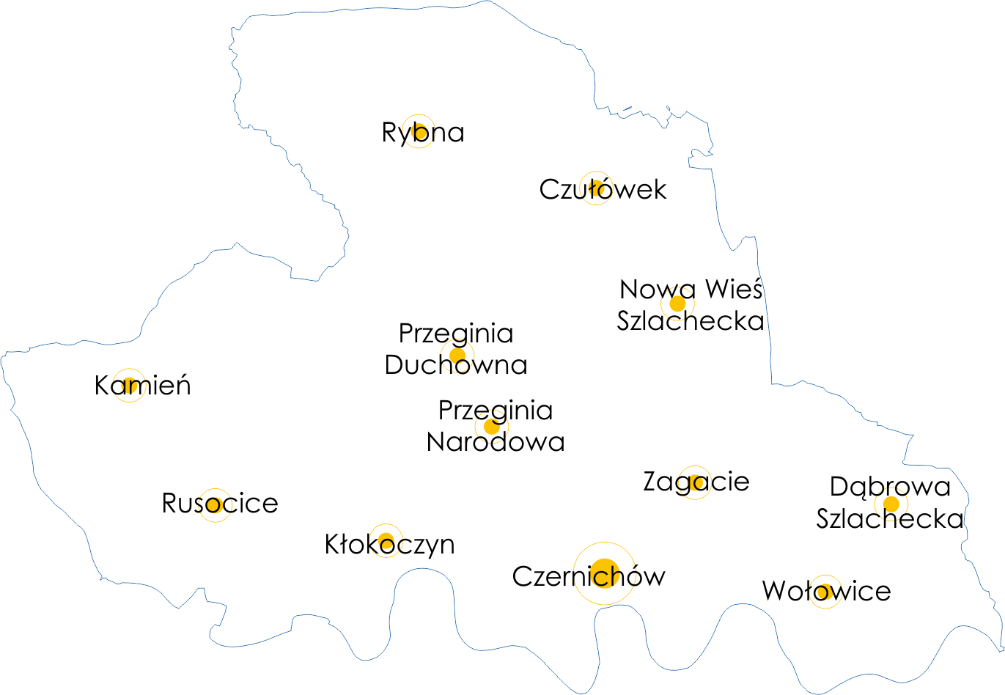 Gmina Czernichów to doskonałe miejsce do uprawiania "małej turystyki". Głównym atutem gminy są walory przyrodnicze i krajobrazowe sprzyjające rozwojowi turystyki pieszej, konnej i rowerowej. Do miejsc szczególnie wartych odwiedzenia należą: - duże kompleksy leśne na górze Chełm w Czernichowie oraz w okolicy Rusocic, Przegini Narodowej i Duchownej, - wapienne ostańce w Rusocicach, - rezerwat przyrody "Kajasówka" w Przegini Duchownej z wytyczoną ścieżką dydaktyczną.Gmina Czernichów wchodzi (obok gmin Alwernia, Babice, Jerzmanowice-Przegina, Krzeszowice, Liszki, Wielka Wieś oraz Zabierzów) w skład tzw. „Pierścienia Jurajskiego” – biegnącego z Krakowa przez najciekawsze tereny południowej części Wyżyny Krakowsko -Częstochowskiej. Trasa biegnie przez teren czterech parków krajobrazowych: Bielańsko-Tynieckiego, Dolinek Krakowskich, Rudniańskiego 
i Tenczyńskiego. Na trasie znajduje się blisko 100 atrakcji turystycznych, w tym ponad 30 zabytków, muzea i galerie, ponad 30 atrakcji przyrodniczych oraz ścieżki dydaktyczne. Biegnące wzdłuż południowej granicy gminy wały wiślane są w dużej mierze przystosowane do uprawiania turystyki pieszej i rowerowej. Wisła stanowi także dogodny szlak turystyki kajakowej. Od 2000 roku gmina Czernichów jest organizatorem Ogólnopolskiego Spływu Kajakowego na trasie Czernichów - Kraków. Ta sportowo - turystyczna impreza połączona z poznawaniem górnego odcinka Wisły i okolicznych miejscowości: Czernichowa, Liszek, Tyńca odbywa się corocznie. Miłośnicy wędkarstwa mają możliwość łowienia ryb nie tylko nad Wisłą i w jej starorzeczach, ale także w stawach z Czernichowie i Rusocicach. Atrakcyjnie usytuowane wyrobiska po eksploatacji kruszyw budowlanych stwarzają potencjalne możliwości zagospodarowania ich na cele rekreacyjne.Atrakcją Czernichowa jest możliwość uprawiania jeździectwa. Klub jazdy konnej działa przy Zespole Szkół Rolniczych Centrum Kształcenia Ustawicznego w Czernichowie. Corocznie organizowana jest w listopadzie, w dniu patrona myśliwych, tradycyjna pogoń za lisem - Hubertus. Gmina Czernichów to raj dla ornitologów za sprawą ścieżki ornitologicznej „Łączany”, której część znajduje się w Kamieniu. Były kamieniołom zmieniony został na parking samochodowy, na którym stoją drewniane wiaty, stoliki i ławki. Miłośnicy ptaków mogą oglądać je z dwóch tarasów widokowych o powierzchni 16 metrów kwadratowych każdy. Ornitologiczna ścieżka wokół rozlewiska wodnego w Łączanach znajduje się na terenie Rudniańskiego Parku Krajobrazowego.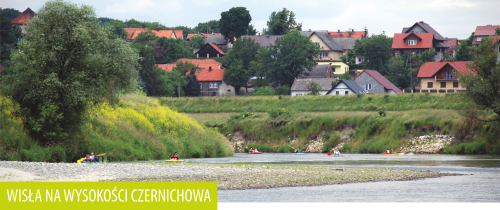 Szlaki turystyczne w Gminie Czernichów:SZLAK CZARNY - TENCZYŃSKISZLAK NIEBIESKI - TRASA WIŚLANADROGA WODNA GÓRNEJ WISŁY - CZERNICHÓW-KRAKÓWSZLAK CZERWONY - BOCIANICH GNIAZDŚCIEŻKA EDUKACYJNA W KAJASÓWCESZLAK CZARNY - KAMIEŃ-RATOWAŚCIEŻKA EDUKACYJNA NA ZBIORNIKU WODNYM Ł ĄCZANYSZLAK POMARAŃCZOWY - BUSTRYKSZLAK NIEBIESKI - SOKOLASZLAK CZARNY - CZARNEGO LASUSZLAK CZERWONY - JESIONKISZLAK KONNY - PASIEKASZLAK KONNY - ŻAKOWIECSZLAK ROWEROWY - RYBNAPrzez Gminę Czernichów przebiega ok.120 km szlaków rowerowych, konnych 
i pieszych. Gminę przecinają również szlaki międzyregionalne i międzynarodowe:a) „Szlak Papieski” -  jest to ogólna nazwa szlaków turystycznych biegnących ścieżkami, które przed laty przemierzał Karol Wojtyła, późniejszy papież Jan Paweł II. Przypomina o miejscach, przez które Karol Wojtyła wędrował – najpierw jako ksiądz, potem biskup i kardynał oraz które odwiedzał jako papież. Szlaki papieskie nie są osobno wytyczonymi trasami, prowadzone są np. po istniejących szlakach górskich PTTK. W Czernichowie stanęła specjalna tablica pamiątkowa upamiętniająca wizytę Karola Wojtyły w tutejszym kościele.b) „Szlak Maryjny Częstochowa – Mariazell” – szlak pieszo-rowerowy, prowadzony po istniejących już szlakach oraz szlak drogowy. Główna trasa Szlaku Maryjnego na odcinku polskim, tj. od Częstochowy do Zakopanego ma długość 323 km, w tym 
w województwie małopolskim 220,5 km, a trasy boczne wynoszą 86 km. Na trasie „Szlaku Maryjnego” znajduje się około 20 sanktuariów, zabytkowe kościoły drewniane oraz zespoły architektury drewnianej, m.in. w Lanckoronie i Wygiełzowie, a także 
w dziewięciu miejscowościach ważniejsze obiekty architektury obronnej.II.14. Usługi KomunalneII.14.1. Gospodarka odpadamiW Gminie Czernichów systemem gospodarowania odpadami zostało objętych 4311 gospodarstw domowych, w tym zbiórką selektywną 4311 gospodarstwa oraz nieselektywną 0 gospodarstw. Wydano 1 decyzję dotyczącą umorzenia opłat za odbiór odpadów. Gmina podpisała 2 umowy dotyczące wywozu nieczystości.Ilość odpadów komunalnych wytworzonych na terenie Gminy Czernichów odebranych z nieruchomości zamieszkanych w 2020 roku przedstawia tabela poniżej.Tabela 40. Ilość odpadów komunalnych wytworzonych na terenie Gminy Czernichów odebranych z nieruchomości zamieszkanych w 2020 r. Tabela 41. Ilość odpadów komunalnych wytworzonych na terenie Gminy Czernichów, odebranych z nieruchomości niezamieszkanych w 2020 rokTabela 42. Cena za odbiór odpadów komunalnych od mieszkańców w latach 2015 – 2020 Informacja o wysokości zrealizowanych dochodów i wydatków z tytułu opłaty za gospodarowanie odpadami, zgodnie z ustawą o utrzymaniu czystości i porządku w gminachWedług stanu na 31 grudnia 2020 roku było złożonych 4311 deklaracji o wysokości miesięcznej opłaty za gospodarowanie odpadami. W ramach opłat ponoszonych przez mieszkańców gminy do budżetu gminy wpłynęła kwota 4483446,26 zł zapisana 
w dziale 900, rozdziale 90002. Należności pozostałe do zapłaty wynosiły 668 239,02 zł, w tym należności wymagalne wynosiły 410 380,22 zł, a należności niewymagalne 257 858,80 zł. Na dzień 31 grudnia 2020 r. nadpłaty z tytułu opłat wynosiły 18 591,43 zł.Z tytułu kosztów upomnień i odsetek od nieterminowych wpłat za usuwanie odpadów wpłynęła kwota 8 619,23 zł.Informacja o wydatkach poniesionych na funkcjonowanie systemu gospodarowania odpadami w Gminie CzernichówW ramach wydatków zapisanych w rozdziale  90002 – Gospodarka odpadami wydatki bieżące na planowane w kwocie  4 962 640,00 zł, zrealizowane zostały na kwotę 4 939 591,05 zł. W ramach tej kwoty:150 647,96 zł wydatkowano na wynagrodzenia pracowników wraz z pochodnymi,815,02 zł wydatkowano na różne opłaty (opłata sądowa w zw. z postępowaniem spadkowym i opłata komornicza)18 175,50 zł wydatkowano na umowy zleceń z sołtysami (roznoszenie informacji o zmianie stawki opłaty za gospodarowanie odpadami komunalnymi)4 769 952,57 zł wydatkowano w szczególności na:wykonanie usługi w zakresie odbioru i transportu odpadów komunalnych 
z terenu Gminy Czernichów – 4 763 155,32 zł. W ramach tej kwoty odbierane były także odpady z dwóch mobilnych punktów selektywnego zbierania odpadów komunalnych zlokalizowanych w Czernichowie i Rybnej. Edukacja ekologiczna w zakresie prawidłowego postępowania z odpadami była jednym 
z punktów i obowiązków umowy spoczywających na wykonawcy.zbieranie i wywóz odpadów leków przeterminowanych – 3255,25 zł,aktualizację programów komputerowych – 3 542,00 zł.Nie poniesiono wydatków na usunięcie odpadów komunalnych z miejsc nieprzeznaczonych do ich składowania i magazynowania w rozumieniu ustawy z dnia 14 grudnia 2012 r. o odpadach.Wyposażenie nieruchomości w pojemniki od 1 lipca 2020 r. spoczywa na właścicielu nieruchomości, natomiast  worki na odpady segregowane zabezpiecza firma wykonująca usługi w zakresie odbioru i transportu odpadów komunalnych. Koszty utrzymania pojemników w odpowiednim stanie sanitarnym, porządkowym 
i technicznym są w gestii użytkowników pojemników. Koszty utworzenia i utrzymywania punktów napraw i ponownego użycia produktów lub części produktów niebędących odpadami nie występują w naszej gminie. Odbiór odpadów z miejsc publicznych i koszy ulicznych na terenie Gminy Czernichów odbywał się na podstawie odrębnie zawartej umowy. Poniesiono wydatek w kwocie 21 448,80 zł.II.14.2. Gospodarka wodno-kanalizacyjnaPrzez około 98% zabudowanych terenów Gminy Czernichów przebiega sieć wodociągowa, ale dostęp do sieci wodociągowej miało około 86% ludności zamieszkującej gminę Czernichów. Gospodarstwa domowe nie posiadające dostępu do sieci wodociągowej korzystają z przydomowych studni. W Gminie Czernichów przyłącz do kanalizacji posiada 38% całkowitej liczby budynków. Według GUS, w gminie Czernichów dostęp do kanalizacji posiada ok. 40% mieszkańców gminy. Większość mieszkańców gminy nadal korzysta z szamb lub przydomowych oczyszczalni ścieków.Z posesji nie mających dostępu do kanalizacji nieczystości ciekłe odbierane są przez firmy posiadające stosowne zezwolenia. Na terenie gminy działa 12 firm, które posiadają zezwolenie Wójta Gminy Czernichów na odbiór nieczystości ciekłych. Są to następujące firmy:Tabela 43. Firmy posiadające zezwolenie na odbiór nieczystości ciekłych w Gminie Czernichów (stan na 31 grudnia 2020 rok)Właścicielem infrastruktury wodociągowej i kanalizacyjnej jest Gmina Czernichów, natomiast zadania z zakresu zaopatrzenia w wodę oraz odbioru ścieków realizuje Zakład Gospodarki Komunalnej w Czernichowie.Gmina Czernichów jest obszarowo w 98% zwodociągowana, a do sieci kanalizacyjnej podłączonych jest 38% budynków. Gmina posiada jedenaście ujęć wody, dziesięć zbiorników wyrównawczych o łącznej pojemności prawie 3000 m3, dwie stacje uzdatniania wody oraz dwie oczyszczalnie ścieków. Długość sieci wodociągowej wynosi 137 km, a sieci kanalizacyjnej 89 km z osiemnastoma pompowniami ścieków.Zakład Gospodarki Komunalnej w Czernichowie obsługuje 4662 przyłącza wodociągowe oraz 2007 przyłączy kanalizacyjnych. Do odbiorców dostarczono w 2020 roku 466 162,40 m3 wody oraz odebrano 210 332,80 m3 ścieków. Ilość przyłączy wodnych na terenie Gminy Czernichów w latach 2015-2020Ilość przyłączy kanalizacyjnych na terenie Gminy Czernichów w latach 2015-2020Dostawa wody dla mieszkańców Gminy Czernichów w latach 2010 – 2020Odbiór ścieków od mieszkańców Gminy Czernichów w latach 2010 – 2020:Tabela 44.Taryfowe ceny wody i ścieków za 1 m3 dla 1 grupy odbiorców w Gminie Czernichów na koniec poszczególnych lat w okresie 2015 - 2020W ramach działań sprzyjających rozwojowi sieci wodociągowej i gospodarki wodno -ściekowej wydano łącznie blisko czterysta informacji technicznych o możliwości dostawy wody i odbioru ścieków oraz uzgodnień dokumentacji projektowej. W 2020 roku na sieci wodociągowej zlokalizowano i usunięto 62 awarie, natomiast na sieci kanalizacyjnej dokonano naprawy 15 awarii.W roku 2020 w Gminie Czernichów realizowano zadania inwestycyjne w zakresie gospodarki wodno-ściekowej. W roku 2020 rozpoczęły się prace polegające na rozbudowie i modernizacji oczyszczalni ścieków w Przegini Duchownej – etap I. Zakres prac obejmował zainstalowanie sita pionowego w istniejącej studni, budowie nowej pompowni I-ego stopnia, budowie nowej wiaty nad przepompownią oraz sitem pionowymi, wykonanie instalacji technologicznych, przepięcie rurociągów oraz montaż biofiltra. Wykonanie wyżej wymienionych prac pozwala na uzyskanie lepszego stopnia oczyszczania mechanicznego ścieków i jest pierwszym krokiem w kierunku całkowitej modernizacji oczyszczalni, która powinna zakończyć się w 2024 roku. Oczyszczalnia ta obecnie nie spełnia wymogów ochrony środowiska. W 2020 roku w zakresie gospodarki ściekowej wykonano kolejny etap budowy kanalizacji sanitarnej 
w miejscowości Wołowice.Sieć wodociągowa w miejscowości Rybna zyskała nowy zbiornik wyrównawczy 
o pojemności 400 m3, który poprawia ciśnienie w sieci oraz zabezpiecza większą ilość wody w porze zwiększonego rozbioru. Wykonano modernizację hydroforni w budynku technicznym w Czernichowie – Ratanicach oraz systemu monitoringu ujęcia wody pitnej w miejscowości Zagacie. Wykonane prace pozwalają na optymalne wykorzystanie zasobów oraz szybsze wykrywanie stanów awaryjnych.Rozstrzygnięto przetarg na modernizację stacji uzdatniania wody w Rusocicach, dzięki której zostanie zwiększona przepustowość stacji z 24 na 48 m3 wody.W 2020 roku zwiększono bazę sprzętową Zakładu Gospodarki Komunalnej 
w Czernichowie poprzez zakup specjalistycznego samochodu asenizacyjnego służący do udrażniania sieci kanalizacyjnej oraz czyszczenia przepompowni ścieków.W kolejnych dwóch latach planowana jest wymiana pozostałej na terenie Gminy Czernichów wodociągowej sieci azbestowej i stalowej, na co pozyskano pełne finansowanie z Rządowego Funduszu Inwestycji Lokalnych.II.14.3. Infrastruktura komunalna gminy na tle gmin Powiatu KrakowskiegoTabela 45. Dane porównawcze – gmina na tle Powiatu Krakowskiego Ludność korzystająca z sieci kanalizacyjnej [osoba]Źródło: GUS – BDLTabela 46. Dane porównawcze – gmina na tle powiatu. Odsetek korzystających z instalacji: kanalizacja ogółem [%]Źródło: GUS - BDLTabela 47. Dane porównawcze – gmina na tle powiatu. Odsetek korzystających z instalacji: wodociągowych ogółem [%]Źródło: GUS – BDLTabela 48. Dane porównawcze – gmina na tle powiatu. Odsetek korzystających z instalacji: gaz ogółem [%]Źródło: GUS - BDLII.14.3. Transport publicznyNa mocy porozumienia pomiędzy Gminą Miasto Kraków oraz Gminą Czernichów 
a także innymi gminami stowarzyszonymi w Metropolii Krakowskiej, transport publiczny na terenie Gminy Czernichów w zdecydowanej większości organizowany jest przez krakowski Zarząd Transportu Publicznego. Do dnia 31 grudnia 2020 r. stawka dopłaty do wozokilometra wynosiła 6,88 zł.Mieszkańcy Gminy Czernichów mają do dyspozycji pięć aglomeracyjnych linii autobusowych (229, 239, 249, 259 i 269) umożliwiających dojazd z większości terenu gminy do Krakowa na Salwator. Uczniowie szkół podstawowych mogli w 2020 roku korzystać z przejazdów bezpłatnie.Pandemia koronawirusa przyczyniła się do zmniejszonego zainteresowania mieszkańców transportem zbiorowym (niska frekwencja pasażerów, w tym brak uczniów i studentów), czego konsekwencją są mniejsze wpływy z biletów.Na terenie Gminy Czernichów oprócz komunikacji aglomeracyjnej realizowane były przewozy pasażerów komunikacji publicznej z dofinansowaniem całkowitym ze strony Gminy Czernichów przez firmę przewozową „CODI” Magdalena Matysik na odcinku Czernichów – Przeginia Narodowa -Przeginia Duchowna – Rybna - Krzeszowice.Do dnia 31 grudnia 2020 r. linię busową Spytkowice-Kraków obsługiwała firma Mal-Bus Ewa Malik i Konrad Malik Spółka jawna na trasie Spytkowice - Rusocice, Kłokoczyn, Czernichów, Wołowice i Dąbrowa Szlachecka. Transport odbywał się bez dopłat z budżetu gminy.Tabela 49. Dotacja z budżetu gminy do transportu publicznego w latach 2015 – 2020 (do autobusowych linii aglomeracyjnych MPK oraz do przewoźników prywatnych)Dopłata w formie dotacji z budżetu gminy do autobusowych linii aglomeracyjnych obsługujących gminę Czernichów wyniosła w 2020 r. 2 040 668,53 zł. Oprócz tego gmina zlecała prywatnemu przewoźnikowi firmie „CODI” Magdalena Matysik obsługę linii na trasie Czernichów - Przeginia Narodowa - Przeginia Duchowna - Rybna – Krzeszowice ponosząc z tego tytułu wydatek w kwocie 27 568,80 zł.Dopłata z budżetu Gminy Czernichów do linii aglomeracyjnych na mocy porozumienia z Miastem Kraków w latach 2015 - 2020II.15. Ochrona środowiska, ograniczanie niskiej emisji, odnawialne źródła energiiOchrona Środowiska, a w szczególności ochrona powietrza atmosferycznego, w roku 2020 w Gminie Czernichów realizowana była w oparciu o Plan Gospodarki Niskoemisyjnej na lata 2015 - 2020. Wszystkie działania ukierunkowane były na ograniczenie niskiej emisji, czyli likwidację niskosprawnych pieców i kotłów na paliwo stałe węglowe, termomodernizację budynków, montaż odnawialnych źródeł energii, 
a co za tym idzie zmniejszenie poziomów zanieczyszczeń w powietrzu takich jak pyły PM10, PM2,5, benzo(a)piren, dwutlenek azotu, dwutlenek siarki. Istotnym elementem realizowanych inwestycji była także informacja i edukacja  skierowana do mieszkańców gminy. Wszystkie te działania przyczyniły się do realizacji założeń dokumentów strategicznych Województwa Małopolskiego, a w szczególności Programu ochrony powietrza i uchwały antysmogowej.W Urzędzie Gminy Czernichów, ochrona powietrza i likwidacja źródeł jego zanieczyszczenia realizowana jest przez Zespół Ekologii i Ochrony Klimatu. W roku 2020 dzięki pracy ekodoradców dla mieszkańców naszej gminy dostępnych było kilka form pomocy wchodzących w zakres proekologicznych programów. Ekodoradcy zatrudnieni są w ramach projektów:- Projekt LIFE pn. „Wdrożenie programu ochrony powietrza dla województwa małopolskiego – Małopolska w zdrowej atmosferze”. Ekodoradca jest zatrudniony 
w Urzędzie Gminy Czernichów od września 2016 r.- EKO TEAM to projekt współfinansowany ze środków instrumentu ELENA w ramach Programu Horyzont 2020 ze środków Unii Europejskiej. Realizowany jest w ramach Stowarzyszenia Metropolia Krakowska. Gmina Czernichów przystąpiła do projektu od 1 maja 2020 r. Zadaniem ekodoradców jest przede wszystkim wdrażanie  i  koordynacja działań wynikających z Programu Ochrony Powietrza dla Województwa Małopolskiego oraz doradztwo dla mieszkańców w zakresie poprawy efektywności energetycznej budynków i wyborze nowych źródeł ciepła, sposobu termomodernizacji oraz rodzaju odnawialnych źródeł energii, a także sporządzanie wniosków i dokumentacji niezbędnej do otrzymania dofinansowania i rozliczenia ekologicznych inwestycji. Działania te  realizowane są w ramach:- Programu własnego Gminy Czernichów – dofinansowanie ekologicznego kotła spełniającego wymagania EKOPROJEKTU w wysokości 3 tys. zł. Dotacja na pokrycie kosztów zmiany systemu ogrzewania wynosiła do 50 % kosztów kwalifikowalnych, ale maksymalnie 3 tys. zł. Zakres rzeczowy przedmiotu dotacji obejmował demontaż starego źródła ciepła, zakup i montaż nowego źródła ciepła, modernizację instalacji CO.Dofinansowano 42 nowe źródła ogrzewania (ekogroszek – 29 szt., pellet – 7 szt., pompy ciepła – 3 szt, ogrzewanie elektryczne – 3 szt.) – dofinansowanie z budżetu gminy wyniosło 126 000,00 zł.- Program dofinansowania do wymiany kotłów - Regionalny Program Operacyjny Województwa Małopolskiego na lata 2014 - 2020 (RPO WM, poddziałanie 4.4.1 Obniżenie poziomu niskiej emisji – ZIT) – kotły gazowe, program pn. „Wymiana kotłów i pieców w indywidualnych gospodarstwach domowych w gminie Czernichów”W 2020 roku dofinansowano montaż 38 kotłów gazowych – łączna kwota dofinansowania wyniosła 260 181,00 zł. Warunkiem uzyskanie dofinansowania było przeprowadzenie bezpłatnego audytu energetycznego. Maksymalna kwota dofinansowania do wymiany kotła wynosiła 7 tys. zł. Program został już zakończony, łącznie w latach 2017 – 2020 dofinansowano montaż 158 kotłów gazowych 
i modernizację 85 instalacji.- Dofinansowania do wymiany kotłów w ramach Regionalnego Programu Operacyjnego Województwa Małopolskiego na lata 2014 - 2020 (RPO WM, poddziałanie 4.4.1 Obniżenie poziomu niskiej emisji – ZIT) – kotły gazowe, projekt pn. „Wymiana kotłów i pieców w gminie Czernichów”W roku 2020 dofinansowano montaż 22 kotłów gazowych - kwota dofinansowania wyniosła 147 570,50 zł. Warunkiem uzyskania dofinansowania było przeprowadzenie bezpłatnego audytu energetycznego. Maksymalna kwota dofinansowania do wymiany kotła to 7 tys. zł. Inwestor sam wybiera instalatora i rodzaj kotła.- Odnawialne źródła energii w ramach Regionalnego Programu Operacyjnego Województwa Małopolskiego poddziałanie 4.1.1 „Rozwój infrastruktury produkcji energii ze źródeł odnawialnych”. projekt pn. „Czysta Energia Blisko Krakowa”, Liderem projektu jest Stowarzyszenie LGD Blisko Krakowa, a partnerami gminy: Czernichów, Liszki, Skawina, Świątniki Górne i Zabierzów.Dofinansowanie przysługuje na moduły fotowoltaiczne do produkcji energii elektrycznej, kolektory słoneczne do produkcji ciepłej wody użytkowej (CWU), pompy ciepła powietrzne zarówno do CO, jak i CWU, kotły na pellet. Finansowanie na poziomie 40 proc. kwoty netto i VAT od całości leżą po stronie mieszkańca, 60 proc. kwoty netto po stronie Urzędu Gminy Czernichów. Do końca 2020 r. wyłoniona w przetargu firma Inergis sp. z o.o. na terenie Gminy Czernichów, zamontowała: 49 instalacji fotowoltaicznych, 10 instalacji solarnych, 
5 kotłów na biomasę.Dofinansowanie do budowy przydomowych oczyszczalni ścieków z budżetu własnego Gminy CzernichówNa terenach położonych poza obszarem aglomeracji Czernichów, ustalonej uchwałą Sejmiku Województwa Małopolskiego nr VII/117/15 z dnia 30 marca 2015 r. oraz na obszarach, na których nie ma technicznej możliwości podłączenia nieruchomości do istniejącego zbiorowego systemu kanalizacyjnego. Wnioskujący mógł uzyskać dotację do wysokości 50 proc. poniesionych i udokumentowanych kosztów brutto, ale nie więcej niż 5 tys. zł. W 2020 roku dofinansowano z budżetu gminy budowę 16 oczyszczalni na łączną kwotę 79 466,80 zł.Kontrole palenisk oraz rodzaju paliwa spalanegoKontrole palenisk oraz rodzaju paliwa spalanego w paleniskach a także na powierzchni ziemi, ze szczególnym uwzględnieniem odpadów komunalnych 
i innych niedozwolonych substancji są przeprowadza przez osobę upoważnioną przez Wójta. W 2020 r. podpisano z policją porozumienie, w ramach którego policjanci Posterunku Policji w Czernichowie z Komisariatu Policji w Krzeszowicach, podczas płatnych patroli na terenie Gminy Czernichów, udzielali wsparcia urzędnikowi upoważnionemu do czynności kontrolnych. Ekspertyza próbek popiołu pobranych podczas kontroli, mająca na celu wskazanie czy doszło do termicznego przekształcania odpadów, była przeprowadzana przez Instytut Chemicznej Przeróbki Węgla w Zabrzu. Przeprowadzono 137 kontroli, w tym 73 interwencyjne. W efekcie kontroli nałożono 3 mandaty, pobrano 7 próbek popiołu 
z palenisk.Zadania wykonane przez ekodoradców Urzędu Gminy Czernichów w 2020 roku:koordynacja i usprawnienie działań wynikających z Programu Ochrony Powietrza dla Województwa Małopolskiego;pozyskiwanie środków zewnętrznych na ograniczenie niskiej emisji;doradztwo dla mieszkańców – osobiście ok. 1200 osób, telefonicznie ok. 2 000 telefonów, w terenie – 150 osób, badania kamerą termowizyjną budynków mieszkalnych, diagnoza ubóstwa energetycznego, przekazanie zestawów oszczędności energii;plakaty – rozwieszono 175 szt.;ulotki – rozdano ok. 3 420 szt.;inne materiały informacyjno-edukacyjne – ok. 200 szt.;gazetka ścienna w UG;szeroko pojęta edukacja:- 1 spotkanie z dziećmi w szkołach i przedszkolach - 10 spotkań z mieszkańcami ( Koła gospodyń wiejskich, zebrania wiejskie;- spotkania z lokalnymi liderami – sołtysi, radni, księża, lekarze, strażacy;współpraca z Stowarzyszeniem Metropolia Krakowska, Lokalną Grupą Działania Blisko Krakowa, Wojewódzkim Funduszem Ochrony Środowiska i Gospodarki Wodnej w Krakowie, Krajową Agencją Poszanowania Energii; 8 września 2020 roku podpisano porozumienie z WFOŚiGW w Krakowie na obsługę i przekazywanie wniosków w programie rządowym „Czyste Powietrze”;organizacja imprez „powietrznych”:-  Sprzątanie Świata 2020 – udział szkół z terenu gminy;- rodzinny piknik rowerowy zorganizowany w ramach Europejskiego Tygodnia Zrównoważonego Transportu;- konkurs plastyczny „Świat zadymiony ma same złe strony” – współpraca 
z CzAS;- konkurs fotograficzny „Odkrywamy Gminę Czernichów na rowerze”;- konkurs „Oddech to życie” czyli jak ekologicznie i bezpiecznie spędzam wolny czas;współpraca z Czernichowskim Alarmem Smogowym (CzAS);porozumienia o współpracy, które Gmina Czernichów zawarła z Wydziałem Górnictwa i Geoinżynierii Akademii Górniczo-Hutniczej w Krakowie;komunikaty o stanie jakości powietrza na stronie gminnej i SMS rozsyłane do szkół i przedszkoli, tablice informujące o jakości powietrza (zmiana tablicy na podstawie SMS);ankietyzacja do bazy inwentaryzacji ogrzewania budynków w Małopolsce – dla terenu gminy przeprowadzona na poziomie 60%;udostępnienie na stronie gminnej EKOINTERWENCJI;udostępnienie na stronie gminnej informacji o rządowym  programie „Czyste Powietrze”punkt obsługi programu „Czyste Powietrze” pomoc dla mieszkańców w aplikowaniu o dofinansowania do działań termomodernizacyjnych i rozliczanie wniosków.w sezonie grzewczym 2019/2020 oraz 2020/2021 kampania informacyjno-edukacyjna na rzecz poprawy jakości powietrza na terenie gmin, które są członkami Stowarzyszenia Metropolia Krakowska. - plakaty „Bądźmy razem w walce o czyste powietrze”;- banery i grafiki na strony gminne;- reklama w TVP3, która była emitowana w okresie listopad 2020 r. – marzec 2021 r. oraz w kilku stacjach radiowych;publikacje na stronie Internetowej www.gmina.czernichow.pl oraz na FB Gminy Czernichów.Intensywność wszystkich zadań w roku 2020 uzależniona była od szczegółowych wymagań i wytycznych przepisów dotyczących walki z COVID-19.W 2021roku  niezbędne jest podjęcie działań w celu opracowania nowego Planu gospodarki niskoemisyjnej dla Gminy Czernichów. Obecnie trwają prace 
w Wojewódzkim Funduszu Ochrony Środowiska i Gospodarki Wodnej w Krakowie w celu uściślenia wytycznych do tego dokumentu. Zasadne jest, aby w latach kolejnych zaplanować działania i budżet na zatrudnienie Straży Gminnej, która będzie skutecznie egzekwować przepisy dotyczące ochrony środowiska na terenie Gminy Czernichów.Likwidacja azbestuJednym z poważniejszych problemów odziedziczonych po czasach, gdy 
w budownictwie powszechnie stosowano materiały budowlane zawierające azbest (np. eternit na pokryciach dachowych), jest dzisiaj likwidacja materiałów azbestowych. 20 lutego 2020 r podpisano umowę z wykonawcą – Firmą Remontowo Budowlaną „RAGAR” z Krakowa – wyłonionym w ramach przetargu nieograniczonego na odbiór, załadunek, transport i zagospodarowanie odpadów azbestowych pochodzących 
z pokryć dachowych budynków mieszkalnych i gospodarczych. W ramach tej umowy w ubiegłym roku odebrano azbest z 64 budynków, a łączna masa odpadów wyniosła 182,63 ton (Mg). Projekt pn. Usuwanie wyrobów zawierających azbest z terenu Gminy Czernichów jest realizowany w ramach RPO WM na lata 20142020. Oś priorytetowa 5 Ochrona środowiska. Działanie 5.2 Rozwijanie systemu gospodarki odpadami. Poddziałanie. 5.2.1 Gospodarka odpadami. Realizacja niniejszego programu wpłynie na poprawę warunków ochrony zdrowia i życia mieszkańców Gminy Czernichów. Oczekiwane efekty:1. Efekty społeczne:a. Poprawa ochrony zdrowia mieszkańców,b. Ograniczenie śmiertelności w wyniku chorób azbestozależnych,c. Wydłużenie okresu użytkowania obiektów budowlanych,d. Poprawa estetyki budynków budowlanych,e. atrakcyjności terenów dla inwestorów.2. Efekty ekologiczne:a. Ograniczenie lub eliminacja narażenia środowiska na azbest.3. Efekty ekonomiczne:a. Wzrost wartości nieruchomości,b. Wzrost obrotów na rynku nieruchomości, co w konsekwencji przedkłada się dochody własne gminy,c. Wzrost inwestycji,d. Obniżenie kosztów leczenia chorób azbestozależnych.II.16. Opieka nad zwierzętamiUchwałą Nr XXI.174.2020 z dnia 24 lutego 2020 roku Rada Gminy Czernichów uchwaliła program opieki nad zwierzętami bezdomnymi oraz zapobiegania bezdomności zwierząt na terenie Gminy Czernichów do realizacji w roku 2020.Program ma na celu ograniczenie zjawiska bezdomności zwierząt domowych na terenie Gminy Czernichów, zapewnienie właściwej opieki bezdomnym zwierzętom domowym i gospodarskim oraz wolno żyjącym kotom, przebywającym na terenie gminy.Zgodnie z zapisami programu, zapewnia się bezdomnym zwierzętom miejsca 
w schronisku dla zwierząt przez umieszczanie bezdomnych zwierząt domowych 
w schronisku dla Bezdomnych Zwierząt Psie Pole w Racławicach 91, powiat miechowski.Odławianie bezdomnych zwierząt na terenie gminy ma charakter stały i jest prowadzone przez przedsiębiorcę Damiana Michalskiego DAMICH, ul. Generała J.H. Dąbrowskiego 18, 32- 300 Olkusz na podstawie zawartej umowy. Całodobowa opieka weterynaryjna w przypadku zdarzeń drogowych z udziałem zwierząt realizowana była na podstawie zawartej umowy z Lecznicą Weterynaryjną Wiesław Dela, Barbara Dela, Wojciech Dela, Paweł Dela s.c. ul. Krakowska 44, 32-070 Czernichów.W ramach programu zapewnia się opiekę nad wolno żyjącymi kotami, w tym ich dokarmianie, przez:Zakup karmy na wniosek opiekuna (karmiciela) kotów wolno żyjących;Sterylizację i kastrację kotów wolno żyjących;Usypianie ślepych miotów kotów wolno żyjących;Udzielanie pomocy weterynaryjnej kotom wolno żyjącym z problemami zdrowotnymi.W ramach programu prowadzone było także znakowanie zwierząt.Na wymienione powyżej zadania zaplanowana została w budżecie roku 2020 kwota – 70 000,00 zł, zrealizowano wydatki w kwocie 58 453,07 zł, w tym:- za kwotę 3 522,05 zł zakupiono karmę z przeznaczeniem na dokarmianie bezdomnych kotów,- 39 131,00 zł wydatkowano na usługi związane z bezdomnymi zwierzętami, w tym na odłowienie, transport i utrzymanie 8 psów bezdomnych i 13 kotów w Schronisku „Psie Pole” w Racławicach,- sterylizacja, kastracja, leczenie i szczepienia profilaktyczne bezdomnych zwierząt domowych, które znalazły nowy dom i opiekę oraz zdarzenia drogowe – 11 446,02 zł. - znakowanie 6  psów - 324,00 zł.Za zabranie i przekazanie  do Małopolskiego Ośrodka Rehabilitacji Zwierząt Dzikich, chorych, poturbowanych dzikich zwierząt (sarny, zając, sowy) wydano kwotę 4030,00 zł.II.17. Bezpieczeństwo Publiczne II.17.1. Ochotnicze Straże PożarneNa terenie Gminy Czernichów działa 12 Ochotniczych Straży Pożarnych, w tym w Krajowym Systemie Ratowniczo Gaśniczym – 4.Liczba wszystkich członków zwyczajnych OSP to 433 osoby, w tym mężczyzn 382 
i 51 kobiet; liczba członków zwyczajnych mogący brać bezpośredni udział w akcjach ratowniczo-gaśniczych wynosi 252 w tym mężczyzn 232, kobiet 20.Liczba Młodzieżowych Drużyn Pożarniczych – 4 (OSP Czernichów, Czułówek, Wołowice, Zagacie), liczba członków: 78, w tym 34 chłopców i 44 dziewczęta.W każdej miejscowości gminy zlokalizowana jest strażnica (remiza) OSP. W roku 2020 wykonano w nich następujące prace remontowe i modernizacyjne:Rozbudowa remizy w OSP Nowa Wieś Szlachecka – 77 799,2 złInstalacja grzewcza remizy OSP Przeginia Narodowa – 134 539,86 zł.Ochotnicze Straże Pożarne posiadały w 2020 roku 26 samochodów pożarniczych, 
w tym 4 ciężkie, 11 średnich, 11 lekkich. Wydatki związane z utrzymaniem gotowości bojowej jednostek OSP w 2020 roku wyniosły 980 039,79 zł.W poprzednich latach wydatki te wyniosły:- w 2019 roku – 1 480 997,09 zł,- w 2018 roku - 966 267,62 zł,- w 2017 roku - 982 685,21 zł,- w 2016 roku - 689 720,95 zł,- w 2015 roku - 826 221,92 zł.Tabela 50. Akcje ratownicze z udziałem jednostek OSP z Gminy Czernichów w 2020 rokuWydatki związane z utrzymaniem gotowości bojowej jednostek OSP w 2020 roku wyniosły 980 039,79 zł. W tym wydatki na zakupy inwestycyjne dla jednostek ochotniczych straży pożarnych poniesione zostały na:- Zakup kamery termowizyjnej dla OSP Czułówek – 34 120,00 zł, - Zakup pompy szlamowej WT40X z wyposażeniem dla OSP Nowa Wieś Szlachecka. Zakup zrealizowany z Funduszu Sprawiedliwości 15 000,00 zł, a 200,00 zł z budżetu Gminy CzernichówTabela 51. Dotacje majątkowe i na działalność bieżącą dla jednostek OSP w 2020 rokuII.17.2. Współpraca z PolicjąNa terenie Gminy Czernichów funkcjonuje Posterunek Policji mieszczący się 
w pomieszczeniach budynku Urzędu Gminy. Posterunek Policji w Czernichowie funkcjonuje w ramach 5 etatów policyjnych, tj. Kierownik Posterunku, 3 dzielnicowych oraz 1 funkcjonariusz ds. kryminalnych.Przykłady spraw zaistniałych na terenie Gminy CzernichówW roku 2020 odnotowano spadek przestępstw, na których zapobieganie ma bezpośredni wpływ Policja. Z uwagi na pandemię zaobserwowano wzrost przestępczości popełnianej za pośrednictwem Internetu. Nastąpiła duża dynamika przestępstw wyłudzenia pieniędzy przy sprzedaży Internetowej z uwagi na zamknięte galerie handlowe, próby oszustw na tzw. wnuczka, policjanta i inne. W związku z pracą i nauką zdalną  młodzież jak i osoby dorosłe nawiązywały kontakty za pośrednictwem Internetu, w następstwie których przesyłali intymne zdjęcia oraz nagrania po czym osoby te były szantażowane upublicznieniem wcześniej wysłanych materiałów. Ponadto zauważalny był wzrost konfliktów sąsiedzkich oraz rodzinnych w wyniku czego dochodziło do stosowania przemocy. Nadal problemem pozostaje nielegalna uprawa konopi na terenach prywatnych oraz w masywach leśnych. W dniu 4 czerwca 2020 roku w Rybnej przy użyciu drona ujawniono i zlikwidowano uprawę konopi indyjskich. Tabela 52. Zagrożenia i zdarzenia odnotowane przez Policję w Gminie Czernichów w 2020 rokuŹródło: Informacje uzyskane z Raportu Komendanta Komisariatu Policji w Krzeszowicach za rok 2020/II.17.3. Zarządzanie kryzysowe 15 października 2020 r. od godziny 8.00 na terenie Gminy Czernichów obowiązywało pogotowie przeciwpowodziowe wprowadzone Zarządzeniem nr 78.2020 Wójta Gminy Czernichów, ze względu na wysoki stan wody w Wiśle, które odwołano16 października 2020 r. od godziny 9.00. Nie doszło do żadnych strat dla mieszkańców naszej gminy.Ze względu na pandemię Sars – CoV – 2 zarządzanie kryzysowe skupiło się w 2020 roku na tym problemie. W ramach walki z Covid-19 dokonano:- zakupu wyposażenia - 43 218,92 zł – zakup materiałów i wyposażenia osobistego do walki z pandemią Covid-19 dla Strażaków OSP i Pracowników UG,- zakupu usług - 38 808,84 zł - odbiór odpadów komunalnych z miejsc objętych izolacją domową, dezynfekcja przystanków w ramach walki z pandemią Covid-19.Ponadto 25 lipca 2020 odbyły się ćwiczenia pn. POŻAR LASU w miejscowości Kamień, Rusocice i Kłokoczyn. Organizatorem ćwiczeń był Dowódca JRG 3 
z Komendy Miejskiej PSP w Krakowie, Urząd Gminy Czernichów, Komendant Gminny OSP, Nadleśnictwo Krzeszowice, Posterunek Policji w Czernichowie oraz firma Transrol. W ćwiczeniach uczestniczyło 10 jednostek OSP z Terenu Gminy Czernichów, JRG 3 PSP Kraków, Nadleśnictwo Krzeszowice, Policja, łącznie ponad 70 osób.II.17. Działalność informacyjna gminyGmina Czernichów prowadzi następujący tytuł prasowy: Czasopismo ,,Orka”, zarejestrowany przez gminę Czernichów pod nr ISSN 1428-6920, którego wydawanie w 2020 r. wiązało się z wydatkami w wysokości 7 603 zł.W dniu 13 marca 2020 r. do Urzędu Gminy Czernichów zostało przekazane przez Brzeską Oficynę Wydawniczą czasopismo ORKA nr 1 (312) marzec 2020, wydrukowane na podstawie umowy nr ZS.056.3.2020.DM z dnia18 lutego 2020 r. 
w nakładzie 2 500 egz., zawierające retrospektywę wydarzeń w gminie 
z kilkumiesięcznego okresu (poprzedni numer ORKI ukazał się w lipcu 2019 r.).Wprowadzenie ORKI nr 1 (312) do kolportażu i obiegu publicznego uznano za niecelowe i przeznaczono cały nakład do utylizacji, po uprzednim zabezpieczeniu 10 egz. w celach archiwalnych II.18. Działalność promocyjna gminyNa promocję gminy w 2020 r. wydano 80 908,36 zł, które przeznaczono m. in. na:- prowadzenie strony www.czernichów24.pl oraz profilu na Facebooku w okresie od 2 stycznia 2020 r. do 27 grudnia 2020 r. przez Małopolską Grupę Medialną – 42 322,50 zł,- prowadzenie strony www.czernichow.pl oraz profilu na Facebooku od 3 czerwca 2020 r. do 31 grudnia 2020 r. przez osobę fizyczną na podstawie umowy zlecenia – 33 289,89 zł,- świadczenie usług drogą elektroniczną – komunikator SISMS w okresie od 22 stycznia 2020 r. do 31 grudnia 2020 r. – 4 499,38 zł,- zakup artykułów przemysłowych oraz zakup produktów spożywczych, wykonanie roll up z herbem gminy – 796,63 zł.Część III. Informacja o realizacji uchwał Rady Gminy Czernichów oraz o realizowanych programach i strategiachIII.1. Informacja o realizacji uchwał podjętych przez Radę Gminy Czernichów 
w 2020 rokuIII.2. Informacja o realizacji, polityk, programów i strategii w 2020 roku III.2.1. Polityki, strategie i programy społeczno - gospodarczeGmina Czernichów przyjęła i wdraża następujące polityki, programy i strategie:- Strategia Rozwoju Gminy Czernichów na lata 2015-2020+ (do roku 2022),- Plan Gospodarki Niskoemisyjnej dla Gminy Czernichów na lata 2015-2020,- Gminny Program Rewitalizacji dla Gminy Czernichów,- Zintegrowana Strategia Rozwoju Edukacji i Rynku Pracy Obszaru Funkcjonalnego „Blisko Krakowa”,- Zintegrowana Strategia Rozwoju Obszaru Funkcjonalnego „Blisko Krakowa”,- Strategia Zintegrowanych Inwestycji Terytorialnych dla Krakowskiego Obszaru Funkcjonalnego,- Program usuwania wyrobów zawierających azbest z terenu Gminy Czernichów na lata 2011 – 2032,- Plan Aglomeracji Czernichów,- Zintegrowany Program Aktywizacji i Partycypacji Społecznej Obszaru Funkcjonalnego „Blisko Krakowa”,- Strategia Rozwoju Elektromobilności dla Gminy Czernichów na lata 2020-2035,- Założenia do planu zaopatrzenia w ciepło, energię elektryczną i paliwa gazowe dla Gminy Czernichów na lata 2015-2030,- Program opieki nad zwierzętami bezdomnymi oraz zapobiegania bezdomności zwierząt,- Wieloletniego Program Gospodarowania Mieszkaniowym Zasobem Gminy Czernichów na lata 2018-2022,- Założenia do planu zaopatrzenia w ciepło, energię elektryczną i paliwa gazowe dla Gminy Czernichów na lata 2015-2030,- Gminny Programu Profilaktyki i Rozwiązywania Problemów Alkoholowych na rok 2020 dla Gminy Czernichów,- Program współpracy Gminy Czernichów z organizacjami pozarządowymi i innymi podmiotami prowadzącymi działalność pożytku publicznego na rok 2020,- Gminny Program Przeciwdziałania Narkomanii,- Program osłonowy w zakresie dożywiania dzieci i młodzieży w Gminie Czernichów na lata 2019-2023,- Gminny Program Przeciwdziałania Przemocy w Rodzinie oraz Ochrony Ofiar Przemocy w Rodzinie dla Gminy Czernichów na lata 2018-2028,- Gminny Programu Wspierania Rodziny na lata 2020-2023 dla Gminy Czernichów.Opis działań (kierunków interwencji) w 2020 r. wykonanych dla realizacji celów zawartych w dokumentach strategicznych, w tym w szczególności w Strategii Rozwoju Gminy Czernichów na lata 2015-2020+ według porządku zawartego 
w tej strategii:A. Obszar 1. GOSPODARKA, EDUKACJA I RYNEK PRACY Cel strategiczny: Silna pozycja gospodarcza gminy, bazująca na wiedzy 
i przedsiębiorczości mieszkańców, wysokiej atrakcyjność inwestycyjnej oraz rozwiniętej ofercie czasu wolnego. Cele operacyjne: I.1 Wysoki potencjał intelektualny dla rozwoju społeczno-gospodarczego gminy; I.2 Rozwój przedsiębiorczości oraz wspieranie zatrudnienia; I.3 Wzrost atrakcyjności inwestycyjnej gminy; I.4 Rozwój oferty czasu wolnego. Obszar ten w głównej mierze został zdominowany przez działania I.1, dla którego głównym kierunkiem interwencji była modernizacja i rozwój bazy oświatowej. Podejmowane działania inwestycyjne ograniczyły się jednak do realizacji zadań związanych z remontem obiektu edukacyjnego. W roku 2020 nie podjęto, przerwanej w roku 2019  budowy Szkoły w Czernichowie. W zdecydowanie mniejszym stopniu można odnotować kierunki interwencji w celu; Rozwój przedsiębiorczości a także rozwój oferty czasu wolnego. Należy podkreślić, iż w roku 2020 uchwalono 3 miejscowe plany zagospodarowania przestrzennego, które stanowią o wzroście atrakcyjności inwestycyjnej.  W ramach obszaru A, realizowano  zadania w oparciu o następujące kierunki działań.Cele operacyjny I.1 Wysoki potencjał intelektualny dla rozwoju społeczno-gospodarczego gminyCel ten ma być realizowany z kompleksowym uwzględnieniem wszystkich etapów edukacji. W związku z brakiem środków nie wszystkie kierunki interwencji można było zrealizować lub kontynuować w roku 2020. Nie realizowano zajęć edukacyjnych i zajęć pozalekcyjnych  w pełnym wymiarze ze względu na COVID. W roku 2020 zmodernizowano sieć zasilania elektrycznego w Szkole w Wołowicach 
i kontynuowano prace remontowe w Szkole w Rusocicach. Dodatkowo w ramach wsparcia zdalnej nauki w szkołach Gmina Czernichów otrzymała dofinansowanie na realizację dwóch projektów w ramach Zdalnej Szkoły +. Równocześnie ze względów finansowych Gmina Czernichów musiała zrezygnować z realizacji jednego 
z kluczowych projektów – Budowy Szkoły w Czernichowie.Kierunek interwencji I.1.1 Modernizacja i rozwój bazy oświatowej, dbałość 
o właściwe wyposażenie szkół, w tym m.in. stworzenie placówki oświatowej 
w Czernichowie. Gmina Czernichów podpisała umowę na powierzenie grantu w ramach Zdalna Szkoła i Zdalna Szkoła + w ramach którego został zakupiony sprzęt wraz z dostępem do Internetu dla uczniów i nauczycieli realizujących zajęcia zdalne:1. Zdalna Szkoła – wsparcie Ogólnopolskiej Sieci Edukacyjnej w systemie kształcenia zdalnegoUmowa o powierzenie grantu nr 1791/2020 W ramach Programu Operacyjnego Polska Cyfrowa na lata 2014-2020 Osi Priorytetowej nr I „Powszechny dostęp do szybkiego Internetu” działania 1. 1: „Wyeliminowanie terytorialnych różnic w możliwości dostępu do szerokopasmowego Internetu o wysokich przepustowościach” dotycząca realizacji projektu grantowego.  Wartość grantu - 69 554,75 zł. W ramach Umowy powierzenia grantu Gmina Czernichów zakupiła 7 laptopów i 55 routerów z dostępem do Internetu LTE dla nauczycieli i uczniów szkół z terenu Gminy Czernichów2. Zdalna Szkoła+ w ramach Ogólnopolskiej Sieci EdukacyjnejUmowa o powierzenie grantu o numerze 9442253228 W ramach Programu Operacyjnego Polska Cyfrowa na lata 2014-2020 Osi Priorytetowej nr I „Powszechny dostęp do szybkiego Internetu” działania 1. 1: „Wyeliminowanie terytorialnych różnic 
w możliwości dostępu do szerokopasmowego Internetu o wysokich przepustowościach” dotycząca realizacji projektu grantowego. Wartość grantu – 94 741,98 zł. W ramach Umowy powierzenia Grantu Gmina Czernichów zakupiła 38 laptopów z dostępem dl LTE dla nauczycieli i uczniów szkół Gminy Czernichów.3. Kontynuowano prace budowlane (w ograniczony stopniu) w ramach projektu Budowa Zespołu Placówek Oświatowych w Czernichowie – etap I. Wykonano drogę dojazdową wraz z uzbrojeniem terenu (infrastrukturą techniczną) do obiektu Zespołu Placówek Oświatowych w Czernichowie (szkoły, przedszkola, sali gimnastycznej) oraz Wielofunkcyjnej Hali Widowiskowo-Sportowej w Czernichowie. W ramach zadania za kwotę 219 629,97 zł zostały dokończenie przyłącza kanalizacji sanitarnej i kanalizacji deszczowej dla ZPO i HWS w Czernichowie. Dodatkowo wykonano inwentaryzację 
i zabezpieczenie wykonanych prac budowlanych, po zejściu z terenu budowy wykonawcy.14 października 2020 Gmina Czernichów w ramach ubiegania o dofinansowania projektu pn. Budowa Zespołu Placówek Oświatowych w Czernichowie - etap I przystąpiła do negocjacji w ramach wyboru projektu do dofinansowania z Narodowym Funduszem Ochrony Środowiska i Gospodarki Wodnej. Wartość udzielonego dofinansowania wynosiła 2 754 240,00 PLN, wartość udzielonej pożyczki 4 131 360 PLN. Koszty wkładu własnego 9 338 648,00 PLN. Całkowita wartość zadania 16 224 248,00 PLNZe względu na brak możliwości zabezpieczenia finansowania zadania podjęto decyzję o odstąpieniu od podpisania umowy na realizację zadania.Brak możliwości realizacji tego zadania wpływa na właściwe osiągnięcie celu operacyjnego I.1 Wysoki potencjał intelektualny dla rozwoju społeczno-gospodarczego gminy w ramach kierunku interwencji I.1.1. Modernizacja i rozwój bazy oświatowej, dbałość o właściwe wyposażenie szkół, w tym m.in. stworzenie placówki oświatowej w Czernichowie.4. Rozbudowa szkoły w Rusocicach. W 2020r. - wykonano izolacje ogniochronną stropu drewnianego nad salą gimnastyczną oraz montaż automatyki drzwi zewnętrznych za kwotę     15 243,85 zł były to ostatnie prace do wykonania w ramach tego zadania.  We wrześniu uzyskano zgodę na użytkowanie obiektu. Zadanie to jest kontynuacją podjętych prac związanych z remontem i rozbudową budynku Szkoły Podstawowej w Rusocicach. Cele operacyjny I.3 Wzrost atrakcyjności inwestycyjnej gminyWarunkiem rozwoju gospodarczego gminy jest sprawna i efektywna polityka inwestycyjna, bazująca na atrakcyjnej ofercie dla inwestorów i racjonalnym gospodarowaniu przestrzenią. W ramach celu operacyjnego I.3 Gmina Czernichów 
w roku 2020 Uchwaliła 3 Plany Zagospodarowania Przestrzennego i proceduje pozostałe 4. W ramach celu operacyjnego 1.3 nie udało się w roku 2020 zrealizować m.in. odrolnienia terenów pod SAG w Czernichowie – Ministerstwo Rolnictwa nie wyraziło zgody na odrolnienie terenu, przewidzianego w Planie Zagospodarowania pod Strefę Aktywności Gospodarczej. Kierunek interwencji I.3.2 Efektywne gospodarowanie przestrzenią – bieżące aktualizowanie dokumentów planistycznych, scalanie gruntów pod inwestycje, skupowanie gruntów, wymiana, uzbrajanie, itp.Liczba Uchwalonych Planów Zagospodarowania Przestrzennego w roku 2020: 3
Uchwalono plany:UCHWAŁA NR XXII.190.2020 RADY GMINY CZERNICHÓW z dnia 30 marca 2020 r. w sprawie miejscowego planu zagospodarowania przestrzennego miejscowości CzułówekUCHWAŁA NR XX.164.2020 RADY GMINY CZERNICHÓW z dnia 20 stycznia 2020 r. w sprawie miejscowego planu zagospodarowania przestrzennego miejscowości RusociceUCHWAŁA NR XXVI.227.2020 RADY GMINY CZERNICHÓW z dnia 17 sierpnia 2020 r. w sprawie miejscowego planu zagospodarowania przestrzennego miejscowości Dąbrowa SzlacheckaW trakcie procedowania są plany zagospodarowania dla miejscowości Czernichów, Rybna, Wołowice i Przeginia Narodowa.Cele operacyjny I.4 Rozwój oferty czasu wolnego. Kierunki interwencji zaplanowane dla tego celu ukierunkowane są na wykorzystanie położenia i bogatych walorów przyrodniczo-krajobrazowych obszaru. Wymaga to podejmowania konsekwentnych działań w kierunku promowania i zrównoważonej komercjalizacji posiadanych zasobów. Naturalne przewagi gminy stanowić powinny bazę dla konkurencyjnej oferty czasu wolnego, w szczególności w zakresie rekreacji 
i wypoczynku, "małej turystyki". W roku 2020 udało się zrealizować jedynie dwa przedsięwzięcia.W ramach tego celu zrealizowano następujące działania: Kierunek interwencji I.4.1 Tworzenie warunków dla rozwoju i modernizacji infrastruktury turystycznej i okołoturystycznej na terenie gminy.W roku 2020 zrealizowano projekt pn. pn.: „Wyposażenie infrastruktury rekreacyjnej 
w miejscowości Rybna na działce 2945, Gmina Czernichów w linarium, zestaw zabawowy i huśtawkę”, w ramach dofinansowania ze środków Programu Rozwoju Obszarów Wiejskich na lata 2014 -2020. Wartość projektu: 74 453,13 PLN. Wartość dofinansowania: 31 815,00 PLN. Projekt zakładała doposażenie istniejącego placu zabaw w miejscowości Rybna w zestawy zabawowe dla dzieci.Przedsięwzięcie wpisuje się również w ZINTEGROWANA STRATEGIA ROZWOJU OBSZARU FUNKCJONALNEGO „BLISKO KRAKOWA"Cel operacyjny 2.2 Kreowanie atrakcyjnych przestrzeni, umożliwiających spędzanie czasu wolnego.Kierunek interwencji I.4.7 Zachowanie materialnego i niematerialnego dziedzictwa kulturowego gminy i włączanie go w ofertę czasu wolnego.W ramach kierunku interwencji I.4.7. zrealizowano w roku 2020 projekt pn. ZABAWA ODKRYWAJ SKARBY BLISKO KRAKOWA 2020 – zadanie koordynowane przez Lokalną Grupę Działania Blisko Krakowa. Czas realizacji projektu - lipiec 2020 – wrzesień 2020. Projekt polegał na odwiedzaniu miejsc obszaru Blisko Krakowa 
i poznawanie lokalnego dziedzictwa kulturowego i naturalnego. W ramach projektu na terenie Gminy Czernichów odbyły się warsztaty w Kamieniu - „Wokół amonitu - zasmakuj w tradycji” – Kamień w dniach 1 i 2 sierpnia 2020 r.W ramach realizacji projektu Gmina Czernichów (właściciel) udostępniła Salę Tradycji znajdującą się w obiekcie Szkoły Podstawowej w Kamieniu, a także prowadziła kampanię promującą wydarzenie.Przedsięwzięcie wpisuje się również w cel:ZINTEGROWANA STRATEGIA ROZWOJU OBSZARU FUNKCJONALNEGO „BLISKO KRAKOWA"Cel operacyjny 2.2 Kreowanie atrakcyjnych przestrzeni, umożliwiających spędzanie czasu wolnego.B. Obszar 2. PRZYJAZNE ŚRODOWISKO NATURALNECel strategiczny: Wysoki poziom bezpieczeństwa ekologicznego gminy.Cele operacyjne:II.1 Skuteczny system ochrony środowiska;II.2 Efektywny system zarządzania kryzysowego i przeciwdziałania klęskom żywiołowym.W Obszarze 2 Przyjazne środowisko naturalne realizowano w roku 2020 przede wszystkim zadania związane z rozbudową infrastruktury wodno-kanalizacyjnej na terenie Gminy Czernichów, a także działania w obszarze redukcji emisji CO2.Kierunki działania:Cel operacyjny II.1 Skuteczny system ochrony środowiskaSzczególnie istotne dla podniesienia standardu zamieszkania na terenie gminy, zwiększenia bezpieczeństwa ekologicznego oraz poprawy jej wizerunku jest zapewnienie lepszego dostępu do infrastruktury technicznej, zwłaszcza sieci kanalizacyjnej i wodociągowej (kompleksowa ochrona zasobów wodnych), a także „czyste powietrze”, które stało się jednym z głównych kryteriów standardu zamieszkania.
Wydaje się jednak w dalszym ciągu niewystarczającym działania w zakresie skutecznego ograniczania Niskiej emisji poprzez wprowadzenie skuteczniejszych form wsparcia wymiany pieców zasilanych paliwem stałym.  W ramach celu operacyjnego realizowano następujące działaniaKierunek działania II.1.1 Kompleksowa ochrona zasobów wodnych poprzez rozwój infrastruktury wodno-kanalizacyjnej.W ramach kierunku działania II.1.1 zostały rozpoczęte kluczowe działanie dla Obszaru, w tym:1. „Rozbudowa i przebudowa(modernizacja) oczyszczalni ścieków w Przegini Duchownej - etap I. Wartość podpisanej umowy wynosiła 827 299,54 PLN. W ramach zaplanowanego etapu II Gmina Czernichów złożyła wnioski 
o dofinansowanie m.in. do Krajowego Planu Odbudowy a także w ramach Rządowego Funduszu Inwestycji Lokalnych. 2. Budowa kanalizacji sanitarnej  w Wołowicach etap VII.  W ramach zadania za kwotę 481 654,90 zł wykonano przepompownie ścieków P8 wraz z instalacją elektryczną oraz zagospodarowaniem terenu i wykonano odcinki sieci kanalizacji sanitarnej wraz z przyłączami.  Wykonane prace pozwolą przyłączyć do sieci  kolejne budynki w rejonie kapliczki w Wołowicach. 3. Budowa zbiornika wody pitnej w Rybnej na Nowym Świecie. Wartość zadania: 551 637,03  zł. Zakres zadania obejmował budowę zbiornika wyrównawczego wody pitnej o pojemności 435 m3 przy istniejącym ujęciu wraz z przyłączami wod. - kan, elektrycznym oraz komunikacją wewnętrzną w Rybnej na Nowym Świecie. 4. Prace nad dokumentacją projektowymi dla kanalizacji w Zagaciu, Dąbrowie Szlacheckiej, Wołowicach5. W roku 2020 Gmina Czernichów podpisała umowę z Urzędem Marszałkowskim Województwa Małopolskiego na realizację zadania pn. Modernizacja stacji uzdatniania wody w Rusocicach”. Zadanie w wysokości ok. 1,9 mln zostało dofinansowane 
z Programu Rozwoju Obszarów Wiejskich na lata 2014-2020. Zadanie inwestycyjne zakład: wykonanie remont istniejącego budynku socjalno-technicznego, budowa nowej hali technologicznej, montaż wyposażenia technologicznego w tym urządzeń, sterowników i monitoringu, zbiornika na wodę, zagospodarowanie terenu wokół budynku, modernizacja istniejących ujęć wody.W kierunku działania II.1.1 dopiero inwestycje, które zostały przeprowadzone w roku 2020 pozwoliły na wykonanie odcinka sieci kanalizacyjnej, pozwalającej na wykonanie przyłączy do posesji. W roku 2019 i latach poprzednich  w ramach tego kierunku działania nie realizowano inwestycji kanalizacyjnych.Kierunek działania II.1.2 Kompleksowa modernizacja energetyczna budynków.1. Głęboka termomodernizacja budynku użyteczności publicznej w Czernichowie. Zadanie jest realizowane w ramach projektu pn. Głęboka termomodernizacja budynków użyteczności publicznej w gminie Czernichów, dofinansowanego 
z mechanizmu finansowania Zintegrowanych Inwestycji Terytorialnych. Wartość zadania – 2 235 804,08 PLN. Wartość dofinansowania - 1 298 521,37. Zakres zadania obejmował wykonanie termomodernizacji budynku wielofunkcyjnego polegającej na: ociepleniu budynku, wymianie stolarki okiennej i drzwiowej, wymianie instalacji centralnego ogrzewania, wykonaniu centralnej instalacji wentylacji mechanicznej 
z chłodzeniem i rekuperacją, wymianie instalacji oświetlenia na energooszczędne, wymianie orynnowania, remoncie kominów, wymianie poszycia dachu, wykonaniu elewacji. W poprzednich latach w ramach zadania wykonano termomodernizację Budynku Szkoły Podstawowej w Rybnej, termomodernizację Budynku Szkoły Podstawowej w Wołowicach oraz  termomodernizacje Przedszkola w Wołowicach. Zadanie wpisuje się jednocześnie w realizację Strategii Zintegrowanych Inwestycji Terytorialnych dla Krakowskiego Obszaru Funkcjonalnego oraz Planu Gospodarki Niskoemisyjnej dla Gminy Czernichów na lata 2015-2020.Kierunek działania II.1.3 Wprowadzanie rozwiązań bazujących na odnawialnych źródłach energii w gospodarstwach domowych i instytucjach użyteczności publicznej.W ramach tego kierunku działania w roku 2020 realizowano dwa zadania:1. Projekt pod nazwą „Czysta Energia Blisko Krakowa” realizowany jest przez pięć Partnerskich Gmin Powiatu Krakowskiego: Czernichów, Liszki, Skawinę, Świątniki Górne oraz Zabierzów. Projekt umożliwi pozyskanie dofinansowania w ramach Działania 4.1 Zwiększenie wykorzystania odnawialnych źródeł energii Poddziałanie 4.1.1 Rozwój infrastruktury produkcji energii ze źródeł odnawialnych w ramach Regionalnego Programu Operacyjnego Województwa Małopolskiego na lata 2014-2020 (RPO WM). Przedmiotem projektu jest kupno oraz montaż jednostek wytwarzających energię cieplną i elektryczną wykorzystujących odnawialne źródła energii, tj.: układów fotowoltaicznych, kolektorów słonecznych, pomp ciepła, a także pieców na biomasę. Całkowita wartość projektu wynosi 28 437 011,97 PLN. Instytucja Zarządzająca RPO WM na realizację projektu przyznała dofinansowanie w kwocie 15 294 014,35 PLNZadanie wpisuje się jednocześnie w realizację Planu Gospodarki Niskoemisyjnej dla Gminy Czernichów na lata 2015-2020 oraz Strategii Rozwoju Lokalnego Kierowanego przez Społeczność na lata 2016-2022.2. Projekt pn. Głęboka termomodernizacja budynków użyteczności publicznej 
w Gminie Czernichów. W ramach realizacji tego projektu zostały zamontowane panele fotowoltaiczne na termomodernizowanych obiektach w Wołowicach, Czernichowie 
i Rybnej. 3. W ramach projektu „Czysta energia Blisko Krakowa” zamontowano również panele fotowoltaiczne na obiektach użyteczności publicznej – remizach OSP, Budynku oczyszczalni ścieków w Wołowicach.Kierunek działania II.1.4 Sukcesywna redukcja emisji zanieczyszczeń do powietrza, zwłaszcza pochodzących z systemów indywidualnego ogrzewania mieszkań.W tego kierunku zrealizowano projekty:1. Wymiana kotłów i pieców w indywidualnych gospodarstwach domowych w gminie Czernichów – zadanie dofinansowane w ramach podpisanej umowy z Zarządem Województwa Małopolskiego, Działanie 4.4 Redukcja emisji zanieczyszczeń do powietrza Poddziałanie 4.4.1 Obniżenie poziomu niskiej emisji – ZIT, Wartość projektu 1 602 443,76 zł, dofinansowanie: 1 578 193,00 zł.W ramach projektu zostanie wymienionych 158 pieców, w tym w roku 2020 wymieniono 83 szt. Planowany termin zakończenia realizacji zadania to grudzień 2020 roku.2. Wymiana kotłów i pieców w Gminie Czernichów - – zadanie dofinansowane 
w ramach podpisanej umowy z Zarządem Województwa Małopolskiego, Działanie 4.4 Redukcja emisji zanieczyszczeń do powietrza Poddziałanie 4.4.1 Obniżenie poziomu niskiej emisji – ZIT, Wartość projektu 1 330 219,33 zł, dofinansowanie: 1 309 026,83 zł. Umowa została podpisana na wymianę 153 instalacji do końca 2022 roku. Gmina Czernichów negocjuje z Urzędem Marszałkowski zwiększenie ilości dofinansowanych instalacji. W roku 2020 wymieniono w ramach projektu 22 instalacje na łączną kwotę 147 570,50 zł.Zadanie wpisuje się jednocześnie w realizację Strategii Zintegrowanych Inwestycji Terytorialnych dla Krakowskiego Obszaru Funkcjonalnego oraz Planu Gospodarki Niskoemisyjnej dla Gminy Czernichów na lata 2015-2020.3. Zmniejszenie niskiej emisji poprzez likwidację nieekologicznych kotłów i palenisk na paliwo stałe na terenie Gminy Czernichów. W roku 2020 Gmina Czernichów kontynuowała projekt wymiany kotłów na piece na paliwo stałe – wsparcie objęto 29 nowych instalacji. Zadanie finansowane ze środków własnych gminy.Zadanie wpisuje się jednocześnie w realizację Planu Gospodarki Niskoemisyjnej dla Gminy Czernichów na lata 2015-2020.Kierunek działania II.1.6 Wzmacnianie świadomości ekologicznej mieszkańców, 
w tym edukacja ekologiczna oraz promocja wymiany źródeł grzewczych 
w gospodarstwach domowych na nowoczesne i ekologiczne.Działania edukacyjno-informacyjne w zakresie wzmocnienia świadomości ekologicznej mieszkańców w roku 2020 polegały m.in. na realizacji dwóch zadań
1. W ramach projektu pn. Usuwanie wyrobów zawierających azbest na terenie Gminy Czernichów, zorganizowano konkurs ekologiczny dla dzieci i uczniów z terenu Gminy Czernichów. Tematem głównym konkursu były zagadnienia związane ze szkodliwości azbestu.2. Drugie działanie informacyjno-edukacyjne zostało podjęte w ramach realizacji projektu pn. Wymiana pieców i kotłów w indywidualnych gospodarstwach domowych w gminie Czernichów – w ramach kampanii informacyjno-edukacyjnej rozprowadzane były ulotki informujące o szkodliwości palenia w piecach paliwami stałymi. Zadanie wpisuje się jednocześnie w realizację Strategii Zintegrowanych Inwestycji Terytorialnych dla Krakowskiego Obszaru Funkcjonalnego oraz Planu Gospodarki Niskoemisyjnej dla Gminy Czernichów na lata 2015-2020.Cel operacyjny II.1 Efektywny system zarządzania kryzysowego 
i przeciwdziałania klęskom żywiołowymZałożenia realizacji tego celu oparte były w głównej mierze na ograniczeniu skutków występowania klęsk żywiołowych. Istotnym elementem założeń do tego celu było również zwiększenie poziomu bezpieczeństwa mieszkańców przez wsparcie służb ratowniczych w tym OSP w zakresie rozwoju bazy oraz doposażeniu w nowoczesny 
i wydajny sprzęt.  W roku 2020 dodatkowymi działaniami, które pojawiły się w realizacji tego celu operacyjnego, były działania służb ratunkowych w kontekście zagrożenia COVID-19.Kierunek interwencji II.2.4 Współpraca gminy z podmiotami zewnętrznymi w zakresie doskonalenia systemu bezpieczeństwa publicznego (zarządzanie kryzysowe, przeciwdziałanie skutkom klęsk żywiołowych). Współpraca Gminy Czernichów i jednostek OSP w ramach walki z COVID-19 
z podmiotami zewnętrznymi na polu działań profilaktycznych, ostrzegawczych.Kierunek interwencji II.2.5 Poprawa stanu specjalistycznego doposażenia służb ratowniczych.
W ramach tego kierunku realizowana zadania z zakresu wyposażenia/doposażenia jednostek OSP w sprzęt ratowniczy – w tym Gmina Czernichów partycypowała 
w kosztach zakupu dwóch średnich samochodów gaśniczych dla jednostek OSP Przeginia Narodowa i OSP Nowa Wieś Szlachecka, zakupu motopompy dla jednostki OSP w Nowej Wsi Szlacheckiej a także prac budowlanych przy rozbudowie budynku remizy OSP w Nowej Wsi Szlacheckiej, modernizacja ogrzewania w remizie OSP 
w Przegini Narodowej. Liczba zrealizowanych/realizowanych projektów: 5Zadanie wpisuje się jednocześnie w realizację Gminnego Planu Zarządzania Kryzysowego.Obszar 3. Komfort i jakość życia mieszkańcówCel strategiczny: Wysokiej jakości system usług publicznych, dostosowanych do potrzeb społecznych.Cel operacyjny:III.1: Wysoka dostępność komunikacyjna gminyIII.2: Rozwój oferty rekreacyjno-sportowej i kulturalnejIII.3: Poprawa bezpieczeństwa zdrowotnego i społecznego W obszarze 3 główne działania, które stanowią znaczy udział w Wydatkach Inwestycyjnych budżetu gminy, dotyczą inwestycji drogowych – dróg gminnych, powiatowych i drogi wojewódzkiej. Realizowane są zadania inwestycyjne, opracowywane dokumenty techniczne. W znacznie mniejszym stopniu odnotowano działania ukierunkowane na  usługi publiczne. Cel operacyjny: III.1: Wysoka dostępność komunikacyjna gminyRozwój infrastruktury (m.in. budowa, modernizacja i przebudowa dróg oraz ciągów pieszych, rozwój systemu oświetlenia ulicznego, tworzenie miejsc parkingowych), sieciowanie połączeń drogowych oraz doskonalenie rozwiązań z zakresu organizacji transportu pozwoli na stworzenie warunków dla pełniejszego wykorzystania lokalnych potencjałów i zwiększania mobilności mieszkańców. Pomimo wysokich nakładów 
w dalszym ciągu jednak nie zrealizowano – wybudowano ciągu pieszo-rowerowego łączącego Czernichów z Zagaciem, nie powstały P+R, integrujące rozproszoną komunikację zbiorczą w ramach projektu Zintegrowanej komunikacji aglomeracyjnej na terenie Gminy Czernichów. Wiąże się to w dużej mierze z brakiem uzgodnień projektu z ZDPK, ale równocześnie stwarza zagrożenie zrealizowania tego projektu. Równocześnie Gmina Czernichów w roku 2020 rozpoczęła realizację dwóch kluczowych Zadań w ramach rozwoju infrastruktury drogowej – budowę tzw. obwodnicy miejscowości Rybna i remont drogi powiatowej w miejscowości Wołowice. W tym celu Gmin Czernichów zrealizowała następujące działania.Kierunek interwencji  III.1.1 Współpraca z innymi zarządcami dróg w zakresie zwiększenia zewnętrznej dostępności komunikacyjnej gminy.1. Przebudowa odcinka drogi powiatowej nr 2190K w miejscowości Czułówek wraz 
z budową chodnika z odwodnieniem i wymianą nawierzchni. Jest to kontynuacja działań inwestycji z lat 2018-2019. Etap III zadania w ramach, którego  w latach 2019- 2020  wykonano roboty budowlane przy przebudowie drogi i przepustu, budowie chodnika wraz z odwodnieniem na  odcinku o długości około 380 mb. (odcinek od drogi wojewódzkiej nr 780 w stronę szkoły).  Całkowita wartość robót budowlanych dla III etapu wynosiła 1 636 422,83 zł w tym pomoc finansowa udzielana przez Gminę Czernichów dla Powiatu Krakowskiego w wysokości 560 000,00 zł. Zadanie współfinansowane było z Subwencji Rezerwy Ogólnej Budżetu Państwa. 2. Rozbudowa drogi powiatowej nr 2181K  w miejscowości Wołowice. W roku 2020 Ministerstwo Infrastruktury przyznało dofinansowanie na realizacje zadania 
w wysokości 3 200 000,00 zł. W ramach popisanej umowy z Powiatem Krakowskim na zadanie o szacunkowej wartości - 6 400 000,00 zł. Zakres zadania obejmuje 
w szczególności przebudowę drogi z poszerzeniem jezdni do 6 m raz budowę chodnika wraz z odwodnieniem na długości ok. 2 260 mb. 3.Projekt Zintegrowanej Komunikacji Aglomeracyjnej w Gminie Czernichów. W ramach projektu dofinansowanego ze środków RPO WM w ramach Zintegrowanych Inwestycji Terytorialnych, planuje się przebudowę drogi powiatowej 2183K w miejscowości Czernichów na odcinku ok. 970 m.
4. Wykonanie dokumentacji projektowej na przebudowę dróg powiatowych 
w Czułówku – przy drodze wojewódzkiej 780, Kłokoczynie – drodze powiatowej 2187K, drogi Wojewódzkiej 780 na realizację zadania przebudowy zatoki autobusowej, projekt przebudowy przepustu na potoku Rybnianka w ciągu drogi powiatowej nr 2186K 
w miejscowości Rybna, Projekt przebudowy drogi powiatowej 2186K w Przegini Duchownej i NarodowejKierunek interwencji III.1.2 Budowa, modernizacja i przebudowa dróg gminnych do parametrów normatywnych.Opracowane i przygotowane plany pozwoliły na realizację następujących inwestycji drogowych w ramach dróg gminnych:1. Modernizacja dróg gminnych ul. Rozstaje, Nad Potokiem, Modrzewiowa: wykonanie nawierzchni bitumicznej wraz z podbudową  – 90 268,20 zł2. Modernizacja ul. Kwiatowej: wykonanie nawierzchni bitumicznej wraz z podbudową – 15 462,21 zł3. Modernizacja drogi gminnej publicznej ul. Jana Pawła II, ul. Floriana, Miła, Na Kamyk: wykonanie nawierzchni bitumicznej wraz z podbudową, utwardzenie placu przy Remizie OSP: wykonanie nawierzchni z kostki brukowej wraz z podbudową  – 715 236,49 zł4. Modernizacja drogi ul. Jagodowa w ramach modernizacji dróg rolniczych: wykonanie nawierzchni z destruktu asfaltowego wraz z podbudową, ul. Źródlana: wykonanie nawierzchni bitumicznej wraz z podbudową – 148 825,13 zł5. Modernizacja drogi ul. Widokowa w ramach modernizacji dróg rolniczych: wykonanie nawierzchni z destruktu asfaltowego wraz z podbudową, modernizacja nawierzchni parkingu, modernizacja ul. Gościniec, Spokojna: wykonanie nawierzchni bitumicznej wraz z podbudową – 172 321,23 zł6. Modernizacja placu przy Domu Ludowym: wykonanie nawierzchni parkingu z kostki brukowej, obrzeża betonowe wraz z podbudową  – 31 890,09 zł  7. Modernizacja drogi 172: Wykonanie nawierzchni bitumicznej wraz podbudową na dojazdach do mostu – 35 234,58 zł8. Modernizacja ul. Stadionowej: wykonanie nawierzchni bitumicznej wraz podbudową, wykonanie odwodnienia   – 179 949,38 zł9. Modernizacja ul. Stroma, Wąska: wykonanie nawierzchni bitumicznej wraz podbudową – 58 71,59 zł10. Chodnik przy drodze publicznej nr 688: wykonanie chodnika z kostki brukowej wraz z podbudową i odwodnieniem – 85 908,75 zł11. Modernizacja ul. Niepodległości, Na Bańdy: wykonanie nawierzchni bitumicznej wraz podbudową – 148 042,46 zł12. Remont ul. Błękitnej, Irlikówka, Królewska, Olszynowej 860 mb: wykonanie nawierzchni z destruktu asfaltowego, udrożnienie rowu na ul. Naszej  – 26 914,13 zł13. Remont drogi wraz z przepustem ul. Zakątek wykonanie nawierzchni odtworzenie przepustu wraz z przyczółkami, remont dróg gminnych: wykonanie remontu dróg gminnych asfaltem na gorąco – 34 411,71 zł14. Remont drogi gminnej 891: remont drogi gminnej asfaltem na gorąco z wycięciem nawierzchni  – 12 792,00 zł15. Remont dróg gminnych 284/2, 139, 67 remont drogi gminnej asfaltem na gorąco z wycięciem nawierzchni  – 25 000,00 zł16. Remont ul. Ogrodowej: remont poboczy z formowaniem ok. 60 m – 3 510,63 zł17. Odwodnienie ulic ul. Śliczna i Mała, Remont ul. Fiołkowej, Krokusowej, Wrzosowej, Na Morgi, Sielskiej, Zadworze, Parkowa, Kasztanowa, Piekarska, Górna, Bednarze, Wrzosowa, Spacerowa, Maciejówka, Bednarze, Bystra, Rostworowskiego, Na Skałki, Słonecznikowej: wykonanie remontu nawierzchni asfaltowej lub tłuczniowej; remonty przepustów – 99 452,41 zł18. Odwodnienie drogi 393 – 12 971,25 zł19. Remont ul. Jaśminowej: wykonanie remontu nawierzchni z destruktu asfaltowego ok. 650 m, udrożnienie przepustów – 15 760,73 zł20. Najważniejszym projektem w ramach kierunku interwencji III.1.2 jest projekt pn. Budowa drogi gminnej (obwodnicy) w miejscowości Rybna, w km 0+000,00 do 3+270,13 od skrzyżowania z drogą powiatową K2191 do skrzyżowania z drogą wojewódzką. Wartość zadania ok. 10 mln. Wartość dofinansowania z Funduszu Dróg Samorządowych – 7 748 936,00 zł. Projekt zakłada budowę ok. 3 km odcinka nowej drogi, która będzie docelowo pełnić funkcję obwodnicy miejscowości Rybna.Kierunek interwencji III.1.4 Budowa ciągów pieszych przy drogach.
W ramach tego kierunku działania zostały zrealizowane następujące projekty:
1. Remont chodników w Rynku w Czernichowie w ramach rewitalizacji.Wartość zadania: 235 894,84 zł. W ramach zadania została opracowana dokumentacja projektowa oraz wykonany został remont chodnika w Czernichowie na długości ok. 200 mb. w ul. Rynek i w ul. Stefczyka na odcinku od wjazdu do Szkoły Rolniczej do skrzyżowania z ul. Nad Wisłą, wymieniona została częściowo nawierzchnia asfaltowa jezdni oraz w chodniku ułożono kabel elektryczny 
i zamontowano słupy pod  nowe oświetlenie uliczne.Zadanie to dodatkowo wpisuje się w Gminny Program Rewitalizacji dla Gminy Czernichów - Cel strategiczny 3. Zapewnienie wysokiej jakości przestrzeni publicznej i infrastruktury centralnej służącej integracji mieszkańców obszaru rewitalizacji. 2. Projekt pn. Zintegrowana Komunikacja Aglomeracyjna w Gminie Czernichów” – projekt dofinansowany ze środków RPO WM w ramach Zintegrowanych Inwestycji Terytorialnych. Projekt zakłada m.in. budowę ciągu pieszo-rowerowego na odcinku ok. 2 km. Przy drodze powiatowej 2183K w miejscowościach Czernichów i Zagacie.Kierunek interwencji III.1.5 Przebudowa i rozwój systemu oświetlenia ulicznego.
Zadania realizowane w ramach III.1.5:1. Rozbudowa oświetlenia ulicznego w Czernichowie.2. Rozbudowa oświetlenia ulicznego w Kamieniu.3. Rozbudowa oświetlenia ulicznego w Kłokoczynie.4. Rozbudowa oświetlenia w Przegini Narodowej5. Rozbudowa oświetlenia ulicznego w Rusocicach.6. Rozbudowa oświetlenia ulicznego w Rybnej.Kierunek interwencji III.1.6 Tworzenie miejsc parkingowych, szczególnie przy obiektach użyteczności publicznej oraz atrakcyjnych rekreacyjno-turystycznie.
1. W ramach projektu pn. Zintegrowana komunikacja aglomeracyjna w Gminie Czernichów, Niskoemisyjny transport miejski, Poddziałanie 4.5.1 Niskoemisyjny transport miejski – ZIT. Projekt zakłada między innymi budowę ciągu pieszo-rowerowego, a także budowę parkingów dla samochodów i rowerów przy przystankach komunikacji aglomeracyjnej w miejscowościach Czernichów, Zagacie, Czułówek. W ramach projektu planuje się wykonanie 38 miejsc parkingowych oraz 54 stanowisk dla rowerów w B&R. Projekt jest w trakcie realizacji na etapie uzgodnienia z ZDPK.Zadanie wpisuje się jednocześnie w realizację Strategii Zintegrowanych Inwestycji Terytorialnych dla Krakowskiego Obszaru Funkcjonalnego oraz Planu Gospodarki Niskoemisyjnej dla Gminy Czernichów na lata 2015-2020.Kierunek interwencji III.1.8 Tworzenie sieci tras rowerowych o charakterze komunikacyjnym, zintegrowanych z innymi systemami komunikacyjnymi.
1. Zintegrowana komunikacja aglomeracyjna w Gminie Czernichów, w ramach działania Niskoemisyjny transport miejski, Poddziałanie 4.5.1 Niskoemisyjny transport miejski – ZIT. Projekt zakłada między innymi budowę ciągu pieszo-rowerowego, 
a także budowę parkingów dla samochodów i rowerów przy przystankach komunikacji aglomeracyjnej w miejscowościach Czernichów, Zagacie, Czułówek. W ramach projektu planuje się wybudowanie ok. 2 km ścieżki pieszo-rowerowej, która będzie integrowała różne formy komunikacji zbiorowej. Projekt w trakcie realizacji na etapie uzgodnienia z ZDPK.Kierunek interwencji III.1.11 Modernizacja infrastruktury energetycznej na terenie gminy.
Działanie Modernizacji zasilania energetycznego Szkoły Podstawowej w Wołowicach.W ramach zadania za kwotę  19 680,00 zł przebudowana została instalacja zewnętrzna przyłączeniowa od złącza energetycznego do rozdzielni głównej Szkoły Podstawowej w Wołowicach. Zadanie modernizacji infrastruktury zasilania musiało zostać wykonane w związku z realizacją w roku 2019 projektu Głębokiej termomodernizacji budynku Szkoły Podstawowej w Wołowicach.Cel operacyjny III.2: Rozwój oferty rekreacyjno-sportowej i kulturalnejSektor usług publicznych wpływa bezpośrednio na jakość życia mieszkańców gminy. W związku z tym strategicznym działaniem Gminy Czernichów powinna być dbałość 
o odpowiednią dostępność usług publicznych, przejawiająca się m.in. zminimalizowaniem utrudnień dostępowych dla mieszkańców, a także podnoszeniem ich jakości i różnorodności. Ze względu na COVID-19 wiele działań cyklicznych lub zaplanowanych dużo wcześniej nie mogło się odbyć ze względu na obostrzenia sanitarne. Mimo to w ramach realizacji tego celu Gmina Czernichów w roku 2020 zrealizowała następujące działania:Kierunek interwencji III.2.1 Zrównoważony rozwój infrastruktury kulturalnej 
i rekreacyjno-sportowej.1. W ramach wyposażenia i remontu obiektów sportowych na terenie Gminy Czernichów, podejmowano działania w obiektach sportowych LKS Wisła Czernichów, LKS Piast Farmina Wołowice.2. Zmodernizowano boisko sportowe w Nowej Wsi Szlacheckiej.3. W roku 2020 zrealizowano projekt pn. pn.: „Wyposażenie infrastruktury rekreacyjnej w miejscowości Rybna na działce 2945, Gmina Czernichów w linarium, zestaw zabawowy i huśtawkę”, w ramach dofinansowania ze środków Programu Rozwoju Obszarów Wiejskich na lata 2014 -2020. Wartość projektu: 74 453,13 PLN. Wartość dofinansowania: 31 815,00 PLN. Projekt zakładała doposażenie istniejącego placu zabaw w miejscowości Rybna w zestawy zabawowe dla dzieci.Przedsięwzięcie wpisuje się również w ZINTEGROWANA STRATEGIA ROZWOJU OBSZARU FUNKCJONALNEGO „BLISKO KRAKOWA"Cel operacyjny 2.2 Kreowanie atrakcyjnych przestrzeni, umożliwiających spędzanie czasu wolnego.Kierunek interwencji III.2.3 Zwiększanie poziomu społecznego uczestnictwa 
w kulturze oraz aktywnych formach spędzania czasu wolnego.
1. Większość działań podejmowanych jest przez Gminną Bibliotekę Publiczną 
w Czernichowie. Realizowano w roku 2020 m.in. działania z zakresu upowszechniania kultury  i promocję czytelnictwa, organizując wystawy, spotkania, konkursy. Biblioteka współorganizowała m.in. V Gminny Międzyszkolny Konkurs Języka Polskiego – uczestnikami konkursu byli uczniowie szkół podstawowych, Wykład  dr. hab. Macieja Malinowskiego „Mowa człowieka młodego wizytówką jego”, I Gminny Konkurs Fotograficzny, udział w European Mobility Week 2020.2. W lokalach bibliotek prezentowano wystawy: wystawa prac laureatów XVI edycji Gminnego Konkursu Plastycznego z cyklu - Pocztówka do mojego przyjaciela pt.: „Afrykańska przygoda”, wystawa fotograficzna Zofii Zalewskiej „Prowansja”, wystawa fotograficzna z okazji 120-lecia Ochotniczej Straży Pożarnej w Rybnej, wystawa fotograficzna Jan Paweł II 1920-2020, wystawa fotograficzna „Starorzecze – ślad Wisły pełen życia”, wystawa fotograficzna „Zwiedzamy gminę Czernichów  na rowerze”, wystawa „Wikliniarstwo , czyli trochę historii o rękodziele”.3. Działania koordynowane przez Urząd Gminy Czernichów, w tym: ,,Ucisz serce” – koncert poetycko refleksyjny wypełniony nastrojową muzyka i słowami św. Jana Pawła II4. W ramach wsparcia realizacji zadań upowszechniania kultury Gmina Czernichów wspiera organizacje pozarządowe prowadzące działalność kulturalną, a także organizacje sportowe w tym LKS na prowadzenie zajęć sportowych (na terenie Gminy Czernichów działa 7 klubów sportowych).5. W ramach funkcjonowania Sali Tradycji w Kamieniu, Towarzystwo Przyjaciół Kamienia organizuje zajęcia edukacyjne, zajęcia sportowe, panele dyskusyjne 
i spotkania.	6. Współorganizacja imprezy VI Bieg wokół Kamienia7. Organizacja XXI Ogólnopolskiego Spływu Kajakowego WisłąPrzedsięwzięcia wpisują się również w ZINTEGROWANY PROGRAM AKTYWIZACJI I PARTYCYPACJI SPOŁECZNEJI. Cel operacyjny 4 Efektywne wykorzystanie potencjału kulturowego dla rozwoju społeczno‐gospodarczego obszaru funkcjonalnego	Kierunek interwencji III.2.6 Działania w zakresie opieki nad lokalnym i regionalnym dziedzictwem kulturowym i przyrodniczym.Liczba zrealizowanych/realizowanych projektów: 2. W ramach kierunku interwencji zrealizowano m.in. Wystawę fotograficzną z okazji 120–lecia OSP w Rybnej, Wystawę fotograficzną „Zwiedzamy Gminę Czernichów na rowerze”, warsztaty w miejscowości Kamień pn. „Wokół amonitu - zasmakuj w tradycji”.Kierunek interwencji III.2.7 Inicjowanie i wspieranie działań mających na celu podnoszenie społecznej świadomości i wrażliwości w zakresie dziedzictwa przyrodniczego-kulturowego, a także podejmowanie działań na rzecz poprawy poziomu estetycznego otoczenia i ładu przestrzennego.1. W ramach zabawy Skarby Blisko Krakowa w miejscowości Kamień odbyły się warsztaty tematyczne pn. „Wokół amonitu - zasmakuj w tradycji”.2. Gmina Czernichów zorganizowała konkurs ekologiczny w ramach realizacji projektu pn. Usuwanie wyrobów zawierających azbest z terenu Gminy Czernichów.3. W ramach Europejskiego Tygodnia Zrównoważonego Transportu i Dnia Bez Samochodu (ETZT) zorganizowano  wydarzenie „Zwiedzamy gminę Czernichów na rowerze”. Celem wydarzenie było podniesienie świadomości społecznej i wrażliwości w zakresie ochrony środowiska naturalnego.Przedsięwzięcie wpisuje się również w ZINTEGROWANY PROGRAM AKTYWIZACJI I PARTYCYPACJI SPOŁECZNEJ. Cel operacyjny 3 Wzmocnienie tożsamości lokalnej, integracji i solidarności społecznej Cel operacyjny III.3: Poprawa bezpieczeństwa zdrowotnego i społecznegoJednym z najważniejszych celów rozwojowych Gminy Czernichów powinien być wysoki poziom bezpieczeństwa mieszkańców w wymiarze zdrowotnym i społecznym. Gmina Czernichów podejmowała działania realizując następujące kierunki interwencji.Kierunek interwencji III.3.2 Organizowanie i wspieranie akcji oraz programów profilaktycznych, badań i konsultacji medycznych dla mieszkańców gminy 1. Działania polegające na współorganizowaniu badań profilaktycznych m.in. Badań wczesnego wykrywania raka piersi.Kierunek interwencji III.3.4 Promocja zdrowego, aktywnego stylu życia.1. Wspieranie klubów sportowych przez finansowanie prowadzonych zajęć sportowych w klubach i prowadzenie inwestycji w rozwój infrastruktury sportową klubów.2. Konserwacja, utrzymanie i promowanie wśród mieszkańców Gminy Czernichów Otwartych Stref Aktywności a także ogólnodostępnych placów zabaw i siłowni zewnętrznych.3. Przyznanie w roku 2020 Stypendiów sportowych na łączną kwotę 16 000,00 zł4. Współorganizacja imprezy VI Bieg wokół Kamienia5. Organizacja XXI Ogólnopolskiego Spływu Kajakowego WisłąKierunek Interwencji III.3.7 Przeciwdziałanie i zwalczanie dysfunkcji w rodzinie, 
w tym m.in. przeciwdziałanie przemocy w rodzinie1.  Realizacja zadań Gminnego Zespołu Interdyscyplinarnego w zakresie działań informacyjno-promocyjnych, edukacyjnych, indywidualnego wsparcia dla osób dotkniętych problemami przemocy w rodzinie.Działania są spójne z Gminnym Programem Przeciwdziałania Przemocy w Rodzinie oraz Ochrony Ofiar Przemocy w Rodzinie dla Gminy Czernichów na lata 2018-2028Kierunek interwencji III.3.8 Prowadzenie działań z zakresu profilaktyki uzależnień, 
w tym wśród dzieci i młodzieży.Gmina Czernichów realizuje kierunek interwencji przyjmując i wprowadzając zapisy programów:1. Gminny program profilaktyki i rozwiązywania problemów alkoholowych2. Gminny program przeciwdziałania narkomaniiKierunek interwencji III.3.9 Organizowanie i wspieranie funkcjonowania różnorodnych form pomocy społecznej.Gminny Ośrodek Pomocy Społecznej realizuje m.in. następujące działania:
1. Program „Opieka wytchnieniowa” - w ramach programu świadczone są usługi opieki wytchnieniowej dla członków rodzin lub opiekunów dzieci niepełnosprawnych.2. „Programu asystent rodziny i koordynator rodzinnej pieczy zastępczej na rok 2020” - Celem Programu jest wzmocnienie roli asystentów rodziny i koordynatorów rodzinnej pieczy zastępczej w systemie wspierania rodziny i pieczy zastępczej.3. Program osłonowy w zakresie dożywiania „Posiłek w szkole i w domu”Program osłonowy „Posiłek w szkole i w domu” zapewnia pomoc zarówno osobom starszym, niepełnosprawnym i samotnym o niskich dochodach, jak również dzieciom, które wychowują się w rodzinach znajdujących się w trudnej sytuacji.Kierunek interwencji III.3.11 Kompleksowa polityka senioralna. 1. Program „Wspieraj seniora” - wsparcie finansowe gminy w zakresie realizacji usług wsparcia na rzecz seniorów w wieku 70 lat i więcej, którzy w obowiązującym stanie epidemii zdecydują się na pozostanie w domu.Obszar 4. ZARZĄDZANIE I KAPITAŁ SPOŁECZNYCel strategiczny: Partnerskie zarządzanie sprawami publicznymi.Cele operacyjne:IV. 1 Sprawne i efektywne zarządzanie publiczne;IV.2. Wzmacnianie aktywności obywatelskiej oraz partycypacji społecznej mieszkańców;IV.3. Wzmacnianie tożsamości lokalnej i spójności społecznej.W obszarze Zarządzanie i kapitał społeczny Gmina Czernichów podejmuje najmniej działań w odniesieniu do kierunków interwencji. W głównej mierze podejmowane działania są realizowane w związku ze współpracą w ramach Krakowskiego Obszaru Funkcjonalnego lub Lokalnej Grupy Działania Blisko KrakowaCel operacyjny IV. 1 Sprawne i efektywne zarządzanie publiczne;Wyzwaniem strategicznym Gminy Czernichów jest partnerskie zarządzanie sprawami publicznymi, wykorzystując nowoczesne instrumenty prowadzenia polityk rozwoju. Gmina Czernichów należy m.in. do Krakowskiego Obszaru Funkcjonalnego – Metropolia Krakowska. Dzięki możliwości realizacji projektów ZIT, Gmina Czernichów ma szanse na poprawę stanu środowiska, w szczególności poprzez redukcję zanieczyszczenia powietrza, zwiększenie dostępności komunikacji. W ramach celu operacyjnego IV.1 Gmina Czernichów  realizowała następujące przedsięwzięcia.Kierunek interwencji IV.1.10 Rozwój współpracy terytorialnej, w szczególności 
w ramach obszaru funkcjonalnego „Blisko Krakowa”, jak i z miastem Krakowem 
i w ramach KrOF (ZIT). 1. Realizacja projektów strategicznych w ramach ZIT, w tym:1.1 Głęboka termomodernizacja budynków użyteczności publicznej w Gminie Czernichów. Oś priorytetowa 4 Regionalna polityka energetyczna. Działanie 4.3 Poprawa efektywności energetycznej w sektorze publicznym i mieszkaniowym. Poddziałanie 4.3.1 Głęboka modernizacja energetyczna budynków użyteczności publicznej – ZIT. Numer projektu: RPMP.04.03.01-12-0397/16.1.2. Wymiana kotłów i pieców w indywidualnych gospodarstwach domowych w Gminie Czernichów. Oś priorytetowa 4 Regionalna polityka energetyczna. Działanie 4.4 Redukcja emisji zanieczyszczeń do powietrza Poddziałanie 4.4.1 Obniżenie poziomu niskiej emisji – ZIT. Numer projektu RPMP.04.04.01-12-0590/16.1.3. Usuwanie wyrobów zawierających azbest z terenu Gminy Czernichów. Oś priorytetowa 5 Ochrona środowiska. Działanie. 5.2 Rozwijanie systemu gospodarki odpadami. Poddziałanie 5.2.1 Gospodarka odpadami – ZIT. Numer projektu RPMP.05.02.01-12-0356/17.1.4 Zintegrowana komunikacja aglomeracyjna w Gminie Czernichów. Oś priorytetowa4 Regionalna polityka energetyczna, Działanie 4.5 Niskoemisyjny transport miejski, Poddziałanie 4.5.1 Niskoemisyjny transport miejski – ZIT. Numer projektu RPMP.04.05.01-12-0229/18.1.5. Wymiana kotłów i pieców w Gminie Czernichów. Oś priorytetowa 4 Regionalna polityka energetyczna, Działanie 4.4 Redukcja emisji zanieczyszczeń do powietrza, Poddziałanie 4.4.1 Obniżenie poziomu niskiej emisji – ZIT. Numer projektu RPMP.04.04.01-12-0073/19.Kierunek interwencji IV.1.11 Rozwój współpracy w ramach i z Lokalną Grupą Działania „Blisko Krakowa”.1. Gmina Czernichów realizuje w ramach umowy partnerskiej projekt pn. „Czysta Energia Blisko Krakowa”. Liderem projektu jest LGD Blisko Krakowa.2. Gmina Czernichów współpracuje z LGD Blisko Krakowa w ramach projektu Skarby Blisko Krakowa – głównym celem projektu jest promocja atrakcji turystycznych i marki produktu SKARBY BLISKO KRAKOWA.Kierunek interwencji IV.1.12 Funkcjonalne zarządzanie przestrzenią, w tym m.in. rewitalizacja rynku w Czernichowie.1. Remont chodników w Rynku w Czernichowie w ramach rewitalizacji.W ramach zadania została wykonany remont chodnika w Czernichowie na długości ok. 200 mb. w ul. Rynek i w ul. Stefczyka na odcinku od wjazdu do Szkoły Rolniczej do skrzyżowania z  ul. Nad Wisłą, wymieniona została częściowo nawierzchnia asfaltowa jezdni oraz w chodniku ułożono kabel elektryczny i zamontowano słupy pod  nowe oświetlenie uliczne. Realizacja zadania ma na celu stworzenie docelowo zrewitalizowanej przestrzeni publicznej, która ma stać się miejscem integracji społecznej.Zadanie wpisuje się jednocześnie w realizację Gminnego Programu Rewitalizacji Gminy Czernichów. Cel strategiczny 3. Zapewnienie wysokiej jakości przestrzeni publicznej i infrastruktury centralnej służącej integracji mieszkańców obszaru rewitalizacji.Program współpracy Gminy Czernichów z organizacjami pozarządowymi 
i innymi podmiotami prowadzącymi działalność pożytku publicznego na 2020 rok. Podstawowym celem programu jest kształtowanie demokratycznego ładu społecznego w środowisku lokalnym oraz budowanie partnerstwa między gminą a organizacjami pozarządowymi i innymi podmiotami, służącego rozpoznawaniu i zaspokajaniu potrzeb mieszkańców a ponadto wzmacnianie roli aktywności obywatelskiej w rozwiązywaniu problemów lokalnych.2. Cele szczegółowe programu:1) wspólne działania skierowane na rozwój gminy i zaspokojenie potrzeb jej mieszkańców. Wykorzystanie potencjału organizacji w działaniach na rzecz mieszkańców gminy;2) umacnianie w świadomości społecznej poczucia odpowiedzialności za siebie, swoje otoczenie i lokalną wspólnotę;3) popularyzacja działalności organizacji pozarządowych i innych podmiotów – prezentacja jej dorobku i promowanie osiągnięć;4) określenie zasad współpracy samorządu z organizacjami pozarządowymi;5) profesjonalizacja działalności organizacji pozarządowych i podmiotów, ugruntowanie ich pozycji jako partnerów samorządu w działaniach na rzecz rozwoju lokalnego;6) podjęcie działań mających na celu powołanie w najbliższych latach gminnej rady pożytku publicznego;7) stworzenie warunków do powstania inicjatyw na rzecz społeczności lokalnych, zwiększenie udziału mieszkańców w rozwiązywaniu lokalnych problemów i kreowaniu pozytywnego wizerunku gminy;8) integracja podmiotów realizujących zadania publiczne;9) uzgodnienie zasad monitoringu i sprawozdawczości z realizacji zadania publicznego10) współdziałanie organizacji pozarządowych i innych podmiotów w ramach LGD Blisko Krakowa – budowanie partnerskich relacji, podjęcie współpracy między organizacjami pozarządowymi działającymi w sześciu gminach: Czernichów, Liszki, Skawina, Mogilany, Świątniki Górne i Zabierzów.We współpracy z organizacjami pozarządowymi i innymi podmiotami zostały zrealizowane następujące priorytetowe zadania publiczne:1. Realizacja zadań publicznych na zasadach określonych w ustawie o sporcie, w tym konkurs ofert na realizację zadania publicznego w dziedzinie upowszechniania kultury fizycznej i sportu w zakresie sekcji piłki nożnej w 2020 roku na terenie Gminy Czernichów na łączną kwotę 98,90 dla 7 klubów LKS.2. Współorganizowanie i wspieranie finansowe działań realizowanych przez organizacje pozarządowe, w tym:2.1 Umowa zlecenie zawarte z LKS z terenu Gminy Czernichów na prowadzenie zajęć profilaktycznych o charakterze sportowym na łączną kwotę 9 137,50 zł2.2. współfinansowanie i wsparcie organizacyjne przedsięwzięć realizowanych przez organizacje pozarządowe i inne podmioty, doposażenie obiektów należących do Gminy Czernichów na łączną kwotę 114 168,84 zł3. We współpracy z organizacjami pozarządowymi zorganizowano: XXI Ogólnopolski Spływ Kajakowy Wisłą 4. Promocja działalności organizacji pozarządowych na terenie gminy i poza nią.5. Informowanie, koordynowanie działań, szkoleń.6. Przygotowanie programu współpracyGminny Program Przeciwdziałania Narkomanii na rok 2020 dla Gminy CzernichówCele Programu:1) rozpoznanie problemów związanych z używaniem substancji psychoaktywnych (narkotyków), zmniejszenie ich aktualnych rozmiarów i zapobieganie powstawaniu nowych;2) profilaktyka – określenie zasobów niezbędnych do radzenia sobie z istniejącymi problemami, edukacja publiczna, w tym informowanie o konsekwencjach używania substancji psychoaktywnych;3) zwiększanie bezpieczeństwa środowiska rodzinnego, przeciwdziałanie aktom przemocy, zarówno domowej, jak i środowiskowej;4) promocja zdrowego stylu życia wolnego od uzależnień;5) aktywizowanie środowisk prowadzących działalność sprzyjającą promowaniu stylu życia wolnego od patologii i uzależnień;6) zwiększenie dostępności pomocy terapeutycznej i rehabilitacyjnej dla osób uzależnionych i współuzależnionych oraz udzielanie pomocy psychospołecznej 
i konsultacji prawnych rodzinom, w których występuje problem narkomanii;7) profilaktyka i rozwiazywanie problemów związanych z używaniem substancji psychoaktywnych, uzależnieniami behawioralnymi i innymi zrachowaniami ryzykownymi zgodnie z Narodowym Programem ZdrowiaSposób realizacji: Ze względu na COVID-19 w roku 2020 działania profilaktyczne w szczególności organizacja zajęć sportowych, edukacyjnych, artystycznych przy szkołach, a także za pośrednictwem innych podmiotów, w szczególności zajęć pozalekcyjnych i zajęć świetlicowych w dużym stopniu musiało zostać ograniczone ze względu na rygory sanitarne.Gminny Program Profilaktyki i Rozwiązywania Problemów Alkoholowych na rok 2020 dla Gminy Czernichów. Cele Programu:1) rozpoznawanie problemów związanych z nadużywaniem napojów alkoholowych, zmniejszenie aktualnych rozmiarów patologii;2) zapobieganie rozszerzaniu i powstawaniu nowych patologii;3) edukacja publiczna, w tym informowanie o konsekwencjach nadużywania alkoholu;4) zwiększanie bezpieczeństwa środowiska rodzinnego, przeciwdziałanie aktom przemocy domowej i środowiskowej;5) promocja zdrowego stylu życia, adresowana głównie do dzieci i młodzieży;6) aktywizowanie środowisk prowadzących działalność sprzyjającą promowaniu stylu życia wolnego od patologii i uzależnień;7) zwiększenie dostępności do leczenia osób uzależnionych;8) profilaktyka i rozwiazywanie problemów związanych z używaniem substancji psychoaktywnych, uzależnieniami behawioralnymi i innymi zrachowaniami ryzykownymi zgodnie z Narodowym Programem Zdrowia.Zadania i działania programowe1) organizowanie pomocy terapeutycznej i rehabilitacyjnej; udzielanie pomocy psychospołecznej, konsultacje prawne dla osób i rodzin z problemem alkoholowym; działania na rzecz ochrony przed przemocą w rodzinie, w szczególności przez:a. działalność Gminnej Komisji Rozwiązywania Problemów Alkoholowych,b. działalność punktów konsultacyjnych dla osób uzależnionych, współuzależnionych, ofiar przemocy i członków ich rodzin,c. współpracę z Gminnym Ośrodkiem Pomocy Społecznej w Czernichowie, placówkami leczenia odwykowego, zakładami opieki zdrowotnej, policją, placówkami oświatowymi, organizacjami pozarządowymi i in.;2) działania profilaktyczne, w szczególności:a. organizowanie i poszerzanie bazy dla działalności promującej zdrowy tryb życia, szczególnie poprzez modernizację i rozbudowę infrastruktury oraz wyposażanie obiektów sportowych i świetlicowych,b. realizacja przedsięwzięć profilaktycznych, form edukacyjnych i imprez promujących zdrowy tryb życia, zwłaszcza w zakresie sportu, rekreacji, turystyki, warsztatów edukacyjnych, plastycznych, muzycznych, tanecznych i innych,c. organizacja zajęć sportowych, edukacyjnych, artystycznych przy szkołach, a także za pośrednictwem innych podmiotów, w szczególności zajęć pozalekcyjnych i zajęć świetlicowych,d. organizowanie szkoleń w placówkach oświatowych na terenie gminy na temat uzależnień. III.2.2. Planowanie przestrzenne w gminieStudium uwarunkowań i kierunków zagospodarowania przestrzennego Gminy CzernichówGmina Czernichów posiada obowiązujące studium uwarunkowań i kierunków zagospodarowania przestrzennego gminy, przyjęte Uchwałą Nr XLV.326.2013 Rady Gminy Czernichów z dnia 26 listopada 2013 r. w sprawie zmiany Studium Uwarunkowań i Kierunków Zagospodarowania Przestrzennego Gminy Czernichów, zatwierdzonego Uchwałą Nr XIX/144/99 Rady Gminy Czernichów z dnia 17 grudnia 1999 r. W roku 2020 nie prowadzone były żadne prace związane ze zmianą tego dokumentu.Miejscowe plany zagospodarowania przestrzennego w Gminie CzernichówWedług stanu na dzień 31 grudnia 2020 roku gmina posiadała 13 obowiązujących planów zagospodarowania przestrzennego, w tym 7 planów stanowiących pokrycie całej powierzchni miejscowości: Czułówek, Dąbrowa Szlachecka, Kamień Kłokoczyn, Nowa Wieś Szlachecka, Rusocice, Zagacie, a także 1 plan obejmujący zasadniczą część miejscowości Przeginia Duchowna + 2 plany punktowe w tej miejscowości uzupełniające pokrycie całości jej powierzchni (rejon oczyszczalni ścieków i rezerwatu przyrody „KAJASÓWKA” z otoczeniem) oraz 3 punktowe plany w miejscowościach:  Przeginia Narodowa, Rybna i Wołowice.Łączna powierzchnia objęta obowiązującymi miejscowymi planami zagospodarowania przestrzennego wynosiła 4838 ha, co stanowiło ok. 57 % powierzchni gminy.W trakcie roku 2020 zostały uchwalone i uzyskały status obowiązujących 3 miejscowe plany zagospodarowania przestrzennego dla miejscowości: Czułówek, Dąbrowa Szlachecka i Rusocice.Warunki zabudowy i zagospodarowania terenuW roku 2020 wydano 59 decyzji o warunkach zabudowy i 33 decyzji o ustaleniu lokalizacji inwestycji celu publicznego.ZakończeniePrzedstawiony „Raport o stanie Gminy Czernichów za 2020 rok” obrazuje działalność gminy w minionym roku na najważniejszych polach. Raport jest dokumentem przygotowanym w celu przedstawienia rzeczywistego stanu i działalności samorządu gminnego w 2020 roku, mającego służyć Mieszkańcom gminy w podejmowaniu decyzji i pozyskiwaniu wiedzy niezbędnej do uczestniczenia w życiu publicznym lokalnej wspólnoty. „Raport o stanie Gminy Czernichów za 2020 rok” zawiera dane uznane za najważniejsze dla wielostronnego przedstawienia działalności gminy.Więcej informacji i danych dotyczących przedstawionych tutaj zagadnień mogą Państwo znaleźć na stronie Internetowej Gminy, w Biuletynie Informacji Publicznej oraz poprzez bezpośredni kontakt z władzami samorządowymi i pracownikami Urzędu Gminy Czernichów.MiejscowośćSołtys, Rada SołeckaCzernichówTomasz Choroszy, Zofia Borys, Aleksander Kołodziej, Adam Płatek,  Barbara Sroka, Stanisław Sroka, Zygmunt ZalewskiCzułówekTadeusz Żych, Anna Buczek, Józef Budzyn, Janusz Nęcek, Robert Marszałek, Tomasz ZychDąbrowa SzlacheckaAgnieszka Górka, Marian Dudek, Tadeusz Łołka, Krzysztof Mlostek, Adrian Szumiec, KamieńJoanna Paszcza, Władysław Figa, Kazimierz Gara, Stanisław Kozioł, Paweł Słowiński, Bogumiła Tyrpa-Łatak, Arkadiusz WieczorekKłokoczynMarcin Bukowski, Klaudia Lelek, Patryk Morawski, Adam Sroka,  Piotr Zembol Nowa Wieś SzlacheckaDariusz Mastek, Kazimierz Czekaj, Krzysztof Feluś, Andrzej Poniedziałek, Janusz Zalarski, Wiesław ŻakPrzeginia DuchownaKatarzyna Gibek, Andrzej Grzywa, Artur Jastrzębski, Elżbieta Kuć, Marta Morawska, Krystyna RyśPrzeginia NarodowaKrzysztof Czuba, Danuta Konik, Justyna Czyszczoń-Kudłek, Remigiusz Dyduła, Wojciech Kowal, Janina KowalRusociceStanisław Świadek, Leszek Bukowski, Jan Freiberg, Janina Kapusta, Henryk Lubera, Jan StańkoRybnaMirosław Poręba, Barbara Łącka, Joanna Kędzierska, Marcin Kryda, Małgorzata Migacz, Bolesław Król, Stanisław Malik, Konrad WosikWołowiceIwona Zabagło, Robert Jaros, Szymon Budziaszek, Anna Trojan, Danuta Zabagło, Sebastian Bębenek, Franciszek KucharzZagacieNatalia Dudzik, Stanisława Grzesiak, Barbara Mlostek, Irena Sobesto, Zofia Tokarz, Józef WronaZestawienie poczty wpływającej, zarejestrowanej w programie SIDAS 
w latach 2015-2020Zestawienie poczty wpływającej, zarejestrowanej w programie SIDAS 
w latach 2015-2020Zestawienie poczty wpływającej, zarejestrowanej w programie SIDAS 
w latach 2015-2020Zestawienie poczty wpływającej, zarejestrowanej w programie SIDAS 
w latach 2015-2020Zestawienie poczty wpływającej, zarejestrowanej w programie SIDAS 
w latach 2015-2020Zestawienie poczty wpływającej, zarejestrowanej w programie SIDAS 
w latach 2015-2020Zestawienie poczty wpływającej, zarejestrowanej w programie SIDAS 
w latach 2015-2020Zestawienie poczty wpływającej, zarejestrowanej w programie SIDAS 
w latach 2015-2020Zestawienie poczty wpływającej, zarejestrowanej w programie SIDAS 
w latach 2015-2020Zestawienie poczty wpływającej, zarejestrowanej w programie SIDAS 
w latach 2015-2020Zestawienie poczty wpływającej, zarejestrowanej w programie SIDAS 
w latach 2015-2020Zestawienie poczty wpływającej, zarejestrowanej w programie SIDAS 
w latach 2015-2020201520162017201820192020154981497015778165201892618704SzkołaLiczba uczniów/dzieciBudżet szkoływ 2020 rokuEtaty nauczycieliRoczny koszt w przeliczeniu na 1 uczniaLiczba uczniów w przeliczeniu na 1 etat nauczycielskiSzkoła Podstawowa im. Tadeusza Kościuszki 
w Czernichowie2303 470 351,1935,1615 088,486,55Szkoła Podstawowa im ks. Stanisława Słotwińskiego 
w Kamieniu1792 414 842,4122,7213 490,747,88Szkoła Podstawowa im. Królowej Jadwigiw Rybnej2833 193 951,4535,0611 286,058,08Szkoła Podstawowa im. Jana Pawła II
w Wołowicach2742 475 823,3922,729 035,8512,06Szkoła Podstawowa im św. Stanisława Kostki w Nowej Wsi Szlacheckiej911 566 103,9914,3917 209,936,33Zespół Szkolno-Przedszkolny z Oddziałami Integracyjnymiw Przegini Duchownej225(w tym: 105 – przedszkole, 120 – szkoła podstawowa)4 056 713,5638,0318 029,845,92Szkoła Podstawowaw Rusocicach1391 810 221,0715,5713 023,178,93Szkoła/rok201520162017201820192020Publiczna Szkoła Podstawowa im. Jana III Sobieskiegow Czułówku636 234,68645 041,13608 785,63742877,68843922,871 003131,63Zespół Szkolno-Przedszkolny w Kłokoczynie175 255,73211 669,84254 505,05336376,68464954,83437421,61SzkołaAbsolwenci szkół podstawowychSP im. Tadeusza Kościuszki w Czernichowie38SP im. Ks. Stanisława Słotwińskiego w Kamieniu16SP im. Królowej Jadwigi w Rybnej32SP im. Jana Pawła II w Wołowicach11SP im. Św. Stanisława Kostki 
w Nowej Wsi Szlacheckiej6SP w Przegini Duchownej8SP w Rusocicach9PSP im. Jana III Sobieskiego w Czułówku3Przedszkole/rokLiczba dzieciBudżet przedszkolaw 2020 rokuEtaty pedagogiczneRoczny koszt w przeliczeniu na 1 dzieckoLiczba uczniów w przeliczeniu na 1 etatSamorządowe Przedszkole 
w Czernichowie751 147 671,828,2115 302,299,14Samorządowe Przedszkole 
w Wołowicach50858 366,734,1317 167,3312,11Przedszkole 
z Oddziałami Integracyjnymi 
w Przegini Duchownej(dane całego Zespołu)225(w tym: 105 – przedszkole, 120 – szkoła podstawowa4 056 713,5638,0318 029,845,92Przedszkole /rok201520162017201820192020Opiekuńcze Misie w Rybnej218047,71298965,06299579,59381914,32549749,78644412,50Akademia Małych Tygrysków 
w Rybnej237141,69281800,27242232,49267423,91331023,08370462,96Kraina Uśmiechu 
w Rybnejxxx(VI-XII)97049,52179243,86239056,28Mała Akademia 
w Rybnej216639,44273408,60227121,19(I-V)75441,84xxMały Europejczyk w Czernichowie5260,72137527,65176108,38118928,04230980,62276724,0220192020wydatki ogółem2307968626601277,16subwencja1286609713958247MiejscowośćLiczba ludności w 2015 rokuLiczba ludności w 2020 rokuCzernichów20342016Czułówek503513Dąbrowa Szlachecka732769Kamień15261522Kłokoczyn380382Nowa Wieś Szlachecka814784Przeginia Duchowna11861242Przeginia Narodowa622681Rusocice11731175Rybna26552812Wołowice14721576Zagacie815801RAZEM1395214273Okres zameldowaniawymeldowaniaemigracje2020 rok3092726Lata 2015 - 2020205715882620102011201220132014201520162017201820192020Powiat krakowski259 261261 857264 639266 649268 517270 490272 591274 843277 145279 239-nCzernichów 13 63713 73113 88713 98414 14314 31614 47414 53514 58714 712-nIgołomia-Wawrzeńczyce 7 7787 7677 7517 7247 7107 7147 7217 7027 7247 698-nIwanowice 8 5558 6408 7428 8378 9248 9709 0149 0989 1359 164-nJerzmanowice-Przeginia 10 62910 65210 68310 74310 80710 84210 87610 91710 93510 964-nKocmyrzów-Luborzyca 14 10014 31914 53514 60514 76914 94215 10715 26015 57515 776-nKrzeszowice 32 26832 41732 47432 49232 45132 39432 29132 29632 19532 129-nLiszki16 15116 26716 46516 56316 71716 81516 99417 11017 29217 447-nMichałowice 9 1909 3569 5389 7219 8459 98110 16310 38010 56310 762-nMogilany12 44412 66312 91213 22113 36013 53213 65513 81914 05214 233-nSkała10 03010 16310 27810 35410 46310 47710 51910 52010 55610 579-nSkawina42 68842 81343 00643 08843 13743 18443 34643 36943 49643 586-nSłomniki 13 82113 80813 79113 73013 68013 63813 67513 67713 68013 638-nSułoszowa 5 8375 8255 8305 8055 8045 8365 8145 8195 8305 835-nŚwiątniki Górne 9 2799 4029 5189 6339 6869 7749 8399 95710 08310 195-nWielka Wieś 10 32210 51710 75410 94611 05811 23111 51411 95612 35612 721-nZabierzów24 13224 47524 79825 04425 31125 56525 81526 20626 50426 708-nZielonki 18 40019 04219 67720 15920 65221 27921 77422 22222 58223 092-n20102011201220132014201520162017201820192020Powiat krakowski42 72642 98243 49243 62043 88744 23844 70945 43246 22146 803-nCzernichów (2)2 2732 2792 3082 2742 2772 3302 3232 3202 3442 362-nIgołomia-Wawrzeńczyce (2)1 2761 2631 2751 2431 2341 2071 1931 1891 1981 193-nIwanowice (2)1 4901 4901 5121 5361 5501 5751 5611 5731 5691 552-nJerzmanowice-Przeginia (2)1 7981 7801 7541 6971 6821 6921 6851 6941 7071 736-nKocmyrzów-Luborzyca (2)2 3612 3632 3902 3682 3702 3722 4162 4412 5022 541-nKrzeszowice (3)4 7424 7624 7754 8004 7584 7444 6974 7624 8274 800-nKrzeszowice - miasto (4)1 4251 4341 4471 4741 4541 4651 4601 5031 5201 502-nKrzeszowice - obszar wiejski (5)3 3173 3283 3283 3263 3043 2793 2373 2593 3073 298-nLiszki (2)2 6682 6452 7062 7092 7642 8002 8742 9162 9843 093-nMichałowice (2)1 6991 7381 7531 7761 7791 7831 8221 8801 9011 902-nMogilany (2)2 3022 3272 3592 4482 4282 4702 4962 5102 5702 623-nSkała (3)1 7171 7271 7341 7371 7871 7551 7771 7881 7781 778-nSkała - miasto (4)615610600616647643646651654640-nSkała - obszar wiejski (5)1 1021 1171 1341 1211 1401 1121 1311 1371 1241 138-nSkawina (3)6 8016 8046 8566 7636 7406 7226 7766 8036 8826 970-nSkawina - miasto (4)3 6343 6353 6443 5693 5513 5303 5873 6433 6683 685-nSkawina - obszar wiejski (5)3 1673 1693 2123 1943 1893 1923 1893 1603 2143 285-nSłomniki (3)2 1732 1402 1012 0762 0582 0382 0642 1102 1172 109-nSłomniki - miasto (4)649647637630631618632656654650-nSłomniki - obszar wiejski (5)1 5241 4931 4641 4461 4271 4201 4321 4541 4631 459-nSułoszowa (2)1 0351 0341 005982970973968968984989-nŚwiątniki Górne (3)1 6211 6151 6161 6151 6281 6571 6581 6981 7701 798-nŚwiątniki Górne - miasto (4)388396395394386382373390392409-nŚwiątniki Górne - obszar wiejski (5)1 2331 2191 2211 2211 2421 2751 2851 3081 3781 389-nWielka Wieś (2)1 7611 7871 8581 8901 9111 9282 0022 1532 2572 347-nZabierzów (2)3 6933 7703 8273 8513 9714 0454 0974 2184 3404 390-nZielonki (2)3 3163 4583 6633 8553 9804 1474 3004 4094 4914 620-n20102011201220132014201520162017201820192020Powiat krakowski176 128177 315178 382178 792178 928179 114179 124179 164178 999178 816-nCzernichów (2)9 3229 3709 4809 5479 6539 7179 8009 7969 7509 760-nIgołomia-Wawrzeńczyce (2)5 2765 2495 2055 1715 1475 1275 0725 0294 9564 898-nIwanowice (2)5 7125 7595 8005 8075 8515 8355 8675 8955 9095 889-nJerzmanowice-Przeginia (2)7 0707 0757 0887 1487 1647 1597 1387 1397 1017 052-nKocmyrzów-Luborzyca (2)9 6679 8229 9139 94410 02010 11110 14510 18410 31510 380-nKrzeszowice (3)21 57821 54021 45121 27821 09720 90020 67720 45120 14619 940-nKrzeszowice - miasto (4)6 7706 7066 6616 5506 4106 3156 2126 1095 9905 888-nKrzeszowice - obszar wiejski (5)14 80814 83414 79014 72814 68714 58514 46514 34214 15614 052-nLiszki (2)11 36011 43111 48011 48811 48311 45711 40911 36011 35611 296-nMichałowice (2)6 2446 3536 4746 5646 6386 6986 7776 8846 9607 079-nMogilany (2)8 4728 5988 7488 8898 9379 0269 0689 1539 2219 287-nSkała (3)6 6736 7466 8166 8426 8696 8686 8466 7856 7766 730-nSkała - miasto (4)2 5362 5402 5232 5052 5022 4692 4542 4002 4112 389-nSkała - obszar wiejski (5)4 1374 2064 2934 3374 3674 3994 3924 3854 3654 341-nSkawina (3)29 21329 15629 08628 98428 75828 57628 44228 18427 97727 697-nSkawina - miasto (4)16 52816 39116 27316 13915 90015 72115 63015 42915 27915 076-nSkawina - obszar wiejski (5)12 68512 76512 81312 84512 85812 85512 81212 75512 69812 621-nSłomniki (3)9 3689 3249 2699 1909 1139 0278 9448 8408 7668 650-nSłomniki - miasto (4)3 0643 0453 0182 9892 9452 8832 8272 7782 7492 700-nSłomniki - obszar wiejski (5)6 3046 2796 2516 2016 1686 1446 1176 0626 0175 950-nSułoszowa (2)3 7583 7483 7723 7463 7373 7403 7143 6913 6573 636-nŚwiątniki Górne (3)6 4426 5406 6256 7006 7176 6946 7066 7056 6856 711-nŚwiątniki Górne - miasto (4)1 5551 5781 6131 6361 6441 6341 6431 6211 5921 593-nŚwiątniki Górne - obszar wiejski (5)4 8874 9625 0125 0645 0735 0605 0635 0845 0935 118-nWielka Wieś (2)7 0897 1977 3247 4147 4517 5357 6747 8648 0538 223-nZabierzów (2)16 35216 49616 61716 68016 68816 71116 72516 83016 85716 841-nZielonki (2)12 53212 91113 23413 40013 60513 93314 12014 37414 51414 747-n20102011201220132014201520162017201820192020Powiat krakowski40 40741 56042 76544 23745 70247 13848 75850 24751 92553 620-nCzernichów (2)2 0422 0822 0992 1632 2132 2692 3512 4192 4932 590-nIgołomia-Wawrzeńczyce (2)1 2261 2551 2711 3101 3291 3801 4561 4841 5701 607-nIwanowice (2)1 3531 3911 4301 4941 5231 5601 5861 6301 6571 723-nJerzmanowice-Przeginia (2)1 7611 7971 8411 8981 9611 9912 0532 0842 1272 176-nKocmyrzów-Luborzyca (2)2 0722 1342 2322 2932 3792 4592 5462 6352 7582 855-nKrzeszowice (3)5 9486 1156 2486 4146 5966 7506 9177 0837 2227 389-nKrzeszowice - miasto (4)2 0762 1482 1732 2442 3092 3632 4122 4782 5412 585-nKrzeszowice - obszar wiejski (5)3 8723 9674 0754 1704 2874 3874 5054 6054 6814 804-nLiszki (2)2 1232 1912 2792 3662 4702 5582 7112 8342 9523 058-nMichałowice (2)1 2471 2651 3111 3811 4281 5001 5641 6161 7021 781-nMogilany (2)1 6701 7381 8051 8841 9952 0362 0912 1562 2612 323-nSkała (3)1 6401 6901 7281 7751 8071 8541 8961 9472 0022 071-nSkała - miasto (4)567603621641651674703719738772-nSkała - obszar wiejski (5)1 0731 0871 1071 1341 1561 1801 1931 2281 2641 299-nSkawina (3)6 6746 8537 0647 3417 6397 8868 1288 3828 6378 919-nSkawina - miasto (4)4 1124 2334 3634 5524 7524 9435 1005 2535 4155 549-nSkawina - obszar wiejski (5)2 5622 6202 7012 7892 8872 9433 0283 1293 2223 370-nSłomniki (3)2 2802 3442 4212 4642 5092 5732 6672 7272 7972 879-nSłomniki - miasto (4)732753787804826854902925945971-nSłomniki - obszar wiejski (5)1 5481 5911 6341 6601 6831 7191 7651 8021 8521 908-nSułoszowa (2)1 0441 0431 0531 0771 0971 1231 1321 1601 1891 210-nŚwiątniki Górne (3)1 2161 2471 2771 3181 3411 4231 4751 5541 6281 686-nŚwiątniki Górne - miasto (4)337339356364370379387411431436-nŚwiątniki Górne - obszar wiejski (5)8799089219549711 0441 0881 1431 1971 250-nWielka Wieś (2)1 4721 5331 5721 6421 6961 7681 8381 9392 0462 151-nZabierzów (2)4 0874 2094 3544 5134 6524 8094 9935 1585 3075 477-nZielonki (2)2 5522 6732 7802 9043 0673 1993 3543 4393 5773 725-nPOMOC SPOŁECZNAPOMOC SPOŁECZNAŚWIADCZENIA PIENIĘŻNE Z POMOCY SPOŁECZNEJŚWIADCZENIA PIENIĘŻNE Z POMOCY SPOŁECZNEJzasiłek stałyzasiłek stałyLiczba osób80Kwota świadczeń493932Liczba świadczeń907Zasiłek  okresowyZasiłek  okresowyLiczba osób102Kwota świadczeń99414Liczba świadczeń737zasiłek celowy ogółemzasiłek celowy ogółemLiczba osób173Kwota świadczeń130516zasiłek celowy w ramach programu wieloletniego„Posiłek w szkole i w domu”zasiłek celowy w ramach programu wieloletniego„Posiłek w szkole i w domu”Liczba osób123Kwota świadczeń78695Liczba świadczeń647ŚWIADCZENIA NIEPIENIĘŻNE Z POMOCY SPOŁECZNEJŚWIADCZENIA NIEPIENIĘŻNE Z POMOCY SPOŁECZNEJposiłek ogółemposiłek ogółemLiczba osób21Kwota świadczeń8787Liczba świadczeń1868sprawienie pogrzebusprawienie pogrzebuLiczba rodzin5Kwota świadczeń14  850Liczba świadczeń5odpłatność gminy za pobyt w domu pomocy społecznejodpłatność gminy za pobyt w domu pomocy społecznejLiczba osób19Kwota świadczeń614374Liczba świadczeń202WSPIERANIE RODZINY I PIECZA ZASTĘPCZAWSPIERANIE RODZINY I PIECZA ZASTĘPCZALiczba rodzin objęta pracą asystenta rodziny30Liczba rodzin wspierających0Liczba asystentów rodziny4Odpłatność za pobyt dziecka w pieczy zastępczej51983,15USŁUGI OPIEKUŃCZEUSŁUGI OPIEKUŃCZELiczba osób objętych opieką3Koszt świadczeń26571POMOC W ZAKRESIE DOŻYWIANIAPOMOC W ZAKRESIE DOŻYWIANIALiczba osób objętych dożywianiem29Kwota  świadczeń12 341 złŚRODOWISKOWE DOMY SAMOPOMOCYŚRODOWISKOWE DOMY SAMOPOMOCYLiczba postępowań w sprawach skierowania do ŚDS w Radwanowicach8Liczba osób7RODZINARODZINAŚwiadczenia wychowawcze Program „Rodzina 500+”Świadczenia wychowawcze Program „Rodzina 500+”Kwota świadczeń17269994,11Liczba rodzin1870Liczba dzieci3062świadczenia rodzinneświadczenia rodzinneKwota świadczeń3957155,74Liczba rodzin737zasiłki dla opiekunówzasiłki dla opiekunówKwota świadczeń12205,6Liczba opiekunów3świadczenia z funduszu alimentacyjnegoświadczenia z funduszu alimentacyjnegoKwota świadczeń173364Liczba osób uprawnionych25Biblioteka / filieLiczba czytelników Czernichów866Czułówek217Rusocice235Rybna546Wołowice367Biblioteka / filieWypożyczenia – liczba egzemplarzyCzernichów14 669Czułówek3 115Rusocice3 618Rybna5 798Wołowice6 487Usługa Liczba egzemplarzy udostępnienia na zewnątrz   31 214udostępnienia  prezencyjne  2 473BibliotekaStan księgozbioru Czernichów14 953Czułówek11 560Rusocice8 199Rybna13 248Wołowice12 246BibliotekaWoluminyCzernichów317Czułówek177Rusocice212Rybna283Wołowice253Biblioteka / filieWartość zakupów Czernichów8 226,34Czułówek4 700,00Rusocice5 650,00 Rybna7 600,00Wołowice6 133,562010201120122013201420152016201720182019Powiat krakowski75,7773,692,2788,6586,8586,8191,5695,94118,01142,52Czernichów 43,2130,938,8733,7837,4339,7642,2844,7861,0567,05Igołomia-Wawrzeńczyce 125,8845,92191,3988,14122,5454,659,3965,3369,4667,69Iwanowice 38,8960,6487,2341,844,2739,4660,5480,4486,42108,64Jerzmanowice-Przeginia52,6762,7562,1351,9653,0852,4764,4268,0877,3388,42Kocmyrzów-Luborzyca 37,5546,1150,8957,5363,4564,3773,6873,9474,3281,59Krzeszowice125,5895,0197,33121,38117,23115,63105,2699,76132,63139,19Liszki 14,1312,6914,215,313,6811,8521,3120,2723,3823,78Michałowice77,4980,878,03125,96223,44252,41189,12194,01208,35214,75Mogilany 46,8451,1559,3361,7561,4467,1272,8865,1672,0083,46Skała 79,777,1480,4885,188,4490,2102,54109,35116,24186,36Skawina 106,71138,81209,97182,57129,91127,59132,21151,73217,43233,65Słomniki75,4965,8367,4168,5272,1180,3784,7684,5491,04146,8Sułoszowa172,545257,6867,3167,7161,7370,4666,8874,9679,6Świątniki Górne 67,6673,176,9170,9199,0689,48108,7494,34112,4498,37Wielka Wieś 73,4375,9979,4383,1284,8684,3194,8895,38110,99125,2Zabierzów 53,1757,1255,2260,565,8175,5196,82100,69126,72248,04Zielonki 53,3758,3361,7663,0467,9573,4482,996,01104,39120,92Lp.Nazwa podmiotuPrzyznana kwota dotacji (zł)Wykorzystana kwota dotacji po aneksie (zł)1LKS Piast Farmina Wołowice34 00027 2002LKS Start w Kamieniu23 00018 6003LKS Nadwiślan Rusocice11 0009 0004LKS Wisła Czernichów20 00016 0005LKS Sokół Rybna12 50010 1006LKS Błękitni Czułówek11 0009 0007LKS Sparta Przeginia Duchowna -Narodowa11 0009 000ŁĄCZNIE: ŁĄCZNIE: 122 50098 900KlubKlasa w ligach/ zespołyLKS Piast Farmina WołowiceV ligaLKS Piast Farmina WołowiceMłodziki LKS Piast Farmina WołowiceOrliki LKS Piast Farmina WołowiceŻaki LKS Piast Farmina WołowiceSkrzaty LKS Start w KamieniuALKS Start w KamieniuMłodzikiLKS Start w KamieniutrampkarzeLKS Sparta Przeginia Duchowna-NarodowaBLKS Błękitni CzułówekBLKS Wisła CzernichówALKS Wisła CzernichówSkrzatyLKS Wisła CzernichówżakiLKS Nadwiślan RusociceBLKS Sokół RybnaALKS Sokół Rybnajuniorzy Lp.WyszczególnieniePlan na rok 2020 (po zmianach)Wykonanie na dzień 31.12.20201.Dochody budżetu87 259 128,1584 525 956,45Dochody bieżące74 379 043,8273 084 335,19Dochody majątkowe12 880 084,3311 441 621,262.Wydatki budżetu93 628 105,0378 977 622,89Wydatki bieżące73 602 703,8168 652 911,72Wydatki majątkowe20 025 401,2210 324 711,173.Deficyt6 368 976,88Nadwyżka5 548 333,564.Przychody9 430 844,887 530 369,43kredyty i pożyczki9 342 666,137 000 000,00Wolne środki88 178,75530 369,435.Rozchody ogółem3 061 868,003 061 868,00 spłata rat z zaciągniętych kredytów i pożyczek3 061 868,003 061 868,00DOCHODY BIEŻĄCE73 084 335DOCHODY MAJĄTKOWE 11 441 62184 525 9562018procent2019procent2020procentudział w PIT i CIT14 951 629,3726%16 303 193,6924%17 264 136,1720%dochody własne realizowane przez urząd8 004 773,0214%11 223 853,6416%13 016 960,4615%subwencje i dotacje35 094 511,5260%39 385 940,2258%51 622 806,1261%środki UE 264 714,660%1 511 928,492%2 622 053,703%58 315 628,57100%68 424 916,04100%84 525 956,45100%Nazwa zadaniaKwotaWyposażenie świetlicy w Kamieniu (refundacja)                                      31 742,31 zł Projekt pn. Usuwanie wyrobów zawierających azbest z terenu Gminy Czernichów                                      51 703,57 zł Środki otrzymane z ROPS w Krakowie na zadanie „Kooperacja przeciw Covid” pozyskane przez GOPS                                       13 500,00 zł Program Zdalna Szkoła (zakup laptopów do szkół)                                   164 175,17 zł Zintegrowana komunikacja aglomeracyjna gm. Czernichów                                      55 893,58 zł Projekt Eco Team                                      44 750,13 zł Głęboka termomodernizacja budynku użyteczności w Gminie Czernichów (refundacja)                                1243 152,44 zł Rozbudowa budynku przedszkola w Kamieniu (refundacja)                                   664 368,80 zł Program LIFE- ochrona powietrza atmosferycznego i klimatu                                      57 047,54 zł Program gospodarki niskoemisyjnej- Wymiana kotłów i pieców                                   295 720,16 zł RAZEM                                2622 053,70 zł WYDATKI2020WYDATKI BIEŻĄCE68 652 912WYDATKI INWESTYCYJNE10 324 711 RAZEM78 977 623Pozycja w budżecie gminyKwota Rolnictwo i łowiectwo724 384 złTransport i łączność6 630 915 złGospodarka mieszkaniowa543 599 złAdministracja Publiczna5 932 330 złOświata i wychowanie25 648 766 złPomoc społeczna25 379 260 złGospodarka komunalna i ochrona środowiska10 611 911 złPozostałe wydatki3 506 459 złRazem78 977 622,89INWESTYCJE  Kwota w zł %DROGI3 883 90438%INWESTYCJE OŚWIATOWE299 8673%WODOCIĄGI I KANALIZACJE862 1458%OCHRONA POWIETRZA3 682 81436%OSP708 2167%BUDYNKI KOMUNALNE i ADMINISTRACJA182 3442%POZOSTAŁE (w tym rezerwa inwestycyjna)705 4227%10 324 711100%Wykonanie w 2017 rokuWykonanie w 2018 rokuWykonanie w 2019 rokuWykonanie w 2020 rokuKwota długu22 mln 199,3 tys. zł28 mln 535,4 tys. zł36 mln 568,7 tys. zł40 mln 506,8 tys. złNazwa Instytucji udzielającej kredytu/pożyczkiPrzeznaczenieData udzieleniaData spłatyZabezpieczenieKwota udzielonaAktualne zadłużenie na 31.12.2020 r.Nazwa Instytucji udzielającej kredytu/pożyczkiPrzeznaczenieData udzieleniaData spłatyZabezpieczenieKwota udzielonaAktualne zadłużenie na 31.12.2020 r.KBS z siedzibą w Krakowie Oddział CzernichówUmowa nr 006/11/6203.08.201131.03.2024weksel własny in blanco wraz z deklaracją wekslową4 574 198,001 264 277,00 złBank Ochrony Środowiska w KrakowieUmowa nr S/109/04/2012/1115/F/OBR14.06.201231.12.2024weksel własny in blanco wraz z deklaracją wekslową2 643 728,001 593 728,00 złBank Ochrony Środowiska w KrakowieUmowa nr S/43/07/2013/1115/F/OBR 31.07.2013r30.09.2024weksel własny in blanco wraz z deklaracją wekslową1 946 658,311 396 658,00 złPieniński Bank SpółdzielczyUmowa nr 14/01/00395 B03.07.201430.09.2024Weksel własny in blanco 1 156 867,33806 867,33 złPieniński Bank SpółdzielczyUmowa nr 14/01/00813 B17.12.201430.06.2023Weksel własny in blanco 350 000,00150 000,00 złKBS z siedzibą w Krakowie Oddział CzernichówUmowa Nr 006/15/97 17.09.201530.09.2025weksel własny in blanco wraz z deklaracją wekslową z kontrasygnatą Skarbnika1 423 400,551 333 400,55 złBeskidzki Bank Spółdzielczy Bielsko-Biała Oddział w WadowicachUmowa nr 20/OW/K-INW/201610.08.201630.09.2026weksel własny in blanco wraz z deklaracją wekslową z kontrasygnatą Skarbnika2 742 079,042 652 079,04 złBeskidzki Bank Spółdzielczy Bielsko-Biała Oddział w WadowicachUmowa nr 20/OW/K-INW/201610.08.201630.09.2026weksel własny in blanco wraz z deklaracją wekslową z kontrasygnatą Skarbnika2 742 079,042 652 079,04 złŁącki Bank Spółdzielczy z siedzibą w ŁąckuUmowa Nr 48598/474059/201702.08.201730.09.2027weksel własny in blanco wraz z deklaracją wekslową z kontrasygnatą Skarbnika3 583 514,143 503 514,14 złBeskidzki Bank Spółdzielczy Bielsko-Biała Oddział w WadowicachUmowa nr 22/OW/K_INW/201728.12.201730.06.2026weksel własny in blanco wraz z deklaracją wekslową z kontrasygnatą Skarbnika500 000,00420 000,00 złBank Gospodarstwa KrajowegoUmowa Nr 18/271225.06.201831.12.2030weksel własny in blanco wraz z deklaracją wekslową z kontrasygnatą Skarbnika7 597 339,817 597 339,81 złBank Gospodarstwa KrajowegoUmowa Nr 18/598213.12.201830.09.2030weksel własny in blanco wraz z deklaracją wekslową z kontrasygnatą Skarbnika2 232 663,002 232 663,00 złPKO Bank Polski SAUmowa nr 40 1020 2892 0000 5096 0187 576417.09.2019r31.12.2035weksel własny in blanco wraz z deklaracją wekslową z kontrasygnatą Skarbnika10 471 064,4310 471 064,43 złBank Gospodarstwa KrajowegoUmowa nr 20/231508.07.202030.09.2035weksel własny in blanco wraz z deklaracją wekslową z kontrasygnatą Skarbnika7 000 000,007 000 000,00 złNarodowy Fundusz Ochrony ŚrodowiskaPożyczka nr 258/2016/Wn06/OA-mi-ku/P z 28.12.2016 r10.09.201830.06.2021Weksel własny in blanco425 960,4585 192,00 złRazem46 647 473,0640 506 783,30 zł100 %3 097,38 zł75 %967,1650 %402,74TreśćWykonanieSołectwo Czernichów Modernizacja dróg ul. Nad Potokiem i ul. Promowa37 877,40Razem:37 877,40Sołectwo CzułówekNakładki bitumiczne na ul. Kwiatowej6 892,95Zagospodarowanie działki gminnej o numerze 182 położonej w centrum Czułówka10 000,00Doposażenie wozu bojowego OSP 9 999,00Razem:26 891,95Sołectwo Dąbrowa SzlacheckaBudowa parkingu w centrum sołectwa 31 000,59Doposażenie OSP w sprzęt przeciwpożarowy5 892,00Razem:36 892,59Sołectwo KamieńKompleksowa modernizacja ul. Źródlanej37 877,40Razem:37 877,40Sołectwo KłokoczynRemont drogi gminnej dróg gminnych 4 981,50Remont budynku remizy OSP 5 000,00Remont sali w budynku Zespołu Szkolno - Przedszkolnego 5 000,00Rozbudowa oświetlenia ulicznego1 733,33Zakup bramek do piłki nożnej5 000,00Razem:21 714,83Sołectwo Nowa Wieś SzlacheckaBudowa garażu OSP37 877,40Razem:37 877,40Sołectwo Przeginia DuchownaZakup samochodu ratowniczo - gaśniczego37 877,40Razem:37 877,40Sołectwo Przeginia NarodowaUsługi remontowe15 000,00Dofinansowanie zakupów wyposażenia OSP5 000,00Utrzymanie czystości i porządku w miejscach publicznych3 710,00Dokumentacja modernizacji i modernizacja oświetlenia ulicznego w rejonie działki 1494- ul. Kresowa i działki 1299 ul. Nad Potokiem3 444,00Wyposażenie i remont obiektów sportowych2 000,00Razem:29 154,00Sołectwo RusociceModernizacja drogi gminnej – ul. Stadionowa37 877,40Razem:37 877,40Sołectwo Rybna Modernizacja dróg - nakładki bitumiczne20 831,40Rozbudowa oświetlenia - projekty wzdłuż ul. Długiej17 045,71Razem:37 877,11Sołectwo Wołowice Modernizacja drogi nr 68837 877,40Razem:37 877,40Sołectwo Zagacie  Modernizacja dróg - nakładki bitumiczne37 877,40Razem:37 877,40Łączna kwota:417 672,28TreśćWykonanieSołectwo CzernichówZakup wyposażenia dla OSP 15 000,00Remont istniejącego chodnika drogi gminnej nr 897 Rynek72 192,92Dofinansowanie bieżącego utrzymania Szkoły Podstawowej8 000,00Dofinansowanie zakupu pomocy dydaktycznych dla Przedszkola5 000,00Rozbudowa oświetlenia ulicznego na ul. Okrężnej28 314,59Usługa transportowa dla członków Stowarzyszenia Seniorów2 200,00Wykonanie części ogrodzenia przy boisku sportowym15 000,00Zakup roweru magnetycznego do ćwiczeń800,00Razem:146 507,51Sołectwo CzułówekZabudowa rowu rurą przepustową, wykonanie ogrodzenia na działce nr 18213 739,00Utrzymanie dróg gminnych 6 372,00Razem:20 111,00Sołectwo Dąbrowa SzlacheckaUtwardzenie działki nr 384 w celu utworzenia miejsc postojowych 5 000,00Zakupy wyposażenia do mikrociągnika i kosy spalinowej1 088,06Razem:6 088,06Sołectwo KamieńRemont dróg gminnych 21 792,95Wyposażenie dla OSP 6 000,00Rozbudowa oświetlenia ulicznego na działce 327/7 i 1672/23 200,00Remont lokalu Koła Gospodyń Wiejskich 3 999,99Razem:34 992,94Sołectwo KłokoczynKonserwacja rowu przydrożnego na działce nr 2111 594,38Razem:1 594,38Sołectwo Nowa Wieś SzlacheckaWykonanie ogrodzenia i zagospodarowanie działki nr 150610 000,00Zakup wyposażenia dla OSP5 805,67Zakup materiałów do remontu budynku OSP3 000,00Dofinansowanie Sz. w Nowej Wsi Szlach.32 900,00Zakup krzeseł bankietowych dla KGW w Nowej Wsi Szlach4 999,95Zakup traktorka do koszenia10 000,00Mapa do celów projektowych1 968,00Dotacja do zakupu samochodu bojowego10 000,00Modernizacja dróg20 000,00Razem:98 673,62Sołectwo Przeginia DuchownaPlantowanie terenu dla LKS Sparta2 000,00Remont miejsc postojowych obok Domu Ludowego 30 789,09Razem:32 789,09Sołectwo Przeginia NarodowaRemont zasuwy na zaporze8 249,44Razem:8 249,44Sołectwo RusociceKonserwacja rowu melioracyjnego na działce mienia komunalnego nr 676 8 026,78Zakup wyposażenia dla OSP2 000,00Wykonanie robót budowlanych w budynku Szkoły Podstawowej 6 000,00Wykonanie linii napowietrznej dla zadania "Rozbudowa oświetlenia ulicznego"16 950,00Zakup gorsetów do strojów krakowskich 5 000,00Zakup wyposażenia dla LKS Nadwiślan3 000,00Modernizacja drogi gminnej ul. Stadionowa 2 000,00Razem:42 976,78Sołectwo RybnaRemont urządzeń melioracyjnych5 000,00Asfaltowanie dróg ul. Wąska33 164,56Dofinansowanie SP. w Rybnej10 000,00Dofinansowanie LKS (zakup kosy spalinowej, traktorek do koszenia)12 999,00Modernizacja drogi górna Rybna wraz z chodnikiem80 000,00Dotacja dla OSP Rybna na zakup doposażenia samochodu ratowniczo-gaśniczego15 000,00Impreza turystycznaImpreza turystyczna5 000,00Zakup kurtek dla harcerzy2 469,81Razem:163 633,37Sołectwo WołowiceDofinansowanie drogi powiatowej40 000,00Modernizacja drogi gminnej nr 68810 153,95Zakup wyposażenia dla OSP10 000,00Dofinansowanie działalności Szkoły Podstawowej24 966,54Wykonanie przewiertu wraz z instalacją rury na boisku sportowym Piast Farmina 10 000,00Zakup kostki brukowej, zakup wyposażenia dla Stowarzyszenia na Rzecz Rozwoju Wsi Wołowice (stół bawarski, system audio Blaupunkt PA25)9 945,00Razem:105 065,49Sołectwo ZagacieModernizacja ul. Bańdy 14 500,00Zakup wyposażenia dla OSP 9 572,85Razem:24 072,85Łączna kwota:684 754,53Nazwagminy bez miast na prawach powiatugminy bez miast na prawach powiatugminy bez miast na prawach powiatugminy bez miast na prawach powiatugminy bez miast na prawach powiatugminy bez miast na prawach powiatugminy bez miast na prawach powiatugminy bez miast na prawach powiatugminy bez miast na prawach powiatugminy bez miast na prawach powiatuNazwaogółemogółemogółemogółemogółemogółemogółemogółemogółemogółemNazwa2010201120122013201420152016201720182019Nazwa[zł][zł][zł][zł][zł][zł][zł][zł][zł][zł]Powiat krakowski2 577,972 752,702 823,662 926,003 167,803 380,273 871,764 192,544 600,815 433,14Czernichów (2)2 287,302 700,622 669,472 586,882 649,002 784,283 489,183 770,553 999,154 687,28Igołomia-Wawrzeńczyce (2)2 952,793 072,842 692,232 859,323 132,532 915,763 626,594 271,974 322,064 986,65Iwanowice (2)2 315,202 672,982 763,002 795,722 822,273 238,093 665,954 181,314 289,755 646,34Jerzmanowice-Przeginia (2)2 344,632 799,852 627,742 622,882 672,072 872,893 502,143 732,744 199,254 750,08Kocmyrzów-Luborzyca (2)2 203,562 881,272 402,472 277,482 562,402 564,483 224,393 662,854 154,664 945,57Krzeszowice (3)2 372,542 510,122 430,192 599,472 773,833 202,783 497,684 108,124 757,16Liszki (2)2 007,062 173,712 549,573 241,482 811,483 019,343 765,123 893,683 867,674 815,93Michałowice (2)2 137,672 306,292 630,582 761,863 034,263 150,663 692,394 152,534 558,455 271,42Mogilany (2)2 418,762 574,182 784,322 903,563 033,133 289,653 852,164 394,925 329,225 940,85Skała (3)2 343,822 504,492 932,212 936,783 244,393 503,423 962,844 225,214 401,695 133,01Skawina (3)2 751,613 108,313 511,963 132,824 230,483 690,154 115,744 327,394 671,755 491,53Słomniki (3)2 579,372 691,132 883,423 107,523 127,383 371,314 101,334 174,434 525,255 806,79Sułoszowa (2)3 417,583 012,223 204,493 366,522 996,423 955,433 872,684 105,914 747,785 245,23Świątniki Górne (3)2 596,452 689,613 078,143 182,793 361,883 914,434 418,254 690,275 741,446 127,20Wielka Wieś (2)3 292,523 254,472 920,743 185,473 558,914 971,514 786,424 937,125 704,786 243,65Zabierzów (2)2 862,502 907,872 723,193 296,343 222,383 905,784 401,524 943,024 874,155 921,88Zielonki (2)3 046,222 668,712 596,893 086,013 154,603 665,044 081,514 426,585 088,736 349,072010201120122013201420152016201720182019Powiat krakowski750 911 523,67752 996 658,36769 494 962,27770 424 657,21852 305 672,60882 883 624,821 018 617 908,061 132 262 343,721 335 360 003,461 536 069 064,56Czernichów (2)39 177 490,1736 198 445,5637 868 012,0935 709 447,5036 546 761,3638 761 467,3150 843 995,2056 806 497,1764 918 206,1876 946 397,00Igołomia-Wawrzeńczyce (2)26 105 134,8421 468 849,5622 955 749,1822 248 435,3121 513 649,5422 387 582,4826 695 602,6031 499 288,7735 409 916,6938 809 608,34Iwanowice (2)21 773 989,7927 427 656,0924 203 755,7824 467 624,1724 210 430,4430 319 830,1733 228 902,2336 256 009,1448 345 375,9653 856 537,68Jerzmanowice-Przeginia (2)31 719 453,1028 251 856,4326 988 671,2226 207 999,0126 036 988,9626 629 630,3636 570 811,1540 943 779,2245 776 261,9751 372 481,83Kocmyrzów-Luborzyca (2)28 683 503,2742 638 173,4538 893 203,3831 836 570,7736 822 118,5037 077 664,9947 033 860,3156 389 102,4464 264 809,5677 845 340,45Krzeszowice (3)85 694 689,4485 349 875,3980 660 546,8276 952 469,1981 773 031,8387 691 558,42102 136 806,80110 141 151,23138 099 908,82152 901 048,24Liszki (2)41 756 400,3641 520 444,1342 840 877,3451 612 825,9850 252 642,7045 225 885,9968 090 698,1475 874 458,3873 761 223,4182 028 512,25Michałowice (2)22 965 547,3722 883 465,6325 171 632,3724 503 283,8628 548 254,7831 442 084,2737 086 401,2344 868 564,6150 858 963,8356 474 355,59Mogilany (2)30 229 449,9933 297 590,9337 147 843,7638 281 091,2741 244 892,4243 049 494,1252 075 133,3859 245 518,2074 094 103,6991 076 383,55Skała (3)24 324 754,7427 831 599,7927 548 046,3832 605 151,0434 447 467,4536 144 868,9637 397 479,6645 773 575,2848 189 070,9355 046 429,73Skawina (3)128 397 695,23137 197 979,70156 322 189,82136 104 490,45173 208 760,24152 161 871,24172 998 816,05188 699 273,79206 114 656,85249 577 558,30Słomniki (3)44 391 230,9336 857 053,5741 708 130,5540 792 673,1946 598 741,2444 107 686,3753 552 201,1558 708 808,6861 149 368,64Słomniki (3)44 391 230,9336 857 053,5741 708 130,5540 792 673,1946 598 741,2444 107 686,3753 552 201,1558 708 808,6861 149 368,6481 389 646,51Sułoszowa (2)21 114 142,3316 493 265,7019 739 027,2316 539 554,5617 765 972,9522 949 726,2820 755 836,2823 539 233,2630 459 619,7729 531 600,60Świątniki Górne (3)25 831 338,3027 764 240,9029 849 544,2132 157 764,8931 987 087,9035 981 134,4742 579 968,9846 396 142,1862 828 156,8359 844 919,24Wielka Wieś (2)47 674 703,3842 011 837,8435 842 085,2043 627 011,9549 483 439,0960 857 086,6746 971 774,7555 787 543,8169 273 267,1277 419 057,14Zabierzów (2)76 794 531,7973 477 350,3269 585 752,5778 743 357,8689 836 944,1293 163 314,60115 910 773,87118 318 295,11139 873 882,37160 705 963,73Zielonki (2)54 277 468,6452 326 973,3752 169 894,3758 034 906,2162 028 489,0874 932 738,1274 688 846,2883 015 102,45121 943 210,842010201120122013201420152016201720182019Powiat krakowski2 912,152 890,442 923,452 900,113 181,623 276,613 751,414 137,254 837,815 521,08Czernichów (2)2 895,822 646,282 745,852 563,492 598,052 731,603 535,013 916,884 451,945 271,02Igołomia-Wawrzeńczyce (2)3 353,262 762,332 961,652 874,852 789,272 903,333 460,674 084,984 582,035 026,50Iwanowice (2)2 543,103 198,562 784,282 785,482 722,723 373,743 697,034 009,735 299,285 896,92Jerzmanowice-Przeginia (2)2 989,582 654,002 532,482 450,952 415,312 459,103 371,823 757,004 193,504 680,44Kocmyrzów-Luborzyca (2)2 051,463 003,532 697,922 196,232 506,442 497,993 121,653 716,174 166,824 955,46Krzeszowice (3)2 662,902 639,712 485,382 368,212 517,722 706,113 155,783 418,304 280,184 759,42Liszki (2)2 595,662 562,042 622,003 119,173 022,532 695,714 033,814 451,164 292,444 722,70Michałowice (2)2 524,242 465,362 670,732 550,302 913,983 169,883 676,654 376,574 862,705 307,24Mogilany (2)2 455,082 649,822 906,262 938,603 085,583 197,143 829,624 314,735 314,836 454,74Skała (3)2 436,862 755,062 689,713 154,223 314,173 443,683 562,344 347,794 577,235 202,88Skawina (3)3 013,323 207,433 643,283 160,304 016,533 524,064 001,364 349,514 745,365 730,30Słomniki (3)3 219,092 672,163 022,552 958,133 397,903 229,913 934,194 292,214 476,205 944,32Słomniki (3)3 219,092 672,163 022,552 958,133 397,903 229,913 934,194 292,214 476,205 944,32Sułoszowa (2)3 606,792 826,613 388,672 843,803 060,993 945,963 560,794 052,205 230,925 053,32Świątniki Górne (3)2 799,232 976,443 154,683 359,923 317,133 701,764 348,444 686,956 266,525 893,15Wielka Wieś (2)4 673,994 036,113 389,644 013,164 480,575 463,924 132,294 746,265 696,356 177,22Zabierzów (2)3 203,243 027,872 821,693 158,453 560,303 662,514 503,664 558,245 309,926 036,58Zielonki (2)3 003,732 790,772 684,052 908,583 023,423 588,223 468,903 758,385 436,856 179,702010201120122013201420152016201720182019Powiat krakowski7907296415497026795126021 0541 124Czernichów 8125195174202192314085778721 111Igołomia-Wawrzeńczyce9213286025303534223206451 009979Iwanowice4059383113222866373864961 6571 709Jerzmanowice
-Przeginia 819431193274166233417577765921Kocmyrzów
-Luborzyca3861 2568502093753402855828451 023Krzeszowice712690500259278362305281934951Liszki6406486591 037780354986898718563Michałowice684527620363711807532877950771Mogilany2113204393784725064713581 3121 670Skała 393624328581675773229672678912Skawina5818441 0545751 2446104865766671 063Słomniki1 0463946294908795945887397801 653Sułoszowa1 5286039623936611 4734506581 471879Świątniki Górne6237235366445026166276411 878863Wielka Wieś2 3941 7181 0531 5602 0272 8668031 0541 6461 253Zabierzów1 0527464516387287248457331 0851 037Zielonki1 0237445767157251 1164164431 8031 714lp.WyszczególnienieWartość brutto na 31.12.2020r.Umorzenia dotychczasowe na 31.12.2020r.Wartość netto na 31.12.2020r.1Urząd Gminy Czernichów114 406 983,5543 035 018,2171 371 965,342Placówki oświatowe, w tym:20 725 830,706 639 824,3614 086 006,34Szkoła Podstawowa w Czernichowie573 260,71395 457,46177 803,25Szkoła Podstawowa w Nowej Wsi Szlacheckiej671 707,66260 300,43411 407,23Szkoła Podstawowa w Kamieniu3 125 341,801 017 814,042 107 527,76Szkoła Podstawowa w Rusocicach595 778,77356 216,95239 561,82Szkoła Podstawowa w Rybnej4 768 990,501 171 931,013 597 059,49Szkoła Podstawowa w Wołowicach4 127 303,36997 823,483 129 479,88Samorządowe Przedszkole w Czernichowie2 093 416,94725 182,981 368 233,96Samorządowe Przedszkole w Wołowicach1 076 714,7279 084,60997 630,12Zespół Szkolno-Przedszkolny z Oddziałami Integracyjnymi w Przegini Duchownej2 915 673,561 167 961,461 747 712,10Szkoła Podstawowa w Czułówku i Kłokoczynie777 642,68468 051,95309 590,733Gminny Ośrodek Pomocy Społecznej w Czernichowie22 832,8922 832,890,004Zakład Gospodarki Komunalnej w Czernichowie2 080 790,21910 653,281 170 136,93RazemRazem137 236 437,3550 608 328,7486 628 108,61WieśPowierzchnia ogólna/ha/Grunty rolne/ha/Wartość/zł/Gruntybudowlane /ha/Wartość/zł/Gruntyusługowe/ha/Wartość/zł/Drogi/ha/Wartość/zł/Czernichów135,9649108,9687918 278,187,1359404 078,792,921 038 783,4016, 9403858630,56Czułówek15,55872,978 910,000,73244 542,201,0532 178,6010,8087604 495,45Dąbrowa Szlachecka51,567742,869661 162,000,3050 008,740,38120 184,208,0181413 330,98Kamień25,42119,5133 203,705,1346750172,832,6889295 933,368,0876430 097,60Kłokoczyn73,26785,6827 321,001,7231 334,2059,14142 2606,7278339 431,00Nowa Wieś Szlachecka6,3842,5373 824,800,654147 522,020,362 000,002,90147 707,40Przeginia Duchowna45,0235,3261 406,021,02289 440,101,9439 300,006,74335 600,00Przeginia Narodowa52,901528,750764 084,163,204155 161,058,3829 160,0012,5667642 762,00Rusocice46,942731,825669 499,078,289585 185,600,59114 482,006,2376314 063,00Rybna78,530119,48517 229,602,5426793 606,992,244 392,8054,30753 254 507,58Wołowice85, 050555,3699159 572,327,4459634 572,273,745194 183,2018,4896925 497,71Zagacie19,11559,045524  618,552,56235 969,200,064 800,007,45372 500,00Czułów0,110,1114 539,20------Razem:635,8345352,432 033 648,6340,73663 721 593,9983,3942 017 657,56159,27398 638 623,28SołectwoNazwa zadania, opis zadaniaCzernichów1. Remont chodników w Rynku w Czernichowie w ramach rewitalizacji.Wartość zadania: 235 894,84 zł.W ramach zadania została opracowana dokumentacja projektowa oraz wykonany został remont chodnika w Czernichowie na długości ok. 200 mb w ul. Rynek i w ul. Stefczyka na odcinku od wjazdu do Szkoły Rolniczej do skrzyżowania z ul. Nad Wisłą, wymieniona została częściowo nawierzchnia asfaltowa jezdni oraz w chodniku ułożono kabel elektryczny i zamontowano słupy pod  nowe oświetlenie uliczne. Z uwagi na  zimowe warunki atmosferyczne panujące na koniec 2020r.  roboty zostały  dokończone  w marcu 2021 r.2. Modernizacja Budynku Wielofunkcyjnego w Czernichowie. W ramach zadania za kwotę 149 843,86 zł wykonano prace towarzyszące przy termomodernizacji budynku polegające m. in. na: wymianie okien dachowych (adaptacja poddasza), wymianie palisady betonowej przy pochylni, wykonaniu  2 klap p.poż., wymianie sufitu i wykonaniu instalacji elektrycznej dla oświetlenia na sali konferencyjnej, wymianie elementów dachu tj.: jętek, krokwi; montażu 2 okien oddymiających, 2 wyłazów dachowych, wymianie odpływów oraz czyszczaków kanalizacji deszczowej, wymianie drzwi zewnętrznych głównych do urzędu wraz z przeszkleniem górnym - szyba bezpieczna oraz U=1,3 W/m2 K.W br. opracowano również dokumentację projektową na przebudowę instalacji centralnego ogrzewania wartość dokumentacji 8 610,00 zł. Również w ramach zadania w lutym 2018r. podpisano umowę z Wykonawcą na opracowanie dokumentacji projektowej. Zakres zadania: opracowanie dokumentacji projektowej budowy windy, przebudowy niektórych pomieszczeń parteru oraz adaptacji poddasza, całkowita wartość dokumentacji projektowej- 32 500,00 zł. Obecnie trwa procedura zatwierdzania projektu budowlanego oraz uzyskania pozwolenia na budowę. Termin realizacji zadania został przesunięty na 30.06.2021 r.3. Budowa ZPO w Czernichowie.W 2020r. poniesiono wydatki na: a) pełnienie funkcji inspektora nadzoru inwestorskiego w wysokości-           3 801.62 zł,  b) pełnienie nadzoru autorskiego w wysokości- 500.00 zł, c) wykonanie inwentaryzacji wykonanych robót budowlanych w toku budowy I etapu w wysokości- 984.00 zł,d) opłatę roczną do Urzędu Marszałkowskiego - z tyt. wyłączenia gruntu z produkcji rolnej w wysokości- 619.35 zł, e) za weryfikacji dokumentacji projektowej oraz aktualizację wniosków o dofinansowanie z NFOŚiGW w wysokości- 14 760,00 zł,f) wykonanie dokumentacji rozliczenia wykonanych robót w toku budowy etapu I wraz z przygotowaniem dokumentacji kosztorysowo- przetargowej w wysokości 10 455.00 złg) wykonanie zabezpieczenia i uporządkowanie terenu budowy 
w wysokości 11 193,00 złh) ubezpieczenia budowy w wysokości 3 000,00 zł.W sierpniu 2019r. Wykonawca I etapu ZPO bez zgłoszenia Zamawiającemu przerwał roboty oraz  zszedł z placu budowy.W czerwcu 2018r. podpisano z wykonawcą umowę na opracowanie projektów wykonawczych oraz na budowę I etapu ZPO, czyli szkoły oraz budynku administracyjnego z biblioteką i jadalnią. W 2018r. wykonano prace ziemne oraz fundamenty pod  szkołę, budynek administracyjny z biblioteką i jadalnią oraz  poniesiono koszty opłaty rocznej za wyłączenie gruntu z produkcji rolnej, obliczeń energetycznych budynku, kserokopie dokumentacji. W 2019 r. wykonano obsypanie fundamentów,  słupy budynku szkoły i budynku administracyjno- socjalnego oraz wykonano płytę podłogową i część ścian parteru budynku szkoły.4. Budowa drogi dojazdowej wraz z uzbrojeniem terenu (infrastrukturą techniczną) do obiektu Zespołu Placówek Oświatowych 
w Czernichowie (szkoły, gimnazjum, przedszkola, Sali gimnastycznej) oraz Wielofunkcyjnej Hali Widowiskowo-Sportowej w Czernichowie. W ramach zadania za kwotę 21629,97 zł zostały dokończenie przyłącza kanalizacji sanitarnej i kanalizacji deszczowej dla ZPO i HW-S w Czernichowie. Zadanie finansowane było ze środków z tarczy antycovidowej dla samorządów. W poprzednich latach zrealizowano etap I, który obejmował w szczególności: wykonanie do ZPO oraz HW-S 
w Czernichowie przyłącza  wodociągowego o długości 384 mb oraz części przyłącza kanalizacji sanitarnej o długości 165 mb i części przyłącza kanalizacji deszczowej  o długości 164 mb. 5. Głęboka termomodernizacja budynków użyteczności publicznej 
w gminie Czernichów ZIT - Poprawa stanu środowiska naturalnego 
i zdrowia mieszkańców- Budynek  Wielofunkcyjny w Czernichowie.Budynek Wielofunkcyjny w Czernichowie- środki RPO WM 2014-2020: 750 549,71 zł,- środki własne budżetu: 1 304 246,86 zł. W październiku 2019r. podpisano umowę na realizację robót budowlanych w cyklu dwuletnim 2019- 2020, wykonawca wyłoniony 
w ramach przetargu. Zakres zadania obejmował wykonanie termomodernizacji budynku wielofunkcyjnego w Czernichowie polegającej na: ociepleniu budynku, wymianie stolarki okiennej 
i drzwiowej, wymianie instalacji centralnego ogrzewania, wykonaniu centralnej instalacji wentylacji mechanicznej z chłodzeniem 
i rekuperacją, wymianie instalacji oświetlenia na energooszczędne, wymianie orynnowania, remoncie kominów, wymianie poszycia dachu, wykonaniu elewacji. Całkowita wartość robót budowlanych to 2 023 733,04 zł. Zadanie zostało zakończenia w terminie zgodnym z umową tj. 13.11.2020 r.W poprzednich latach w ramach zadania wykonano termomodernizację Budynku Szkoły Podstawowej w Rybnej, termomodernizację Budynku Szkoły Podstawowej w Wołowicach oraz  termomodernizacje Przedszkola w Wołowicach.Zadanie realizowane  w ramach Zintegrowanych Inwestycji Terytorialnych z udziałem środków RPO Województwa Małopolskiego na lata 2014-2020.6. Rozbudowa oświetlenia ulicznego w Czernichowie. Wartość zadań: 37 416,59 zł.   - wykonano dokumentacje projektową oraz uzyskano ostateczną decyzję pozwolenia na budowę oświetlenia ulicznego w rejonie ul. Sportowej. - wykonano dokumentację projektową i uzyskano ostateczną decyzje pozwolenia na budowę oraz wykonano roboty budowlane dla oświetlenia ulicznego w rejonie ul. Okrężnej. W ramach zadania wykonano linię napowietrzną na istniejących słupach n.n. składającą się 3 szt. słupów oświetleniowych, 3 szt. opraw oświetleniowych o mocy 70 W na wysięgnikach, przewodu AsXSn 2 x 25 mm2 długości ok. 36 m,  położenie kabla ziemnego YAKXS 4 x 35 o długości 43,5m (57,5m).Wartość robót budowlanych 28 314,59 zł.7. Wyposażenie i remonty obiektów sportowych.W ramach zadania za kwotę15 000,00 zł wykonano część ogrodzenia przy boisku sportowym LKS Wisła Czernichów.8. Modernizacja dróg gminnych: ul. Rozstaje, Nad Potokiem, Modrzewiowa.Wykonanie nawierzchni bitumicznej wraz z podbudową  – 90 088,20 zł.Czułówek1. Budowa chodnika przy drodze wojewódzkiej nr 780 w miejscowości Czułówek.Wartość zadania: 27 060,00 zł.W 2017 r. Gmina Czernichów przejęła to zadanie od Województwa Małopolskiego w celu opracowania dokumentacji projektowej. Zakres zadania obejmuje w szczególności opracowanie dokumentacji projektowej na budowę chodnika wraz z odwodnieniem przy drodze wojewódzkiej w Czułówku, wartość opracowania dokumentacji wynosi 27 060,00 zł. Do tej pory została opracowana pierwsza część dokumentacji na I etap zadania, obecnie trwa uzyskiwanie zgody na dysponowanie nieruchomością na cele budowlane dla drugiej części zadania. Pozostała płatność została przesunięta w ramach środków niewygasających na I połowę 2021 r. po wykonaniu zadania, termin wykonania został przesunięty do 30 czerwca br.W 2019 r. na podstawie dokumentacji projektowej dla etapu I, opracowanej przez Gminę Czernichów, został wykonany przez Województwo Małopolskie przy drodze wojewódzkiej nr 780 chodnik wraz z odwodnieniem na długości ok. 250 mb. Wartość realizacji zadania   498 750,00 zł, wartość udzielonej pomocy finansowej na ten cel przez Gminę 222 315,00 zł.  Zadanie zostało przekazane do użytkowania.2. Przebudowa odcinka drogi powiatowej nr 2190K w miejscowości Czułówek wraz z budową chodnika z odwodnieniem i wymianą nawierzchni.Został zakończony etap III zadania, w ramach którego w latach 2019- 2020 wykonano roboty budowlane przy przebudowie drogi i przepustu, budowie chodnika wraz z odwodnieniem na odcinku o długości około 380 mb. (odcinek od drogi wojewódzkiej nr 780 w stronę szkoły).  Całkowita wartość robót budowlanych dla III etapu wynosiła                        1 636 422,83 zł w tym pomoc finansowa udzielana przez Gminę Czernichów dla Powiatu Krakowskiego w wysokości 560 000,00 zł. Zadanie współfinansowane było z Subwencji Rezerwy Ogólnej Budżetu Państwa.  W latach 2018- 2019 Gmina Czernichów również udzieliła Powiatowi Krakowskiemu pomocy finansowej w formie dotacji celowej na realizacje etapu I, w ramach którego wykonano przebudowę drogi, wybudowano chodnik wraz z odwodnieniem na  odcinku od szkoły do kaplicy oraz etapu II, w ramach którego wykonano poszerzenie jezdni, wykonano nową nawierzchnie asfaltową z poboczami oraz odwodnieniem na odcinku około 800mb. (od szkoły w stronę Czułowa).  W poprzednich latach na przedmiotowe zdanie  została opracowana dokumentacja projektowa.3. Rozbudowa boiska sportowego wraz z odwodnieniem na dz. nr 546 w Czułówku. Przedsięwzięcie obejmuje za kwotę 12 995,00 zł opracowanie dokumentacji projektowej rozbudowy boiska sportowego LKS Błękitni Czułówek wraz z odwodnieniem- drenażem oraz odpływem do istniejących rowów. Realizacja zadania pozwoli doprowadzić parametry boiska do zgodności z przepisami związkowymi i pozwoli uzyskać licencje na  rozgrywanie  meczy ligowych.  W poprzednich latach została wybudowana szatnia sportowa wraz z infrastrukturą w tym drogą dojazdową i parkingiem.4. Modernizacja ul. Kwiatowej.Wykonanie nawierzchni bitumicznej wraz z podbudową – 15 462,21 zł.5. Remont ul. Błękitnej, Irlikówka, Królewska, Olszynowej 860 mb. Wykonanie nawierzchni z destruktu asfaltowego, udrożnienie rowu na ul. Naszej  – 26 914,13 zł.Dąbrowa Szlachecka1. Dokumentacja kanalizacji sanitarnej w Dąbrowie Szlacheckiej.Zakres zadania obejmuje  opracowanie dokumentacji projektowej budowy kanalizacji sanitarnej wraz z przyłączami w Dąbrowie Szlacheckiej. W listopadzie 2017 r. została podpisana umowa z wykonawcą, wartość umowna zadania to 147 600,00 zł. W 2019 r. poniesiono koszty 
w wysokości 22 140,00 za opracowanie dokumentów i uzyskanie decyzji środowiskowej. W 2018 r. poniesiono koszty w wysokości 14 760,00 zł za opracowanie map do celów projektowych. W 2020 r. poniesiono koszty w wysokości 14 760,00 na opracowanie dokumentów i uzyskanie decyzji ustalającej lokalizacje celu publicznego. Termin realizacji zadania został przesunięty na 30.06.2021r.2. Modernizacja drogi gminnej publicznej ul. Jana Pawła II, ul. Floriana, Miła, Na Kamyk.Wykonanie nawierzchni bitumicznej wraz z podbudową, utwardzenie placu przy Remizie OSP: wykonanie nawierzchni z kostki brukowej wraz z podbudową  – 715 236,49 zł.Kamień1. Rozbudowa oświetlenia ulicznego w  Kamieniu. W ramach zadania  zamontowano 2 lampy oświetlenia ulicznego na istniejących słupach sieci elektrycznej przy drogach gminnych – działka nr 327/7 i 1672/2.  Wartość robót budowlanych 3200,00 zł.2. Modernizacja drogi ul. Jagodowa, Źródlana w ramach modernizacji dróg rolniczych.Wykonanie nawierzchni z destruktu asfaltowego wraz z podbudową, 
ul. Źródlana i ul. Jagodowa – 148 825,13 zł.Kłokoczyn1. Przebudowa odcinka drogi powiatowej nr 2187K  wraz z budową chodnika i odwodnieniem w miejscowości Kłokoczyn. Całkowita wartość udzielanej w latach 2018- 2021 pomocy na opracowanie dokumentacji projektowej to 76 875,00 zł co stanowi 50 %  kosztów. Zakres zadania obejmuje opracowanie dokumentacji projektowej przebudowy drogi, budowy chodnika wraz 
z odwodnieniem. Termin realizacji do końca 2021r.2. Rozbudowa oświetlenia w Kłokoczynie.  W ramach zadania za kwotę 1 733,33 zł zamontowano lampę oświetlenia ulicznego na istniejącym słupie sieci elektrycznej przy drodze powiatowej w Kłokoczynie.3. Remont drogi wraz z przepustem ul. Zakątek.Wykonanie nawierzchni odtworzenie przepustu wraz z przyczółkami, remont dróg gminnych: wykonanie remontu dróg gminnych asfaltem na gorąco – 34 411,71 zł.Nowa Wieś Szlachecka1. Rozbudowa remizy OSP w Nowej Wsi Szlacheckiej.  W ramach zadania w 2020r. za kwotę  77 799,20 zł wykonano płytę podłogową oraz ściany parteru garażu i klatki schodowej. W roku 2019 została opracowana dokumentacja projektowa oraz uzyskano ostateczną decyzję pozwolenia na rozbudowę remizy o garaż i klatkę schodową. Wartość dokumentacji projektowej- 19 434,00 zł. Zostały również w 2019 r. wykonane roboty budowlane w zakresie fundamentów garażu i klatki schodowej. Wartość wykonanych robót budowlanych- 59 381,67 zł.3. Modernizacja boiska sportowego w Nowej Wsi Szlacheckiej. W ramach zadania za kwotę 1 968,00 zł opracowano mapę do celów projektowych na budowę oświetlenia boiska sportowego.4. Modernizacja dróg.Modernizacja  ul. Widokowa w ramach modernizacji dróg rolniczych: wykonanie nawierzchni z destruktu asfaltowego wraz z podbudową, modernizacja nawierzchni parkingu, modernizacja ul. Gościniec, Spokojna: wykonanie nawierzchni bitumicznej wraz z podbudową – 172 321,23 zł.Przeginia Duchowna1. Budowa zatok autobusowych oraz chodnika na drodze wojewódzkiej nr 780 w rejonie skrzyżowania z drogą powiatową nr 2187K (droga w kierunku Kamienia). Wartość zadania: 33 210,00 zł.W 2017 r. gmina przejęła to zadanie od Województwa Małopolskiego 
w celu opracowania dokumentacji projektowej. Zakres zadania obejmuje opracowanie dokumentacji projektowej na budowę zatok autobusowych oraz chodnika w Przegini Duchownej przysiółek Murowana, wartość opracowania dokumentacji wynosi  33 210,00 zł, 
w lutym 2021r. zadanie zostało zakończone.2. Modernizacja i rozbudowa oczyszczalni ścieków w Przegini Duchownej etap I.  Zadanie obejmowało I etap rozbudowy, przebudowy i modernizacji oczyszczalni ścieków polegający na przebudowie istniejącej przepompowni ścieków na komorę wraz z montażem sito- piaskownika  oraz na budowie nowej przepompowni ścieków z koniecznymi instalacjami  i przebudowie wiaty. Wartość robót budowlanych – 827 299,54 zł. Wartość nadzoru inwestorskiego 20 910,00 zł. Z uwagi na warunki zimowe panujące pod koniec 2020 r. pozostałe do wykonania prace polegające na zagospodarowania terenu zostały wykonane w  marcu 2021 r.Zadanie finansowane było ze środków z tarczy antycovidowej dla samorządów. W poprzednich latach wykonano dokumentację projektową oraz uzyskano ostateczną decyzje pozwolenia na budowę. Wartość dokumentacji projektowej: 129 765,00 zł.3. Modernizacja placu przy Domu Ludowym.Wykonanie nawierzchni parkingu z kostki brukowej, obrzeża betonowe wraz z podbudową  – 31 890,09 zł.  4. Remont drogi gminnej 891.Remont drogi gminnej asfaltem na gorąco z wycięciem nawierzchni  – 12 792,00 zł.Przeginia Narodowa1. Instalacja grzewcza OSP  Przeginia Narodowa. Wartość zadania: 134 539,86 zł.W ramach zadania wykonano instalacje C.O. wraz z kotłem gazowym kondensacyjnym, instalacją gazową oraz  zbiornikiem na gaz płynny. 
W poprzednich latach opracowano dokumentację projektową oraz uzyskano ostateczną decyzję pozwolenia na budowę instalacji gazowej wraz z zbiornikiem na gaz płynny, wartość dokumentacji projektowej- 4 900,00 zł.2. Rozbudowa oświetlenia ulicznego w  Przegini Narodowej.W ramach zadania za kwotę 3 444,00 zł opracowano mapy do celów projektowych na budowę oświetlenia ulicznego  wzdłuż drogi gminnej dz. nr 1494 ul. Kresowej oraz wzdłuż ul. Rudno w Przegini Narodowej.3. Modernizacja drogi 172.Wykonanie nawierzchni bitumicznej wraz podbudową na dojazdach do mostu – 35 234,58 zł.4. Remont dróg gminnych 284/2, 139, 67.Remont drogi gminnej asfaltem na gorąco z wycięciem nawierzchni  – 25 000,00 zł.Rusocice1. Rozbudowa szkoły w Rusocicach.W 2020 r. wykonano izolację ogniochronną stropu drewnianego nad salą gimnastyczną oraz montaż automatyki drzwi zewnętrznych za kwotę     15 243,85 zł. Były to ostatnie prace do wykonania w ramach tego zadania.  We wrześniu uzyskano zgodę na użytkowanie obiektu. W poprzednich latach wykonano nadbudowę budynku, ściany działowe, tynki, podłogi, zamontowano stolarkę zewnętrzną i wewnętrzną, wykonano instalacje, biały montaż, montaż urządzeń dla niepełnosprawnych tj. podnośnika pionowego i platformy przy schodowej oraz wykonano ocieplenie budynku wraz z wykonaniem elewacji. Na wykonane urządzenia dla niepełnosprawnych otrzymano dofinansowanie ze środków PFRON w wysokości 35 793,00 zł, co stanowi 30% wartości urządzeń.2. Rozbudowa oświetlenia ulicznego w Rusocicach. Wartość wykonanych zadań: 34 849,99 zł. - W ramach zadania wykonano oświetlenie wzdłuż ulicy Krakowskiej etap I, w rejonie skrzyżowania z ul. Do Portu. Zakres wykonany obejmował zabudowę 3 słupów z oprawami oświetleniowymi sodowymi i kablem ziemnym długości ok. 125 mb. Wartość robót budowlanych 17 899,99 zł. W zeszłym roku na ten cel wykonano dokumentację projektową z uzgodnieniami i zatwierdzeniem w Starostwie Powiatowym.  - W ramach zadania wykonano oświetlenie wzdłuż ul. Piaskowej.  Zakres obejmował wykonanie linii napowietrznej przewodem AsXSn 2 x 25 mm2  długości ok. 163m, zabudowie 3 szt. słupów z uziemieniem, montażu 3 szt. opraw oświetleniowych o mocy 70W na wysięgniku. Wartość robót budowlanych 16 950,00 zł.3. Modernizacja ul. Stadionowej.Wykonanie nawierzchni bitumicznej wraz podbudową, wykonanie odwodnienia – 179 949,38 zł.4. Remont ul. Ogrodowej.Remont poboczy z formowaniem ok. 60 m – 3 510,63 zł.Rybna1. Budowa zbiornika wody pitnej w Rybnej na Nowym Świecie.Wartość zadania: 551 637,03  zł.Zakres zadania obejmował budowę zbiornika wyrównawczego wody pitnej o pojemności  przy istniejącym ujęciu wraz z przyłączami wod.- kan, elektrycznym oraz komunikacją wewnętrzną w Rybnej na Nowym Świecie. Termin realizacji 30.04.2021 r. W roku 2020 został wybudowany zbiornik, instalacje oraz częściowo zostało wykonane zagospodarowanie terenu, dokończenie pozostałych prac wraz 
z przeprowadzeniem próby szczelności i uruchomieniem nastąpiło 
w kwietniu 2021 r.Zadanie finansowane było ze środków Rządowego Funduszu Inwestycji  Lokalnych (z tarczy antycovidowej) dla samorządów.W poprzednich latach na ten cel opracowano dokumentację projektową i uzyskano prawomocne pozwolenie na budowę.  Wartość dokumentacji projektowej- 25 274,04 zł.2. Przebudowa przepustu na potoku Rybnianka w ciągu drogi powiatowej nr 2186K w miejscowości Rybna.Wartość zadania: 19 311,00 zł.Zarząd Powiatu Krakowskiego nie zatwierdził zadania do realizacji 2017 r., Gmina przejęła w styczniu 2018 r. zadanie od Powiatu Krakowskiego w celu opracowania dokumentacji projektowej. W lutym 2018r. Gmina podpisała umowę z Wykonawcą na opracowanie dokumentacji projektowej, wartość umowy 19 311,00 zł, płatność jednorazowa po zakończeniu zadania. Obecnie trwa procedura uzyskania odstępstwa od przepisów techniczno- budowlanych. Termin realizacji zadania został przesunięty w ramach środków niewygasających na 30.06.2021 r.3. Budowa drogi gminnej (obwodnicy) w miejscowości Rybna, w km 0+000,00 do 3+270,13 od skrzyżowania z drogą powiatową K2191 do skrzyżowania z drogą wojewódzką, Gmina Czernichów.W ramach zadania przewiduje się budowę nowej drogi klasy Z 
o szerokości 6 m wraz z obustronnymi poboczami oraz odwodnieniem 
i częściowym oświetleniem, długość nowej drogi ok.- 3 270 mb. Podczas budowy drogi nastąpi  również przebudowa istniejącej infrastruktury, tj. sieci: kanalizacji sanitarnej, wody, gazu, teletechnicznej.Inwestycja jest dofinansowana ze środków ministerialnych w ramach Funduszu Dróg Samorządowych na poziomie do 75,9999% kosztów kwalifikowalnych, współfinansowanie w środkach własnych pomiędzy Powiatem, a Gminą w proporcji 50/50. Po przetargach na roboty budowlane oraz nadzór inwestorski montaż finansowy przedstawia się następująco:- Roboty budowlane: 10 195 970,84 zł- Nadzór inwestorski: 105 780,00 zł- Wykup gruntów: 1 024 593,25 zł- Dokumentacja projektowa + mapy do celów projektowych + koszty podziałów: 331 819,00 złPrzewidywany termin zakończenia realizacji przedmiotu umowy: do 30.04.2022 r.W 2020r. zostały wykonane przekładki sieci wodociągowej, kanalizacji sanitarnej, sieci gazu, sieci teletechnicznej wykonano część przepustów drogowych oraz roboty ziemne na łączna kwotę 806 593,07 zł.4. Modernizacja drogi Górna Rybna wraz z budową chodnika.Wartość zadania: 80 000,00 zł.Zakres zadania obejmował III etap budowy chodnika na odcinku ok. 67 mb wraz z budową odwodnienia i remontem nawierzchni asfaltowej drogi, roboty zostały zakończone w grudniu 2020 r. W poprzednich latach opracowano dokumentację projektową przebudowy drogi na długości ok. 1 300 mb wraz budową chodnika, budową odwodnienia oraz przebudową wodociągu. W 2018 roku wykonano roboty budowlane dla I etapu (od remizy OSP na odcinku ok. 100mb) w roku 2019 wykonano roboty budowlane dla II etapu na odcinku ok. 70 mb.5. Rozbudowa oświetlenia w Rybnej. Wartość zadań: 17 045,71 zł.-W ramach zadania wykonano II etap budowy oświetlenia ulicznego wzdłuż ul. Długiej. Zakres robót obejmował wykonanie linii napowietrznej na istniejących słupach linii n.n., montażu 2 szt. opraw oświetleniowych typu LED na wysięgniku, montażu przewodu AsXSn 2 x 25 mm2  długości ok. 130m.   Wartość robót budowlanych 6 308,67 zł. W 2019r. opracowana została dokumentacja projektowa 
z uzgodnieniami i zatwierdzeniem w Starostwie Powiatowym 
w Krakowie za kwotę 3 075,00 zł. W II półroczu 2019 r. również  wykonano część robót montażowych – I etap, zabudowano 3 oprawy typu LED i ok. 340 mb przewodu oświetleniowego na istniejących słupach linii n.n. za kwotę 12 939,00 zł. - W ramach zadania wykonano oświetlenie uliczne wzdłuż ul. Sportowej polegające na montażu 2 opraw oświetleniowych sodowych  i przewodu napowietrznego długości 100 mb  wraz z urządzeniem SON na istniejących słupach linii n.n. Wartość robót budowlanych 9 249,99 zł. W 2020 roku wykonana została dokumentacja projektowa 
z uzgodnieniami i zatwierdzeniem w Starostwie Powiatowym 
w Krakowie  za kwotę brutto 2 460,00 zł.6. Modernizacja ul. Stroma, Wąska.Wykonanie nawierzchni bitumicznej wraz podbudową – 58 710,59 zł.7. Odwodnienie ulic ul. Śliczna i Mała, Remont ul. Fiołkowej, Krokusowej, Wrzosowej, Na Morgi, Sielskiej, Zadworze, Parkowa, Kasztanowa, Piekarska, Górna, Bednarze, Wrzosowa, Spacerowa, Maciejówka, Bednarze, Bystra, Rostworowskiego, Na Skałki, Słonecznikowej.Wykonanie remontu nawierzchni asfaltowej lub tłuczniowej; remonty przepustów – 99 452,41 zł.Wołowice1. Rozbudowa drogi powiatowej nr 2181K  w miejscowości Wołowice.W czerwcu br. w wyniku złożenia przez Powiat Krakowski 
w porozumieniu z Gminą Czernichów wniosku o dofinansowanie 
z rezerwy subwencji ogólnej, Ministerstwo Infrastruktury przyznało dofinansowanie na realizacje zadania w wysokości 3 200 000,00 zł. 14.07.2020r. została podpisana umowa na udzielenie Powiatowi Krakowskiego przez Gminę Czernichów pomocy finansowej w formie dotacji celowej w wysokości 1 600 000,00 zł, co stanowi 50 %  kosztów wkładu własnego.Szacowana całkowita wartość zadania - 6 400 000,00 zł, w tym:- dofinansowanie z rezerwy subwencji ogólnej - 3 200 000,00 zł,- wkład własny Powiatu Krakowskiego - 1 600 000,00 zł,- wkład własny Gminy Czernichów - 1 600 000, 00 zł.Planowane zakończenie realizacji zadania  w I połowie 2021r. Zakres zadania obejmuje w szczególności przebudowę drogi z poszerzeniem jezdni do 6 m raz budowę chodnika wraz z odwodnieniem na długości ok. 2 260 mb. W poprzednich latach na ten cel została opracowana przez  Powiat Krakowski wspólnie z Gminą Czernichów dokumentacja projektowa.2. Modernizacja zasilania energetycznego Szkoły Podstawowej 
w Wołowicach.W ramach zadania za kwotę 19 680,00 zł przebudowana została instalacja zewnętrzna przyłączeniowa od złącza energetycznego do rozdzielni głównej Szkoły Podstawowej w Wołowicach. Z powodu przedłużających się procedur w Tauronie prace zostały zakończone 
w marcu 2021 r.3. Budowa kanalizacji sanitarnej w Wołowicach etap VI.W ramach zdania za kwotę 57 441,00  zł została opracowana dokumentacja projektowa kanalizacji sanitarnej dla ,,domków pod lasem” oraz  na zmianę lokalizacji dwóch przepompowni ścieków P2 
i P6.4. Budowa kanalizacji sanitarnej  w Wołowicach etap VII. W ramach zadania za kwotę 481 654,90 zł wykonano przepompownie ścieków P8 wraz z instalacją elektryczną oraz zagospodarowaniem terenu i wykonano odcinki sieci kanalizacji sanitarnej wraz 
z przyłączami. Wykonane prace pozwolą przyłączyć do sieci kolejne budynki w rejonie kapliczki w Wołowicach. Zadanie finansowane było ze środków z tarczy antycovidowej dla samorządów.W poprzednich latach wykonano dokumentację projektową oraz dokumentację kosztorysowo- przetargową.5. Wyposażenie i remonty obiektów sportowych. W ramach zdania za kwotę 10 000,00 zł wykonano kolejny odcinek instalacji nawodnienia murawy boiska sportowego LKS Piast Farmina Wołowice.6. Chodnik przy drodze publicznej nr 688.Wykonanie chodnika z kostki brukowej wraz z podbudową 
i odwodnieniem – 85 908,75 zł.7. Odwodnienie drogi 393.Wykonano odwodnienie drogi – 12 971,25 zł.Zagacie1. Dokumentacja kanalizacji sanitarnej w Zagaciu.Zakres zadania obejmuje  opracowanie dokumentacji projektowej budowy kanalizacji sanitarnej wraz z przyłączami w Zagaciu. W listopadzie 2017 r. została podpisana umowa z wykonawcą, wartość umowna zadania to 147 600,00 zł. W 2018 r. poniesiono koszty 
w wysokości 14 760,00 za opracowanie map do celów projektowych. 
W 2020 r. poniesiono koszty w wysokości 22 140,00 zł za opracowanie dokumentów i uzyskanie decyzji środowiskowej. Termin realizacji zadania został przesunięty na 30.06.2021 r.2. Modernizacja ul. Niepodległości, Na Bańdy.Wykonanie nawierzchni bitumicznej wraz podbudową – 148 042,46 zł.3. Remont ul. Jaśminowej.Wykonanie remontu nawierzchni z destruktu asfaltowego ok. 650 m, udrożnienie przepustów – 15 760,73 zł.Inwestycje prowadzone na obszarze więcej niż jednego sołectwa1. Przebudowa odcinka drogi powiatowej nr 2186K wraz z budową chodnika i odwodnieniem w miejscowościach Przeginia Duchowna 
i Przeginia Narodowa.W ramach zadania opracowano dokumentację projektową oraz w 2019 r. wykonano roboty budowlane dla I etapu, w ramach którego w Przegini Duchownej (przy kaplicy) przebudowano drogę, wybudowano chodnik wraz z odwodnieniem na długości ok. 200 mb, na ten cel Gmina Czernichów w 2019 r. udzieliła Powiatowi Krakowskiemu pomocy finansowej w formie dotacji celowej w wysokości  447 507,27 zł, co stanowi 50 %  kosztów. Rozliczenie za opracowanie dokumentacji projektowej dla  II etapu na wniosek Powiatu zostało przesunięte na rok 2021r.2. Zintegrowana komunikacja aglomeracyjna w Gminie Czernichów.   Wartość zdania: 7 246 998,88 zł, w tym:- RPO WM- 6 159 948,97 zł (nie więcej niż 85%)- Gmina Czernichów- 543 524,95 zł - Powiat Krakowski- 543 524,95 złPrzedmiotem zamówienia jest opracowanie dokumentacji  projektowej i wykonanie robót budowalnych następujących obiektów:1) ciąg pieszo rowerowy Czernichów centrum- Zagacie wzdłuż drogi powiatowej nr 2183K o długości L = ok. 1915,10 m i szerokości całkowitej 3,00 m;2) punkt przesiadkowy, w tym rozbudowa parkingu w Czernichowie do parametrów parkingu typu P+R i B+R -przy drodze powiatowej nr 2183K;3) punkt przesiadkowy z parkingiem typu P+R i B+R w miejscowości Zagacie - przy skrzyżowaniu drogi powiatowej nr 2183K drogi gminnej;4) punkt przesiadkowy z parkingiem B+R w miejscowości Czułówek przy drodze wojewódzkiej nr 780; Inwestycja jest dofinansowana ze środków Europejskiego Funduszu Rozwoju Regionalnego w ramach Regionalnego Programu Operacyjnego Województwa Małopolskiego na lata 2014 - 2020. Działanie 4.5 Niskoemisyjny transport miejski, Poddziałanie 4.5.1 Niskoemisyjny transport miejski ZIT. Termin realizacji całości przedmiotu umowy do 31.07.2022r.Do tej pory opracowano mapy do celów projektowych oraz dokumentację geologiczną, obecnie trwa uzgadnianie dokumentacji projektowej w ZDPK.W poprzednich latach na ten cel został opracowany Plan Funkcjonalno- Użytkowy oraz Koncepcja Programowo- Przestrzenna.SezonKwota brutto2014 – 2015 118 351,80 2015 – 2016136 390,002016 – 2017143 952,472017 – 2018222 608,732018 – 2019258 143,662019 – 202085 110,352020 – 2021306 892,80Koszty eksploatacjiRok Rok Rok Rok Rok Rok Koszty eksploatacji201520162017201820192020Energia elektryczna wraz z dystrybucją265 707261 871229 885226 880259 311359 368Konserwacja sieci144 018171 680256 629247 823224 900152 694Dzierżawa słupów dla podwieszenia opraw249027312976323037124 263SUMA412 216436 282489 490477 933487 924516 325Rok Rozpoczęcie działalności gospodarczej  Zakończenie działalności gospodarczej  201510655201610848201713972201810045201988472020753120102011201220132014201520162017201820192020Powiat krakowski9596100102105106108110115121-nCzernichów 87869094979798101104108-nIgołomia-Wawrzeńczyce 61636668707273747781-nIwanowice 76788181838588909498-nJerzmanowice-Przeginia 767879808184879194100-nKocmyrzów-Luborzyca 707377818686868893101-nKrzeszowice 9491939495969799102106-nLiszki90949799101102104108115119-nMichałowice 9597105109114117121123132141-nMogilany113121122126129133133134140148-nSkała838285879191929598103-nSkawina102102104106107109109112114120-nSłomniki 909092929293919498101-nSułoszowa 49505255565653576060-nŚwiątniki Górne 114111115115119119120124128135-nWielka Wieś 107109115118124124125129136145-nZabierzów106108115118119122128131136142-nZielonki 128130136140143146147149154161-nKod odpaduRodzaj odpaduIlość odpadów w roku 2020 [Mg] 15 01 01Opakowania z papieru i tektury150,7015 01 02Opakowania z tworzyw sztucznych439,6415 01 04Opakowania z metali-15 01 05Opakowania wielomateriałowe-15 01 06Zmieszane odpady opakowaniowe6,915 01 07Opakowania ze szkła366,1816 01 03Zużyte opony45,0817 01 01Odpady betonu oraz gruz betonowy z rozbiórek i remontów-17 01 07Zmieszane odpady z betonu, gruzu ceglanego, odpadowych materiałów ceramicznych i elementów wyposażenia inne niż wymienione w 17 01 069,917 09 04Zmieszane odpady z budowy, remontów i demontażu inne niż wymienione w 170901, 170902, 170903-20 01 01Papier0,2420 01 02Szkło5,720 01 08Odpady kuchenne ulegające biodegradacji 0,0820 01 23Urządzenia zawierające freony9,42920 01 32Leki1-20 01 33Baterie i akumulatory-20 01 35Zużyte urządzenia elektryczne i elektroniczne inne niż wymienione w 20 01 21 i 20 01 23 zawierające niebezpieczne składniki (1)8,47820 01 36Zużyte urządzenia elektryczne i elektroniczne14,6520 01 39Tworzywa sztuczne17,2020 02 01Odpady ulęgające biodegradacji 369,6220 03 01Niesegregowane odpady komunalne2745,0920 03 07Odpady wielkogabarytowe434,5420 03 99Poodpady komunalne niewymienione w innych podgrupach-RAZEMRAZEM4623,427Lp.Kod odpaduRodzaje odpadówRazem [Mg]120 03 01Niesegregowane (zmieszane) odpady komunalne233,22215 01 07Opakowania ze szkła5,90Cena / rok201520162017201820192020Cena za 1 osobę za odpady segregowane10,00zł przy jednej osobie10,00 zł10,00 zł10,00 złDo 31.07.2019r.-10,00zł, od 01.08.2019r- 23,00złDo 30.06.2020r.-23,00zł, od 01.07.2020r.-35,00złCena za 1 osobę za odpady niesegregowane15,00 zł15,00 zł15,00 zł15,00 złDo 31.07.2019r-15,00 zł, od 01.08.2020r.- 45,00 złDo 30.06.2020r.-45,00 zł, od 01.07.2020r. 70,00 złLp.Nazwa firmyAdres1.Firma Usługowo-Handlowa „Fiutowski Monika KorczekCzułów 41, 32-060 Liszki2.Usługi Asenizacyjne Kazimierz CzekajNowa Wieś Szlachecka ul. Szlachecka 423.Firma Handlowo-UsługowaDorota KołaczKamień ul. Krótka 5, 32-071 Kamień4.Firma Usługowo HandlowaStefan CzekajKaszów 50, 32-060 Liszki5.Firma Handlowo Usługowa Krzysztof SeremakKamień ul. Źródlana 13, 32-071 Kamień6.Firma Handlowo Usługowa Pralnia WodnaGrzegorz Fajto Rączna 380, 32-060 Liszki7.Firma Transportowo Usługowo Handlowa Tadeusz NowakJeziorzany 171, 32-060 Liszki8.Eko TransJerzy KrukKraków, ul. Nad Wilgą 18, 30-698 Lusina9.Przedsiębiorstwo Usług TransportowychZdzisław PutekKraków, ul. Siarczana 24, 30-432 Kraków10. Firma Usługowo Handlowa Wojciech CzekajKaszów 374, 32-060 Liszki11.WC Serwis Sp. z o. o spółka komandytowaZabrze, ul. Szybowa 2 41-808 Zabrze12.Toi Toi Sp. z o.o. spółka komandytowaWarszawa, ul. Płochocińska 29, 03-044 WarszawaRok201520162017201820192020Cena 1m3 wody w zł netto4,895,035,034,874,905,19Cena 1m3 ścieków w zł netto5,635,835,835,835,667,0320102011201220132014201520162017201820192020Powiat krakowski89 05697 097102 691107 098130 976144 249148 955152 487155 219159 009-nCzernichów 4 1144 2454 3914 5374 9235 3455 5945 6935 7885 939-nIgołomia-Wawrzeńczyce 147147147127127127288287288287-nIwanowice 1952194725287628468789409741 150-nJerzmanowice-Przeginia 2 0422 2942 4032 5882 8272 9413 0483 1473 2033 255-nKocmyrzów-Luborzyca 1574074981 7562 7042 9733 1503 2643 3743 448-nKrzeszowice 13 26513 62313 70613 79022 30423 44123 80023 86623 83524 051-nLiszki5 1235 7245 8886 0877 5779 1379 47710 07610 20110 382-nMichałowice 6448439021 3311 7572 1202 3482 5362 8253 031-nMogilany3 5833 8804 1804 3624 6145 0085 2735 5525 8396 202-nSkała4 8135 1185 7565 8106 2946 3396 5196 5296 5537 062-nSkawina21 83222 11322 88023 30926 45130 93931 60231 90632 21332 416-nSłomniki 3 5533 6943 7453 7593 7463 9774 0204 0874 0794 109-nSułoszowa 1 5352 3222 3632 6653 1933 6073 7323 7003 7153 820-nŚwiątniki Górne 7598121 0341 2972 4643 4453 8154 0064 1224 201-nWielka Wieś 3 7274 9925 2485 5625 9757 1637 5628 0208 4809 067-nZabierzów14 71116 40017 77117 81923 13023 43023 71224 08824 44124 571-nZielonki 8 85610 26411 30711 77112 12813 41114 13714 79015 28916 018-n20102011201220132014201520162017201820192020Powiat krakowski34,337,138,840,248,853,354,655,55656,9-nCzernichów 30,230,931,632,434,837,338,639,239,740,4-nIgołomia-Wawrzeńczyce 1,91,91,91,61,61,63,73,73,73,7-nIwanowice 2,32,55,468,59,49,710,310,712,5-nJerzmanowice-Przeginia 19,221,522,524,126,227,12828,829,329,7-nKocmyrzów-Luborzyca 1,12,83,41218,319,920,921,421,721,9-nKrzeszowice 41,14242,242,468,772,473,773,97474,9-nLiszki31,735,235,836,845,354,355,858,95959,5-nMichałowice 799,513,717,821,223,124,426,728,2-nMogilany28,830,632,43334,53738,640,241,643,6-nSkała4850,45656,160,260,56262,162,166,8-nSkawina51,151,753,254,161,371,672,973,674,174,4-nSłomniki 25,726,827,227,427,429,229,429,929,830,1-nSułoszowa 26,339,940,545,95561,864,263,663,765,5-nŚwiątniki Górne 8,28,610,913,525,435,238,840,240,941,2-nWielka Wieś 36,147,548,850,85463,865,767,168,671,3-nZabierzów616771,771,291,491,691,991,992,292-nZielonki 48,153,957,558,458,76364,966,667,769,4-n20102011201220132014201520162017201820192020Powiat krakowski85,185,485,886,392,392,592,792,993,293,4-nCzernichów 80,780,981,381,684,985,385,685,886,186,4-nIgołomia-Wawrzeńczyce 30,932,433,244,248,849,550,952,457,458,2-nIwanowice 89,289,589,689,791,391,391,491,591,992-nJerzmanowice-Przeginia 97,697,697,797,797,897,897,897,997,997,9-nKocmyrzów-Luborzyca 85,886,386,68799,799,799,899,899,899,8-nKrzeszowice 94,494,494,594,594,594,594,694,794,795-nLiszki79,679,979,980,289,590,190,390,790,890,8-nMichałowice 92,192,692,693,195,99696,196,396,596,6-nMogilany74,575,876,877,388,488,989,189,790,190,4-nSkała92,892,993,193,298,198,198,198,19898,1-nSkawina88,488,689,189,497,998989898,198,1-nSłomniki 72,272,373,173,176,476,87777,577,778,1-nSułoszowa 92,592,592,692,493,693,693,793,693,693,7-nŚwiątniki Górne 82,682,982,68394,89595,295,395,595,6-nWielka Wieś 94,594,694,89595,295,595,695,89696,3-nZabierzów85,385,786,185,899,199,199,199,199,299,2-nZielonki 84,68585,886,189,990,691,191,591,892,2-n20102011201220132014201520162017201820192020Powiat krakowski67,568,971,471,972,172,273,57474,775,2-nCzernichów 17,718,320,120,620,821,321,922,523,624-nIgołomia-Wawrzeńczyce 64,564,567,267,567,367,267,967,968,669,1-nIwanowice 33,336,837,73838,738,739,739,640,741,4-nJerzmanowice-Przeginia 67,268,175,675,575,575,475,675,876,776,8-nKocmyrzów-Luborzyca 7375,777,979,379,379,981,682,383,383,1-nKrzeszowice 73,573,47575,1757575,275,876,476,9-nLiszki81,281,185,28584,884,884,885,486,387-nMichałowice 75,979,281,481,181,681,792,492,986,187,4-nMogilany79,682,987,588,489,289,990,490,59291,7-nSkała51,4555555,756,857,158,358,860,261,2-nSkawina55,859,859,660,261,161,26262,463,964,9-nSłomniki 68,469,373,273,372,972,974,375,275,675,7-nSułoszowa 3,63,73,23,33,33,53,94,55,46-nŚwiątniki Górne 34,135,63737,537,938,339,740,641,141,9-nWielka Wieś 71,273,278,879,580,480,481,78284,284,8-nZabierzów91,292,389,990,99292,294,193,794,794,9-nZielonki 83,783,987,186,886,386,187,988,489,690,3-nPodmiot/rok201520162017201820192020Dopłata do linii aglomeracyjnych na mocy porozumienia z Miastem Kraków1 499 006,741 520 980,021 559 288,481 716 789,841 932 716,582 040 668,53Dopłata do przewoźników prywatnych17 099,5211 899,7840 262,8840 710,6836 866,8827 568,80WYJAZDY OSP GMINY CZERNICHÓW DO AKCJI RATOWNICZYCH 2020 ROKWYJAZDY OSP GMINY CZERNICHÓW DO AKCJI RATOWNICZYCH 2020 ROKWYJAZDY OSP GMINY CZERNICHÓW DO AKCJI RATOWNICZYCH 2020 ROKWYJAZDY OSP GMINY CZERNICHÓW DO AKCJI RATOWNICZYCH 2020 ROKWYJAZDY OSP GMINY CZERNICHÓW DO AKCJI RATOWNICZYCH 2020 ROKWYJAZDY OSP GMINY CZERNICHÓW DO AKCJI RATOWNICZYCH 2020 ROKWYJAZDY OSP GMINY CZERNICHÓW DO AKCJI RATOWNICZYCH 2020 ROKWYJAZDY OSP GMINY CZERNICHÓW DO AKCJI RATOWNICZYCH 2020 ROKWYJAZDY OSP GMINY CZERNICHÓW DO AKCJI RATOWNICZYCH 2020 ROKLPNazwa Jednostki OSPLiczba wyjazdówPożaryWypadkiPompowanie wodyInne zdarzeniaMecze Cracovia, WisłaFałszywy alarm1Czernichów74201413542Czułówek69271103103Dąbrowa Szlachecka12700504Kamień151200215Kłokoczyn121000206Nowa Wieś Szlachecka211400707Przeginia Duchowna622370181228Przeginia Narodowa2611101409Rusocice43233013410Rybna71334132111Wołowice551032363112Zagacie34841192RAZEM4941984752141515W tym: dotacje udzielone dla OSP:RealizacjaRealizacjaW tym: dotacje udzielone dla OSP:DotacjemajątkoweDotacje 
na bieżącą działalnośćOSP Czernichów - na dofinansowanie zakupu wyposażenia                15 000,00OSP Czułówek - zakup zestawu hydraulicznych narzędzi ratowniczych- na dofinansowanie zakupu wyposażenia                52 680,009 643,10OSP Rybna - dofinansowanie zakupu doposażenia samochodu ratowniczo – gaśniczego15 000,00OSP Wołowice - na dofinansowanie zakupu wyposażenia                10 000,00OSP Kamień - na dofinansowanie zakupu wyposażenia                6 000,00OSP Zagacie - na dofinansowanie zakupu wyposażenia11 578,86OSP Nowa Wieś Szlachecka - na dofinansowanie zakupu wyposażenia5 800,00OSP Przeginia Duchowna - na dofinansowanie zakupu lekkiego samochodu pożarniczego i poduszek pneumatycznych,45 877,40OSP Kłokoczyn – na dofinansowanie zakupu materiałów do remontu remizy,5 000,00OSP Dąbrowa szlachecka – na dofinansowanie zakupu wyposażenia,5 892,00OSP Rusocice - na dofinansowanie zakupu wyposażenia,2 000,00OSP Przeginia Narodowa – na dofinansowanie zakupu wyposażenia, - na dofinansowanie zakupu średniego samochodu ratowniczo – gaśniczego,270 000,00000,00GMINA CZERNICHÓWGMINA CZERNICHÓWGMINA CZERNICHÓWGMINA CZERNICHÓWGMINA CZERNICHÓWGMINA CZERNICHÓWGMINA CZERNICHÓWStatystyka od  01.01.2020 roku do 31.12.2020 roku Statystyka od  01.01.2020 roku do 31.12.2020 roku Statystyka od  01.01.2020 roku do 31.12.2020 roku Statystyka od  01.01.2020 roku do 31.12.2020 roku Statystyka od  01.01.2020 roku do 31.12.2020 roku Statystyka od  01.01.2020 roku do 31.12.2020 roku Statystyka od  01.01.2020 roku do 31.12.2020 roku Kategorie zagrożeńNiepotwierdzonePotwierdzonedo eliminacjiPotwierdzone wyeliminowanePotwierdzoneprzekazane pozaPolicjęŻart lub 
pomyłkaSumakońcowa  Przekraczanie dozwolonej prędkości325280267  Zła organizacja ruchu drogowego600118  Spożywanie alkoholu w miejscach niedozwolonych400004  Dzikie wysypiska śmieci 500207  Nieprawidłowe parkowanie 101170129  Niewłaściwa infrastruktura drogowa 8126017  Akty wandalizmu122005  Nielegalne rajdy samochodowe500016  Poruszanie się po terenach leśnych quadami200002  Grupowanie się małoletnich Zagrożonych   demoralizacją500005  Znęcanie się nad zwierzętami300003  Niszczenie zieleni200103  Wałęsające się bezpańskie psy 8200010  Używanie środków odurzających 200002  Wypalanie traw100023  Miejsca niebezpieczne na wodach000011  Miejsca niebezpiecznej działalności rozrywkowej000011Suma końcowa941149109173Nazwa uchwałyData podjęciaRealizacja uchwałyUchwała Nr XX.164.2020 Rady Gminy Czernichów z dnia 20.01.2020 r. w sprawie miejscowego planu zagospodarowania przestrzennego miejscowości Rusocice.20.01.2020Weszła w życie i jest obowiązującym aktem prawa miejscowegoUchwała Nr XX.165.2020 Rady Gminy Czernichów z dnia 20.01.2020 r. w sprawie wyrażenia zgody na oddanie w dzierżawę nieruchomości mienia komunalnego na okres powyżej trzech lat oraz na odstąpienie od obowiązku przetargowego trybu zawarcia umowy.20.01.2020ZrealizowanoUchwała Nr XX.166.2020 Rady Gminy Czernichów z dnia 20.01.2020 r. w sprawie przystąpienia do zmiany granic terytorialnych Gminy Czernichów.20.01.2020ZrealizowanaUchwała Nr XX.167.2020 Rady Gminy Czernichów z dnia 20.01.2020 r. w sprawie przeprowadzenia konsultacji z mieszkańcami.20.01.2020ZrealizowanaUchwała Nr XX.168.2020 Rady Gminy Czernichów z dnia 20.01.2020 r. w sprawie inkasa podatku rolnego, od nieruchomości i leśnego, określenia inkasentów i wysokości wynagrodzenia za inkaso.20.01.2020ZrealizowanaUchwała Nr XX.169.2020 Rady Gminy Czernichów z dnia 20.01.2020 r. w sprawie zmiany uchwały nr XIX.153.2019 Rady Gminy Czernichów z dnia 16 grudnia 2019 r.- Uchwały Budżetowej Gminy Czernichów na rok 202020.01.2020ZrealizowanaUchwała Nr XX.170.2020 Rady Gminy Czernichów z dnia 20.01.2020 r. w sprawie zmiany uchwały nr XIX.153.2019 Rady Gminy Czernichów z dnia 16 grudnia 2019 r.- Uchwały Budżetowej Gminy Czernichów na rok 202020.01.2020ZrealizowanaUchwała Nr XX.171.2020 Rady Gminy Czernichów z dnia 20.01.2020 r. w sprawie  zmiany uchwały nr XIX.154.2019 Rady Gminy Czernichów z dnia 16 grudnia 2019 r. w sprawie przyjęcia wieloletniej prognozy finansowej Gminy Czernichów.20.01.2020ZrealizowanaUchwała Nr XX.172.2020 Rady Gminy Czernichów z dnia 20.01.2020 r. w sprawie udzielenia Powiatowi Krakowskiemu pomocy finansowej z przeznaczeniem na realizację zadań inwestycyjnych.20.01.2020Zrealizowana częściowaUchwała Nr XX.173.2020 Rady Gminy Czernichów z dnia 20.01.2020 r. w sprawie zaciągnięcia kredytu długoterminowego w roku 2020.20.01.2020Zrealizowana w wysokości 7 mln złUchwała Nr XXI.174.2020 Rady Gminy Czernichów z dnia 24.02.2020 r. w sprawie określenia programu opieki nad zwierzętami bezdomnymi oraz  zapobiegania bezdomności zwierząt na terenie Gminy Czernichów.24.02.2020ZrealizowanaUchwała Nr XXI.175.2020 Rady Gminy Czernichów z dnia 24.02.2020 r.  w sprawie  wyrażenia zgody na oddanie w dzierżawę nieruchomości mienia komunalnego na okres powyżej trzech lat oraz na odstąpienie od obowiązku przetargowego trybu zawarcia umowy.24.02.2020ZrealizowanoUchwała Nr XXI.176.2020 Rady Gminy Czernichów z dnia 24.02.2020 r. w sprawie nadania nazwy ulicy w miejscowości Dąbrowa Szlachecka.24.02.2020ZrealizowanaUchwała Nr XXI.177.2020 Rady Gminy Czernichów z dnia 24.02.2020 r. w sprawie nadania nazwy ulicy w miejscowości Zagacie.24.02.2020ZrealizowanaUchwała Nr XXI.178.2020 Rady Gminy Czernichów z dnia 24.02.2020 r. w sprawie  nadania  nazw ulicom w miejscowości Rybna.24.02.2020ZrealizowanaUchwała Nr XXI.179.2020 Rady Gminy Czernichów z dnia 24.02.2020 r. w sprawie  nadania nazw ulicom w miejscowości Nowa Wieś Szlachecka.24.02.2020ZrealizowanaUchwała Nr XXI.180.2020 Rady Gminy Czernichów z dnia 24.02.2020 r. w sprawie zmiany uchwały nr XLIII.406.2017 Rady Gminy Czernichów z dnia 18 grudnia 2017 r. w sprawie nadania nazw ulicom w miejscowości Czułówek.24.02.2020ZrealizowanaUchwała Nr XXI.181.2020 Rady Gminy Czernichów z dnia 24.02.2020 r. w sprawie wyrażenia zgody na udzielenie gminie Zabierzów pomocy z przeznaczeniem na prowadzenie opieki psychologiczno-pedagogicznej  z dziećmi w wieku od 0 do 6 lat zamieszkałymi na terenie Gminy Czernichów oraz uczniami uczęszczającymi do szkół na terenie Gminy Czernichów.24.02.2020ZrealizowanaUchwała Nr XXI.182.2020 Rady Gminy Czernichów z dnia 24.02.2020 r. w sprawie wyrażenia zgody na zawarcie z Gminą Zabierzów porozumienia  w sprawie wspólnej realizacji zadania w zakresie wczesnego wspomagania rozwoju dziecka, w celu pobudzania jego psychoruchowego i społecznego rozwoju.24.02.2020ZrealizowanaUchwała Nr XXI.183.2020 Rady Gminy Czernichów z dnia 24.02.2020 r. w sprawie określenia średniej ceny jednostki paliwa w gminie Czernichów, w roku szkolnym 2019/2020.24.02.2020ZrealizowanaUchwała Nr XXI.184.2020 Rady Gminy Czernichów z dnia 24.02.2020 r.  w sprawie  zatwierdzenia planu pracy Komisji Rewizyjnej Rady Gminy Czernichów na rok 2020.24.02.2020ZrealizowanaUchwała Nr XXI.185.2020 Rady Gminy Czernichów z dnia 24.02.2020 r. w sprawie  zmiany uchwały nr XIX.148.2019 Rady Gminy Czernichów z dnia 16 grudnia 2019 r.  w sprawie wyrażenia zgody na udzielenie gminie Zabierzów pomocy z przeznaczeniem na prowadzenie środowiskowego domu samopomocy dziennego pobytu dla osób z zaburzeniami psychicznymi zamieszkałych na terenie Gminy Czernichów.24.02.2020ZrealizowanaUchwała Nr XXI.186.2020 Rady Gminy Czernichów z dnia 24.02.2020 r. w sprawie zmiany uchwały nr XIX.153.2019 Rady Gminy Czernichów z dnia 16 grudnia 2019 r.- Uchwały Budżetowej Gminy Czernichów na rok 2020.24.02.2020ZrealizowanaUchwała Nr XXI.187.2020 Rady Gminy Czernichów z dnia 24.02.2020 r.  w sprawie zmiany uchwały nr XIX.153.2019 Rady Gminy Czernichów z dnia 16 grudnia 2019 r.- Uchwały Budżetowej Gminy Czernichów na rok 2020.24.02.2020ZrealizowanaUchwała Nr XXI.188.2020 Rady Gminy Czernichów z dnia 24.02.2020 r. w sprawie zmiany uchwały nr XIX.153.2019 Rady Gminy Czernichów z dnia 16 grudnia 2019 r.- Uchwały Budżetowej Gminy Czernichów na rok 2020.24.02.2020ZrealizowanaUchwała Nr XXI.189.2020 Rady Gminy Czernichów z dnia 24.02.2020 r. w sprawie zmiany uchwały Nr XIX.154.2019 z dnia 16 grudnia 2019 r. Rady Gminy Czernichów w sprawie przyjęcia wieloletniej prognozy finansowej Gminy Czernichów.24.02.2020ZrealizowanaUchwała Nr XXII.190.2020 Rady Gminy Czernichów z dnia 30.03.2020 r. w sprawie miejscowego planu zagospodarowania przestrzennego miejscowości Czułówek.30.03.2020Weszła w życie i jest obowiązującym aktem prawa miejscowegoUchwała Nr XXII.191.2020 Rady Gminy Czernichów z dnia 30.03.2020 r. w sprawie nadania nazw ulicom w miejscowości Kłokoczyn.30.03.2020ZrealizowanaUchwała Nr XXII.192.2020 Rady Gminy Czernichów z dnia 30.03.2020 r. w sprawie regulaminu utrzymania czystości i porządku na terenie Gminy Czernichów.30.03.2020Realizacja na bieżąco.Uchwała Nr XXII.193.2020 Rady Gminy Czernichów z dnia 30.03.2020 r.  w sprawie wyrażenia zgody na oddanie w dzierżawę nieruchomości mienia komunalnego na okres powyżej trzech lat oraz na odstąpienie od obowiązku przetargowego trybu zawarcia umowy.30.03.2020ZrealizowanaUchwała Nr XXII.194.2020 Rady Gminy Czernichów z dnia 30.03.2020 r.  w sprawie  wystąpienia z wnioskiem o ustalenie granic Gminy Czernichów.30.03.2020Wniosek został złożony w dniu 31.03.2021 r.Uchwała Nr XXII.195.2020 Rady Gminy Czernichów z dnia 30.03.2020 r. w sprawie przekazania Komendzie Miejskiej Państwowej Straży Pożarnej w Krakowie środków finansowych.30.03.2020ZrealizowanaUchwała Nr XXII.196.2020 Rady Gminy Czernichów z dnia 30.03.2020 r. w sprawie zmiany uchwały w sprawie wysokości opłat za usługi komunalne o charakterze użyteczności publicznej.30.03.2020ZrealizowanaUchwała Nr XXII.197.2020 Rady Gminy Czernichów z dnia 30.03.2020 r. w sprawie zwolnienia samorządowego Zakładu Gospodarki Komunalnej w Czernichowie z obowiązku wpłaty nadwyżki środków obrotowych do budżetu Gminy Czernichów.30.03.2020ZrealizowanaUchwała Nr XXII.198.2020 Rady Gminy Czernichów z dnia 30.03.2020 r. w sprawie zmiany uchwały nr XIX.153.2019 Rady Gminy Czernichów z dnia 16 grudnia 2019 r.- Uchwały Budżetowej Gminy Czernichów na rok 2020.30.03.2020ZrealizowanaUchwała Nr XXII.199.2020 Rady Gminy Czernichów z dnia 30.03.2020 r. w sprawie zmian w Regulaminie Rady Gminy Czernichów.30.03.2020RealizowanaUchwała Nr XXIII.200.2020 Rady Gminy Czernichów z dnia 27.04.2020 r.  w sprawie zmiany uchwały nr XXII.191.2020 z dnia 30 marca 2020 r. w sprawie nadania nazw ulicom w miejscowości Kłokoczyn.27.04.2020ZrealizowanaUchwała Nr XXIII.201.2020 Rady Gminy Czernichów z dnia 27.04.2020 r. w sprawie zmiany uchwały w sprawie ustalenia zasad przysługiwania sołtysom diet oraz zwrotu kosztów podróży służbowych.27.04.2020Jest na bieżąco realizowana.Uchwała Nr XXIII.202.2020 Rady Gminy Czernichów z dnia 27.04.2020 r. w sprawie zmiany uchwały nr XIX.153.2019 Rady Gminy Czernichów z dnia 16 grudnia 2019 r.- Uchwały Budżetowej Gminy Czernichów na rok 2020.27.04.2020ZrealizowanaUchwała Nr XXIII.203.2020 Rady Gminy Czernichów z dnia 27.04.2020 r. w sprawie zmiany uchwały Nr XIX.154.2019 z dnia  16 grudnia 2019 r. Rady Gminy Czernichów w sprawie przyjęcia wieloletniej prognozy finansowej Gminy Czernichów.27.04.2020ZrealizowanaUchwała Nr XXIV.204.2020 Rady Gminy Czernichów z dnia 29.05.2020 r. w sprawie wyboru metody ustalenia opłaty za gospodarowanie  odpadami komunalnymi, ustalenia stawki tej opłaty oraz zwolnienia w części z opłaty za gospodarowanie odpadami komunalnymi.29.05.2020Jest na bieżąco realizowana.Uchwała Nr XXIV.205.2020 Rady Gminy Czernichów z dnia 29.05.2020 r. w sprawie określenia wzoru deklaracji o wysokości opłaty za gospodarowanie odpadami komunalnymi oraz warunków i trybu składania deklaracji za pomocą środków komunikacji elektronicznej.29.05.2020Jest na bieżąco realizowana.Uchwała Nr XXIV.206.2020 Rady Gminy Czernichów z dnia 29.05.2020 r. w sprawie wyrażenia zgody na oddanie w dzierżawę nieruchomości mienia komunalnego, na okres powyżej trzech lat oraz na odstąpienie od obowiązku przetargowego trybu zawarcia umowy.29.05.2020ZrealizowanaUchwała Nr XXIV.207.2020 Rady Gminy Czernichów z dnia 29.05.2020 r. w sprawie wyrażenia zgody na oddanie w najem lokalu użytkowego na okres do lat pięciu oraz na odstąpienie od obowiązku przetargowego trybu zawarcia umowy.29.05.2020ZrealizowanaUchwała Nr XXIV.208.2020 Rady Gminy Czernichów z dnia 29.05.2020 r. w sprawie  zmiany uchwały nr I.6.2018 Rady Gminy Czernichów z dnia 19 listopada 2018 r. w sprawie powołania  stałych komisji Rady Gminy Czernichów, ustalenia przedmiotu ich działania i składów osobowych oraz powołania przewodniczących i wiceprzewodniczących.29.05.2020ZrealizowanaUchwała Nr XXIV.209.2020 Rady Gminy Czernichów z dnia 29.05.2020 r. w sprawie  zmiany uchwały nr XIX.153.2019 Rady Gminy Czernichów z dnia 16 grudnia 2019 r. - Uchwały Budżetowej Gminy Czernichów na rok 2020.29.05.2020ZrealizowanaUchwała Nr XXIV.210.2020 Rady Gminy Czernichów z dnia 29.05.2020 r. w sprawie zmiany uchwały nr XIX.153.2019 Rady Gminy Czernichów z dnia 16 grudnia 2019 r.- Uchwały Budżetowej Gminy Czernichów na rok 2020.29.05.2020ZrealizowanaUchwała Nr. XXIV.211.2020 Rady Gminy Czernichów z dnia 29.05.2020 r. w sprawie zmiany uchwały NR XIX.154.2019 z dnia 16 grudnia 2019 r. Rady Gminy Czernichów w sprawie przyjęcia wieloletniej prognozy finansowej Gminy Czernichów.   29.05.2020ZrealizowanaUchwała Nr XXIV.212.2020 Rady Gminy Czernichów z dnia 29.05.2020 r. w sprawie rozpatrzenia petycji.29.05.2020ZrealizowanaUchwała Nr XXV.213.2020 Rady Gminy Czernichów z dnia 30.06.2020 r. w sprawie wotum zaufania dla Wójta Gminy Czernichów.30.06.2020ZrealizowanaUchwała Nr XXV.214.2020 Rady Gminy Czernichów z dnia 30.06.2020 r. w sprawie zatwierdzenia rocznego sprawozdania finansowego, wraz ze sprawozdaniem z wykonania budżetu Gminy Czernichów za rok 2019.30.06.2020ZrealizowanaUchwała Nr XXV.215.2020 Rady Gminy Czernichów z dnia 30.06.2020 r. w sprawie zatwierdzenia rocznego skonsolidowanego sprawozdania finansowego Gminy Czernichów za rok 2019.30.06.2020ZrealizowanaUchwała Nr XXV.216.2020 Rady Gminy Czernichów z dnia 30.06.2020 r. w sprawie absolutorium dla Wójta Gminy Czernichów z tytułu  wykonania budżetu Gminy Czernichów za rok 2019.30.06.2020ZrealizowanaUchwała Nr XXV.217.2020 Rady Gminy Czernichów z dnia 30.06.2020 r. w sprawie przeprowadzenia wyborów uzupełniających sołtysa w sołectwie Dabrowa Szlachecka.30.06.2020ZrealizowanaUchwała Nr XXV.218.2020 Rady Gminy Czernichów z dnia 30.06.2020 r. w sprawie powołania Gminnej Komisji do Spraw Wyborów sołeckich oraz ustalenia jej siedziby i trybu pracy.30.06.2020ZrealizowanaUchwała Nr XXV.219.2020 Rady Gminy Czernichów z dnia 30.06.2020 r. w sprawie ustalenia siedziby i trybu pracy sołeckiej komisji wyborczej.30.06.2020ZrealizowanaUchwała Nr XXV.220.2020 Rady Gminy Czernichów z dnia 30.06.2020 r. w sprawie udzielenia dotacji celowej na rzecz Ochotniczej Straży Pożarnej.30.06.2020ZrealizowanaUchwała Nr XXV.221.2020 Rady Gminy Czernichów z dnia 30.06.2020 r. w sprawie zmiany uchwały nr XIX.153.2019 Rady Gminy Czernichów z dnia 16 grudnia 2019 r.-Uchwały Budżetowej Gminy Czernichów na rok 2020.30.06.2020ZrealizowanaUchwała Nr XXV.222.2020 Rady Gminy Czernichów z dnia 30.06.2020 r. w sprawie zmiany uchwały nr XIX.153.2019 Rady Gminy Czernichów z dnia 16 grudnia 2019 r.- Uchwały Budżetowej Gminy Czernichów na rok 2020.30.06.2020ZrealizowanaUchwała Nr XXV.223.2020 Rady Gminy Czernichów z dnia 30.06.2020 r. w sprawie zmiany uchwały nr XIX.153.2019 Rady Gminy Czernichów z dnia 16 grudnia 2019 r.-Uchwały Budżetowej Gminy Czernichów na rok 2020.30.06.2020ZrealizowanaUchwała Nr XXV.224.2020 Rady Gminy Czernichów z dnia 30.06.2020 r. w sprawie zmiany uchwały nr XIX.153.2019 Rady Gminy Czernichów z dnia 16 grudnia 2019 r.-Uchwały Budżetowej Gminy Czernichów na rok 2020.30.06.2020ZrealizowanaUchwała Nr XXV.225.2020 Rady Gminy Czernichów z dnia 30.06.2020 r. w sprawie zmiany uchwały nr XXIV.205.2020 Rady Gminy Czernichów z dnia 29 maja 2020 r. w sprawie określenia wzoru deklaracji o wysokości opłaty za gospodarowanie odpadami komunalnymi oraz warunków i trybu składania deklaracji za pomocą środków komunikacji elektronicznej.30.06.2020Jest realizowana na bieżąco.Uchwała Nr XXV.226.2020 Rady Gminy Czernichów z dnia 30.06.2020 r. w sprawie zmiany uchwały nr I.6.2018 Rady Gminy Czernichów z dnia 19 listopada 2018 r. w sprawie powołania stałych komisji Rady Gminy Czernichów, ustalenia przedmiotu ich działania i składów osobowych oraz powołania przewodniczących i wiceprzewodniczących.30.06.2020ZrealizowanaUchwała Nr XXVI.227.2020 Rady Gminy Czernichów z dnia 17.08.2020 r. w sprawie miejscowego planu zagospodarowania przestrzennego miejscowości Dąbrowa Szlachecka.17.08.2020Weszła w życie i jest obowiązującym aktem prawa miejscowegoUchwała Nr XXVI.228.2020 Rady Gminy Czernichów z dnia 17.08.2020 r. w sprawie przyjęcia Strategii Rozwoju Elektro-mobilności dla Gminy Czernichów na lata 2020-2035.17.08.2020W realizacjiUchwała Nr XXVI.229.2020 Rady Gminy Czernichów z dnia 17.08.2020 r. w sprawie określenia średniej ceny jednostki paliwa w gminie Czernichów w roku szkolnym 2020/2021.17.08.2020zrealizowanaUchwała Nr XXVI.230.2020 Rady Gminy Czernichów z dnia 17.08.2020 r. w sprawie wyrażenia zgody na sprzedaż nieruchomości.17.08.2020W trakcie realizacji.Uchwała Nr XXVI.231.2020 Rady Gminy Czernichów z dnia 17.08.2020 r. w sprawie wyrażenia zgody na sprzedaż nieruchomości.17.08.2020W trakcie realizacji.Uchwała Nr XXVI.232.2020 Rady Gminy Czernichów z dnia 17.08.2020 r. w sprawie wyrażenia zgody na sprzedaż nieruchomości.17.08.2020W trakcie realizacji.Uchwała Nr XXVI.233.2020 Rady Gminy Czernichów z dnia 17.08.2020 r. w sprawie wyrażenia zgody na sprzedaż nieruchomości.17.08.2020Działka została sprzedana. Uchwała zrealizowana w roku 2021 r.Uchwała Nr XXVI.234.2020 Rady Gminy Czernichów z dnia 17.08.2020 r. w sprawie wyrażenia zgody na sprzedaż nieruchomości.17.08.2020Uchwała została zrealizowana w roku 2021 r.Uchwała Nr XXVI.235.2020 Rady Gminy Czernichów z dnia 17.08.2020 r. w sprawie wyrażenia zgody na sprzedaż nieruchomości.17.08.2020W trakcie realizacji.Uchwała Nr XXVI.236.2020 Rady Gminy Czernichów z dnia 17.08.2020 r. w sprawie wyrażenia zgody na oddanie w użyczenie nieruchomości.17.08.2020ZrealizowanoUchwała Nr XXVI.237.2020 Rady Gminy Czernichów z dnia 17.08.2020 r. w sprawie wyrażenia zgody na oddanie w użyczenie nieruchomości.17.08.2020ZrealizowanoUchwała Nr XXVI.238.2020 Rady Gminy Czernichów z dnia 17.08.2020 r. w sprawie udzielania dotacji celowej na rzecz Ochotniczych Straży Pożarnych.17.08.2020ZrealizowanaUchwała Nr XXVI.239.2020 Rady Gminy Czernichów z dnia 17.08.2020 r.  -Deklaracja17.08.2020zrealizowana będzie po zakończeniu inwestycji, na nowej drodze publicznej tzw. Obwodnicy Rybnej Uchwała Nr XXVI.240.2020 Rady Gminy Czernichów z dnia 17.08.2020 r. w sprawie zmiany uchwały nr XIX.153.2019 Rady Gminy Czernichów z dnia 16 grudnia 2019 r. - Uchwały Budżetowej Gminy Czernichów na rok 202017.08.2020ZrealizowanaUchwała Nr XXVI.241.2020 Rady Gminy Czernichów z dnia 17.08.2020 r. w sprawie zmiany uchwały nr XIX.153.2019 Rady Gminy Czernichów z dnia 16 grudnia 2019 r. - Uchwały Budżetowej Gminy Czernichów na rok 202017.08.2020ZrealizowanaUchwała Nr XXVI.242.2020 Rady Gminy Czernichów z dnia 17.08.2020 r. w sprawie zmiany uchwały nr XIX.153.2019 Rady Gminy Czernichów z dnia 16 grudnia 2019 r. - Uchwały Budżetowej Gminy Czernichów na rok 202017.08.2020ZrealizowanaUchwała Nr XXVI.243.2020 Rady Gminy Czernichów z dnia 17.08.2020 r.  w sprawie zmiany uchwały nr XIX.153.2019 Rady Gminy Czernichów z dnia 16 grudnia 2019 r. - Uchwały Budżetowej Gminy Czernichów na rok 2020.17.08.2020ZrealizowanaUchwała Nr XXVI.244.2020 Rady Gminy Czernichów z dnia 17.08.2020 r. w sprawie zmiany uchwały nr XIX.153.2019 Rady Gminy Czernichów z dnia 16 grudnia 2019 r. - Uchwały Budżetowej Gminy Czernichów na rok 2020.17.08.2020ZrealizowanaUchwała Nr XXVI.245.2020 Rady Gminy Czernichów z dnia 17.08.2020 r. w sprawie zmiany uchwały nr XIX.153.2019 Rady Gminy Czernichów z dnia 16 grudnia 2019 r. - Uchwały Budżetowej Gminy Czernichów na rok 202017.08.2020ZrealizowanaUchwała Nr XXVI.246.2020 Rady Gminy Czernichów z dnia 17.08.2020 r. w sprawie zmiany uchwały zmiany uchwały Nr XIX.154.2019 z dnia 16 grudnia 2019 r. Rady Gminy Czernichów w sprawie przyjęcia wieloletniej prognozy finansowej Gminy Czernichów.17.08.2020ZrealizowanaUchwała Nr XXVI.247.2020 Rady Gminy Czernichów z dnia 17.08.2020 r.  w sprawie rozpatrzenia skargi na Wójta Gminy Czernichów.17.08.2020ZrealizowanaUchwała Nr XXVI.248.2020 Rady Gminy Czernichów z dnia 17.08.2020 r. w sprawie rozpatrzenia skargi na działanie Gminnego Ośrodka Pomocy Społecznej w Czernichowie.17.08.2020ZrealizowanaUchwała Nr XXVI.249.2020 Rady Gminy Czernichów z dnia 17.08.2020 r. w sprawie rozpatrzenia skargi na kierownika Gminnego Ośrodka Pomocy Społecznej w Czernichowie.17.08.2020ZrealizowanaUchwała Nr XXVI.250.2020 Rady Gminy Czernichów z dnia 17.08.2020 r. w sprawie udzielenia dotacji celowej na rzecz Ochotniczej Straży Pożarnej.17.08.2020ZrealizowanaUchwała Nr XXVI.251.2020 Rady Gminy Czernichów z dnia 17.08.2020 r. w sprawie udzielenia dotacji celowej na rzecz Ochotniczej Straży Pożarnej.17.08.2020ZrealizowanaUchwała Nr XXVIII.252.2020 Rady Gminy Czernichów z dnia 28.09.2020 r. w sprawie wyrażenia zgody, na oddanie w dzierżawę nieruchomości mienia komunalnego na okres powyżej trzech lat oraz na odstąpienie od obowiązku przetargowego trybu zawarcia umowy.28.09.2020ZrealizowanaUchwała Nr XXVIII.253.2020 Rady Gminy Czernichów z dnia 28.09.2020 r. w sprawie wyrażenia zgody na sprzedaż nieruchomości.28.09.2020W trakcie realizacji.Uchwała Nr XXVIII.254.2020 Rady Gminy Czernichów z dnia 28.09.2020 r. w sprawie wyrażenia zgody na sprzedaż nieruchomości.28.09.2020W trakcie realizacji.Uchwała Nr XXVIII.255.2020 Rady Gminy Czernichów z dnia 28.09.2020 r. w sprawie udzielenia dotacji celowej na rzecz Ochotniczej Straży Pożarnej.28.09.2020ZrealizowanaUchwała Nr XXVIII.256.2020 Rady Gminy Czernichów z dnia 28.09.2020 r. w sprawie udzielenia dotacji celowej na rzecz Ochotniczej Straży Pożarnej.28.09.2020ZrealizowanoUchwała Nr XXVIII.257.2020 Rady Gminy Czernichów z dnia 28.09.2020 r. w sprawie przyjęcia gminnego Programu Wspierania Rodziny na lata 2020-2023 dla Gminy Czernichów.28.09.2020ZrealizowanoUchwała Nr XXVIII.258.2020 Rady Gminy Czernichów z dnia 28.09.2020 r. w sprawie zmiany uchwały NR XVII.133.2019 Rady Gminy Czernichów z dnia 29 października 2019 r. w sprawie przyjęcia Gminnego Programu Profilaktyki i Rozwiązywania Problemów Alkoholowych na rok 2020 dla Gminy Czernichów.28.09.2020Zrealizowano Uchwała Nr XXVIII.259.2020 Rady Gminy Czernichów z dnia 28.09.2020 r. w sprawie przyjęcia Regulaminu udzielania osobom fizycznym dotacji celowej w projekcie pn. „Wymiana kotłów i pieców w gminie Czernichów'' w ramach Regionalnego Programu Operacyjnego Województwa Małopolskiego na lata 2014-2020.28.09.2020Utraciła mocUchwała Nr XXVIII.260.2020 Rady Gminy Czernichów z dnia 28.09.2020 r. w sprawie zmiany uchwały nr XIX.153.2019 Rady Gminy Czernichów z dnia 16 grudnia 2019 r- Uchwały  Budżetowej Gminy Czernichów na rok 2020.28.09.2020ZrealizowanaUchwała Nr XXVIII.261.2020 Rady Gminy Czernichów z dnia 28.09.2020 r. w sprawie zmiany uchwały nr XIX.153.2019 Rady Gminy Czernichów z dnia 16 grudnia 2019 r- Uchwały  Budżetowej Gminy Czernichów na rok 2020.28.09.2020ZrealizowanaUchwała Nr XXVIII.262.2020 Rady Gminy Czernichów z dnia 28.09.2020 r. w sprawie zmiany uchwały nr XIX.153.2019 Rady Gminy Czernichów z dnia 16 grudnia 2019 r- Uchwały  Budżetowej Gminy Czernichów na rok 2020.28.09.2020ZrealizowanaUchwała Nr XXVIII.263.2020 Rady Gminy Czernichów z dnia 28.09.2020 r. w sprawie ustalenia wynagrodzenia wójta Gminy Czernichów28.09.2020ZrealizowanaUchwała Nr XXVIII.264.2020 Rady Gminy Czernichów z dnia 28.09.2020 r. w sprawie zmiany uchwały nr XIX.153.2019 Rady Gminy Czernichów z dnia 16 grudnia 2019 r- Uchwały  Budżetowej Gminy Czernichów na rok 2020.28.09.2020ZrealizowanaUchwała Nr XXVIII.265.2020 Rady Gminy Czernichów z dnia 28.09.2020 r. w sprawie udzielenia dotacji celowej na rzecz Ochotniczych Straży Pożarnych.28.09.2020ZrealizowanoUchwała Nr XXIX.266.2020 Rady Gminy Czernichów z dnia 26.10.2020 r.  w sprawie przyjęcia Gminnego Programu Profilaktyki i Rozwiązywania Problemów Alkoholowych na rok 2021 dla Gminy Czernichów.26.10.2020W trakcie realizacjiUchwała Nr XXIX.267.2020 Rady Gminy Czernichów z dnia 26.10.2020 r. w sprawie przyjęcia Gminnego Programu Przeciwdziałania Narkomanii na rok 2021 dla Gminy Czernichów.26.10.2020W trakcie realizacjiUchwała Nr XXIX.268.2020 Rady Gminy Czernichów z dnia 26.10.2020 r. w sprawie programu współpracy Gminy Czernichów  z organizacjami pozarządowymi i innymi podmiotami prowadzącymi działalność pożytku publicznego na rok 2021.26.10.2020W trakcie realizacjiUchwała Nr XXIX.269.2020 Rady Gminy Czernichów z dnia 26.10.2020 r. w sprawie przyjęcia Regulaminu udzielania osobom fizycznym dotacji celowej w projekcie pn. „Wymiana kotłów i pieców w gminie Czernichów'' 
w ramach Regionalnego Programu Operacyjnego Województwa Małopolskiego na lata 2014-2020.26.10.2020W trakcie realizacjiUchwała Nr XXIX.270.2020 Rady Gminy Czernichów z dnia 26.10.2020 r. w sprawie nadania nazw ulicom w miejscowości Przeginia Duchowna.26.10.2020Zrealizowana w roku 2021 r. Uchwała Nr XXIX.271.2020 Rady Gminy Czernichów z dnia26.10.2020 r. w sprawie nadania nazw ulicom w miejscowości Przeginia Narodowa.26.10.2020Zrealizowana w roku 2021 r.Uchwała Nr XXIX.272.2020 Rady Gminy Czernichów z dnia 26.10.2020 r. w sprawie udzielenia dotacji celowej na rzecz Ochotniczej Straży Pożarnej.26.10.2020ZrealizowanoUchwała Nr XXIX.273.2020 Rady Gminy Czernichów z dnia 26.10.2020 r. w sprawie udzielenia dotacji celowej na rzecz Ochotniczej Straży Pożarnej.26.10.2020ZrealizowanoUchwała Nr XXIX.274.2020 Rady Gminy Czernichów z dnia 26.10.2020 r. w sprawie zmiany uchwały nr XIX.153.2019 Rady Gminy Czernichów z dnia 16 grudnia 2019 r.- Uchwały Budżetowej Gminy Czernichów na rok 202026.10.2020ZrealizowanaUchwała Nr XXIX.275.2020 Rady Gminy Czernichów z dnia 26.10.2020 r. w sprawie zmiany uchwały nr XIX.153.2019 Rady Gminy Czernichów z dnia 16 grudnia 2019 r.- Uchwały Budżetowej Gminy Czernichów na rok 202026.10.2020ZrealizowanaUchwała Nr XXIX.276.2020 Rady Gminy Czernichów z dnia 26.10.2020r. w sprawie zmiany uchwały nr XIX.153.2019 Rady Gminy Czernichów z dnia 16 grudnia 2019 r.- Uchwały Budżetowej Gminy Czernichów na rok 202026.10.2020ZrealizowanaUchwała Nr XXIX.277.2020 Rady Gminy Czernichów z dnia 26.10.2020 r.  w sprawie zmiany uchwały nr XIX.153.2019 Rady Gminy Czernichów z dnia 16 grudnia 2019 r.- Uchwały Budżetowej Gminy Czernichów na rok 202026.10.2020ZrealizowanaUchwała Nr XXIX.278.2020 Rady Gminy Czernichów z dnia 26.10. 2020 r. w sprawie zmiany uchwały zmiany uchwały Nr XIX.154.2019 Z dnia 16 grudnia 2019 r. Rady Gminy Czernichów w sprawie przyjęcia wieloletniej prognozy finansowej Gminy Czernichów.26.10.2020ZrealizowanaUchwała Nr XXX.279.2020 Rady Gminy Czernichów z dnia 23.11.2020 r. w sprawie odwołania skarbnika gminy.23.11.2020ZrealizowanoUchwała Nr XXX.280.2020 Rady Gminy Czernichów z dnia 23.11.2020 r. w sprawie powołania skarbnika gminy.23.11.2020ZrealizowanoUchwała Nr XXX.281.2020 Rady Gminy Czernichów z dnia 23.11.2020 r. w sprawie przeprowadzenia konsultacji z mieszkańcami.23.11.2020Zmieniona i zrealizowana w 2021 r.Uchwała Nr XXX.282.2020 Rady Gminy Czernichów z dnia 23.11.2020 r. w sprawie udzielenia dotacji celowej na rzecz Ochotniczej Straży Pożarnej.23.11.2020ZrealizowanoUchwała Nr XXX.283.2020 Rady Gminy Czernichów z dnia 23.11.2020 r. w sprawie zmiany uchwały nr XIX.153.2019 Rady Gminy Czernichów z dnia 16 grudnia 2019 r.- Uchwały Budżetowej Gminy Czernichów na rok 2020.23.11.2020ZrealizowanaUchwała Nr XXX.284.2020 Rady Gminy Czernichów z dnia 23.11.2020 r.  w sprawie zmiany uchwały nr XIX.153.2019 Rady Gminy Czernichów z dnia 16 grudnia 2019 r.- Uchwały Budżetowej Gminy Czernichów na rok 2020.23.11.2020ZrealizowanaUchwała Nr XXX.285.2020 Rady Gminy Czernichów z dnia 23.11.2020 r. w sprawie zmiany uchwały nr XIX.153.2019 Rady Gminy Czernichów z dnia 16 grudnia 2019 r.- Uchwały Budżetowej Gminy Czernichów na rok 2020.23.11.2020ZrealizowanaUchwała Nr XXX.286.2020 Rady Gminy Czernichów z dnia 23.11.2020 r. w sprawie zmiany uchwały nr XIX.153.2019 Rady Gminy Czernichów z dnia 16 grudnia 2019 r.- Uchwały Budżetowej Gminy Czernichów na rok 2020.23.11.2020ZrealizowanaUchwała Nr XXXI.287.2020 Rady Gminy Czernichów z dnia 21.12.2020 r. w sprawie wyrażenia zgody na zawarcie z Powiatem Krakowskim aneksu do umowy nr ORB.II.032.283.2019 o partnerstwie w zakresie realizacji      projektu pn. "Zintegrowana komunikacja aglomeracyjna w Gminie Czernichów" zawartej w dniu 28.06.2019 r.21.12.2020W trakcie realizacjiUchwała Nr XXXI.288.2020 Rady Gminy Czernichów z dnia 21.12.2020 r. w sprawie uchylenia uchwały nr XX.168.2020 Rady Gminy Czernichów z dnia 20 stycznia 2020 r. W sprawie inkasa podatku rolnego, od nieruchomości i leśnego, określenia inkasentów i wysokości wynagrodzenia za inkaso.21.12.2020uchwała obowiązujeUchwała Nr XXXI.289.2020 Rady Gminy Czernichów z dnia 21.12.2020 r. w sprawie wyrażenia zgody na zawarcie porozumienia o powierzeniu gminie Zabierzów przez gminę Czernichów realizacji zadania publicznego polegającego na utworzeniu i prowadzeniu środowiskowego domu samopomocy dziennego pobytu dla osób z zaburzeniami psychicznymi.21.12.2020W trakcie realizacjiUchwała Nr XXXI.290.2020 Rady Gminy Czernichów z dnia 21.12.2020 r.  w sprawie wyrażenia zgody na sprzedaż nieruchomości.21.12.2020W trakcie realizacji.Uchwała Nr XXXI.291.2020 Rady Gminy Czernichów z dnia 21.12.2020 r. w sprawie wyrażenia zgody na odpłatne nabycie nieruchomości oraz ustanowienia nieodpłatnej służebności gruntowej.21.12.2020W trakcie realizacji.Uchwała Nr XXXI.292.2020 Rady Gminy Czernichów z dnia 21.12.2020 r. w sprawie  zmiany uchwały nr XIX.153.2019 Rady Gminy Czernichów z dnia 16 grudnia 2019 r.-Uchwały Budżetowej Gminy Czernichów na rok 2020.21.12.2020ZrealizowanaUchwała Nr XXXI.293.2020 Rady Gminy Czernichów z dnia 21.12.2020 r. w sprawie zmiany uchwały nr XIX.153.2019 Rady Gminy Czernichów z dnia 16 grudnia 2019 r.-Uchwały Budżetowej Gminy Czernichów na rok 2020.21.12.2020ZrealizowanaUchwała Nr XXXI.294.2020 Rady Gminy Czernichów z dnia 21.12.2020 r. w sprawie  zmiany uchwały nr XIX.153.2019 Rady Gminy Czernichów z dnia 16 grudnia 2019 r.-Uchwały Budżetowej Gminy Czernichów na rok 2020.21.12.2020ZrealizowanaUchwała Nr XXXI.295.2020 Rady Gminy Czernichów z dnia 21.12.2020 r. w sprawie  ustalenia wykazu wydatków budżetu Gminy Czernichów na rok 2020, które nie wygasają z upływem roku budżetowego 2020.21.12.2020W trakcie realizacjiUchwała Nr XXXI.296.2020 Rady Gminy Czernichów z dnia 21.12.2020 r. w sprawie zmiany uchwały zmiany uchwały Nr XIX.154.2019 z dnia 16 grudnia 2019 r. Rady Gminy Czernichów w sprawie przyjęcia wieloletniej prognozy finansowej Gminy Czernichów.21.12.2020ZrealizowanaUchwała Nr XXXII.297.2020 Rady Gminy Czernichów z dnia 29.12.2020 r. w sprawie określenia szczegółowego trybu i harmonogramu, opracowania projektu Strategii Rozwoju Gminy Czernichów na lata 2021-2030, w tym trybu konsultacji.29.12.2020W realizacjiUchwała Nr XXXII.298.2020 Rady Gminy Czernichów z dnia 29.12.2020 r. w sprawie zmiany uchwały nr XLII.399.2017 Rady Gminy Czernichów z dnia 27 listopada 2017 r. w sprawie udzielenia Powiatowi Krakowskiemu pomocy finansowej z przeznaczeniem na realizację zadania inwestycyjnego.29.12.2020W realizacjiUchwała Nr XXXII.299.2020 Rady Gminy Czernichów z dnia 29.12.2020 r. w sprawie zmiany uchwały nr XLV.430.2018 Rady Gminy Czernichów z dnia 26 marca 2018 r. w sprawie udzielenia Powiatowi Krakowskiemu pomocy finansowej z przeznaczeniem na realizację zadań inwestycyjnych.29.12.2020W realizacjiUchwała Nr XXXII.300.2020 Rady Gminy Czernichów z dnia 29.12.2020 r. w sprawie zmiany uchwały Rady Gminy Czernichów NR XXX.281.2020 z dnia 23 listopada 2020 r. w sprawie przeprowadzenia konsultacji z mieszkańcami.                       29.12.2020Zrealizowana w 2021 r.Uchwała Nr XXXII.301.2020 Rady Gminy Czernichów z dnia 29.12.2020 r. w sprawie ustalenia wykazu wydatków Budżetu Gminy Czernichów na rok 2020, które nie wygasają z upływem roku budżetowego 2020.29.12.2020W trakcie realizacjiUchwała Nr XXXII.302.2020 Rady Gminy Czernichów z dnia 29.12.2020 r. w sprawie zmiany uchwały zmiany uchwały Nr XIX.154.2019 z dnia 16 grudnia 2019 r. Rady Gminy Czernichów w sprawie przyjęcia wieloletniej prognozy finansowej Gminy Czernichów.29.12.2020ZrealizowanaUchwała Nr XXXII.303.2020 Rady Gminy Czernichów z dnia 29.12.2020 r. Budżetowa Gminy Czernichów na rok 2021.29.12.2020W realizacjiUchwała Nr XXXII.304.2020 Rady Gminy Czernichów z dnia 29.12.2020 r. w sprawie przyjęcia wieloletniej prognozy finansowej Gminy Czernichów.29.12.2020 W realizacji